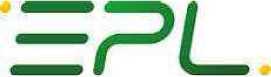 EMPRESA DE PLANEJAMENTO E LOGÍSTICA S.A.EDITAL Nº 19/2021PROCESSO Nº 50840.101507/2020-18A EMPRESA DE PLANEJAMENTO E LOGÍSTICA S.A - EPL, empresa pública federal, vinculada ao Ministério da Infraestrutura, com sede no Setor Comercial Sul, Quadra 09, Lote C, Complexo Parque Cidade Corporate, Torre C – 7º e 8º andares, Brasília - DF, CEP: 70308-200, inscrita no CNPJ/MF sob o n.º 15.763.423/0001-30, nos termos do que disciplina o artigo 37, XXI, da Constituição Federal, a Lei Federal n.º 13.303, de 30/06/2016, Decreto n.º 8.945, de 27/12/2016, Lei Complementar nº 123, de 14/12/2006, na Lei Complementar nº 147, de 07/08/2014, no do Decreto nº 8.538, de 06/10/2015 e nos Regulamentos Internos de Licitações e de Gestão e Fiscalização de Contratos da EPL, representada pela Comissão Especial de Licitação constituída pela Portaria SEI nº 129, de 25 de maio de 2021, SEI nº 4139261, do Diretor de Gestão da EPL doravante designada simplesmente de COMISSÃO, torna pública, para conhecimento dos interessados, a REABERTURA de licitação, nos seguintes termos:ACOMPANHE AS SESSÕES PÚBLICAS DOS RCE DA EPL PELO ENDEREÇO: WWW.GOV.BR/COMPRAS/PT-BRSELECIONANDO AS OPÇÕES CONSULTAS > RDC > EM ANDAMENTO > CÓD. UASG "395001".O EDITAL E OUTROS ANEXOS ESTÃO DISPONÍVEIS PARA DOWNLOAD NO WWW.GOV.BR/COMPRAS/PT-BR
E TAMBÉM NO ENDEREÇO WWW.EPLGOV.BR. OPÇÃO LICITAÇÕES.REFERÊNCIA PARA ELABORAÇÃO DAS PROPOSTASPLANILHA DE ESTIMATIVA DE PREÇOSJ	I	I	I	LContratação de empresa especializada na prestação de serviços de consultoria e assessoria para EPL: CATSER (Código BR) - 809.MODALIDADE: REGIME DE CONTRATAÇÃO DA ESTATAL - RCEOBJETO: Contratação de empresa especializada para regularização ambiental, e execução de programas ambientais relativos ao licenciamento ambiental a BR-158/MT, trecho norte com 213, 5 km e no trecho sul 89,8 km, extensão total de 303,3 km, para fins de obtenção de Licença de Operação.CRITÉRIO DE JULGAMENTO: Maior DescontoFORMA: EletrônicaMODO DE DISPUTA: FechadoREGIME DE EXECUÇÃO:Empreitada por Preço Global QUANTIDADE DE LOTES: Item únicoATENÇÃO: Verifique as orientações sobre RCE a seguir!Observação: Esclarecemos que no sítio www.gov.br/compras/pt-br será utilizada a plataforma do RDC 02/2020, considerando que o sistema ainda não está adequado a Lei nº 13.303/2016.EMPRESA DE PLANEJAMENTO E LOGÍSTICA S/A - EPLSetor Comercial Sul, Quadra 9, Lote C, Complexo Parque Cidade Corporate,Torre C – 7º e 8º andares. Brasília- DF - CEP: 70308-200 Tel: (55) (61)3426.3884INSTRUMENTO CONVOCATÓRIO - RCE ELETRÓNICO Nº 02/2020DO OBJETO- A presente licitação tem como objeto a "Contratação de empresa especializada para regularização ambiental, e execução de programas ambientais relativos ao licenciamento ambiental a BR-158/MT, trecho norte com 213, 5 km e no trecho sul 89,8 km, extensão total de 303,3 km, para fins de obtenção de Licença de Operação", conforme condições e especificações constantes no Projeto Básico, Anexo I deste Edital.DAS IMPUGNAÇÕES E PEDIDOS DE ESCLARECIMENTOS- Caberão pedidos de esclarecimento de dúvidas e impugnações ao presente Edital até 5 (cinco) dias úteis antes da data fixada para a abertura das propostas, devendo ser remetidos para a Comissão Especial de Licitação (CEL) exclusivamente via e-mail: licitacao@epl.gov.br.- A Comissão isenta-se de quaisquer problemas com conexão de internet, provedores e/ou outros meios que impeçam o envio dos documentos citados no item 2.1 deste Edital.- Não será aceita pela CEL a argumentação de que o envio foi realizado mediante comprovação pela caixa de saída do endereço eletrônico do remetente, cabendo ao licitante a responsabilidade de confirmar o recebimento do documento pela Comissão.- Decairá do direito de impugnar os termos deste Edital e seus Anexos o licitante que não o fizer até o prazo indicado no item anterior, hipótese em que tal comunicação não terá efeito de recurso.2.3 - As respostas da CEL às impugnações e aos pedidos de esclarecimento formulados serão disponibilizadas no sistema eletrónico Portal de Compras do Governo Federal nos sites www.gov.br/compras/pt-br e www.epl.gov.br. no link vinculado ao RCE, ficando sob responsabilidade dos licitantes interessados acessar o sítio para a obtenção das informações prestadas e enviadas por e-mail aos solicitantes.2.4 - As impugnações e os pedidos de esclarecimentos não têm efeito suspensivo.2.5 - Os licitantes poderão ter vistas ao processo, de acordo com as disposições constantes do subitem 16.13. deste Edital.DAS CONDIÇÕES PARA PARTICIPAÇÃO- Poderão participar deste RCE quaisquer licitantes inscritos no Sistema de Cadastramento Unificado de Fornecedores (SICAF), que tenham especificado como objetivo social da empresa, expresso no estatuto ou contrato social, atividade pertinente e compatível com o objeto desta licitação, e que atendam a todas as exigências estabelecidas neste Edital e seus Anexos.- O cadastramento com a habilitação parcial do licitante no SICAF, de que trata a Instrução Normativa SEGES/MPDG nº 03, de 26 de abril de 2018, é válido como parte dos requisitos mínimos da contratação.- O cadastramento com a habilitação parcial no SICAF poderá ser realizado no site www.gov.br/compras/pt-br.- Para participarem deste RCE, os licitantes deverão estar previamente cadastrados no Portal de Compras do Governo Federal (antigo COMPRASNET), por meio do sítio www.gov.br/compras/pt-br.- Não poderá(ão) participar deste RCE Eletrónico, sob pena de inabilitação:Empresa em dissolução ou em liquidação.Empresa suspensa de participar de licitação e impedida de contratar com a EPL, durante o prazo da sanção aplicada.Empresa impedida de licitar e de contratar com a União, durante o prazo da sanção aplicada.Empresa declarada inidônea para licitar ou contratar com a Administração Pública, enquanto perdurarem os motivos determinantes da punição ou até que seja promovida sua reabilitação.Empresas integrantes de consórcio, que sejam controladoras, coligadas ou subsidiárias entre si, por ocasião do disposto no Acórdão nº 2831/2012 - Plenário TCU.Empresa estrangeira não autorizada a funcionar no País.Empresa que não explore ramo de atividade compatível com o objeto desta licitação.Empresa cujos sócios diretores ou responsáveis técnicos tenham vínculo empregatício com servidor do quadro da EPL.Empresa que possua em seus quadros sócios, diretores responsáveis legais ou técnicos, membros de conselho técnico, consultivo, deliberativo ou administrativo, comuns aos quadros de outra empresa que esteja participando desta licitação.Empresas que se enquadrem em alguma das vedações previstas na lei nº 13.303/2016, notadamente em seu artigo 38.Empresas que se enquadre em alguma das vedações previstas no art. 46 do Regulamento de Licitações da EPL, constante no link: https://www.epl.gov.br/regulamentos-internos.Empresário proibido de contratar com o Poder Público, em razão do disposto no art. 72, § 8º, V da Lei nº 9.605, de 1998.m) Empresário proibido de contratar com o Poder Público, nos termos do art. 12 da Lei nº 8.429, de 1992.n) Sociedades integrantes de um mesmo grupo económico, assim entendidas aquelas que tenham diretores, sócios ou representantes legais comuns, ou que utilizem recursos materiais, tecnológicos ou humanos em comum, exceto se demonstrado que não agem representando interesse económico em comum.3.4 - Será permitida a participação de cooperativas, desde que apresentem modelo de gestão operacional adequado ao objeto desta licitação, com compartilhamento ou rodízio das atividades de coordenação e supervisão da execução dos serviços, e desde que os serviços contratados sejam executados obrigatoriamente pelos cooperados, vedando-se qualquer intermediação ou subcontratação.3.4.1. Em sendo permitida a participação de cooperativas, serão estendidas a elas os benefícios previstos para as microempresas e empresas de pequeno porte quando elas atenderem ao disposto no art. 34 da Lei nº 11.488, de 15 de junho de 2007.3.5. Nenhum licitante poderá participar desta licitação com mais de uma Proposta Comercial.DA ABERTURA DA SESSÃO E DO CREDENCIAMENTO- A sessão pública deste RCE Eletrónico será aberta por comando do Presidente da CEL com a utilização de sua chave de acesso e senha, no endereço eletrónico, data e horário discriminados a seguir:- Se na data supracitada não houver expediente na EPL ou ocorrendo qualquer fato superveniente, tal como instabilidade do Portal de Compras do Governo Federal (antigo COMPRASNET), que impeça a realização do certame na data marcada, a sessão será automaticamente transferida para o primeiro dia útil subsequente, no mesmo horário e endereço eletrónico, salvo comunicação do Presidente da CEL em sentido contrário.- O credenciamento do licitante dependerá do registro cadastral devidamente atualizado no Sistema de Cadastramento Unificado de Fornecedores (SICAF), sendo que será também requisito obrigatório para fins de habilitação.- O credenciamento do licitante dar-se-á pela atribuição de chave de identificação e de senha pessoal intransferível para acesso ao sistema eletrónico, provido pela Secretaria de Gestão (SEGES), sendo que o credenciamento e sua manutenção dependerão de registro atualizado no SICAF.- O uso da senha de acesso é de responsabilidade exclusiva do licitante, incluindo qualquer transação efetuada diretamente ou por seu representante legal, não cabendo ao provedor do sistema ou à EPL responsabilidade por eventuais danos decorrentes de uso indevido da senha, ainda que por terceiros, devendo o licitante comunicar formalmente ao provedor do sistema sobre qualquer irregularidade quanto ao uso de sua senha.- O credenciamento junto ao provedor do sistema implica a responsabilidade legal do licitante ou de seu representante legal e a presunção de sua capacidade técnica para realização das transações inerentes a este RCE Eletrônico.4.7  -  O licitante será responsável por todas as transações que forem efetuadas em seu nome no sistema eletrónico, assumindo como firme e verdadeira sua proposta comercial.4.8  -  O licitante que deixar de apresentar quaisquer dos documentos exigidos, ou os apresentarem em desacordo com o estabelecido neste Edital e seus Anexos, ou ainda com irregularidades, será desclassificado/inabilitado, não se admitindo complementação posterior, salvo se motivada por alguma diligência de ordem técnica, desde que não altere a formulação da proposta.4.9 - É facultada à CEL ou à autoridade superior, em qualquer fase desta licitação, a promoção de diligência destinada a esclarecer ou completar a instrução do processo, vedada a apresentação posterior de documentos e/ou informações que alterem a formulação da proposta.4.10 - O licitante deverá declarar, em campo próprio do Portal de Compras do Governo Federal (antigo COMPRASNET), que cumpre plenamente os requisitos de habilitação e que sua proposta está em conformidade com as exigências do Edital e seus Anexos.4.11 - O licitante enquadrado como microempresa (ME) ou empresa de pequeno porte (EPP) deverá declarar, em campo próprio do sistema eletrônico, que atende aos requisitos do art. 3º, da Lei Complementar nº 123/06 e posteriores alterações, para fazer jus aos benefícios previstos nessa Lei.- O benefício supramencionado fica estendido às cooperativa quando elas atenderem ao disposto no art. 34 da Lei nº 11.488, de 15 de junho de 2007.           4.12 - O licitante deverá acompanhar as operações no Portal de Compras do Governo Federal (antigo COMPRASNET) durante todas as sessões públicas do RCE, ficando responsável pelos ônus decorrentes da perda de negócios por sua desconexão ou pela inobservância de quaisquer mensagens ou avisos emitidos pelo sistema. - No caso de desconexão do Presidente da CEL no decorrer da sessão do RCE, se a desconexão persistir por tempo superior a 30 (trinta) minutos, a sessão será suspensa e terá reinicio somente após comunicação expressa do Presidente da CEL aos participantes.No caso de desconexão, o licitante deverá providenciar imediatamente, sob sua inteira responsabilidade, sua reconexão com o sistema eletrónico.- Durante a realização deste RCE Eletrônico, a comunicação com o Presidente da CEL dar-se-á exclusivamente por meio de troca de mensagens, via chat do Portal de Compras do Governo Federal ( antigo COMPRASNET), ou quando for o caso e o momento oportuno, pelo endereço eletrônico indicado no subitem 16.12 deste Edital. Não se admitirá contato por telefone ou qualquer outro meio.- Caso o licitante possua qualquer tipo de dúvida quanto à operacionalidade do sistema eletrônico, o mesmo deverá recorrer previamente ao manual do fornecedor disponibilizado no Portal de Compras do Governo Federal (antigo COMPRASNET), ou buscar auxílio junto ao Serviço Federal de Processamento de Dados (SERPRO) por meio de um de seus canais de comunicação.Não cabe a CEL prestar ao licitante quaisquer informações ou orientações no tocante às funcionalidades do sistema, bem como buscar informações, esclarecimentos ou documentos junto ao provedor do sistema eletrônico, uma vez que os canais indicados no portal são os meios recomendados para estes fins e, ainda, pelo fato de que a CEL não dispõe de acesso às ferramentas do sistema destinadas ao fornecedor.DA PROPOSTA INICIAL DE PREÇO 5.1 - O licitante deverá encaminhar sua proposta comercial exclusivamente por meio do Portal de Compras do Governo Federal (antigo COMPRASNET), até a data e horários marcados para abertura da sessão, quando então encerrar-se-á automaticamente a fase de recebimento de propostas.Ao encaminhar sua proposta, o licitante pressupõe o pleno conhecimento e atendimento das exigências de habilitação previstas neste Edital.A apresentação de proposta implicará também a plena aceitação, por parte do licitante, de todas as condições estabelecidas neste Edital e seus Anexos.- O licitante deverá, para fins de elaboração da proposta, verificar e comparar todos os dados fornecidos para execução dos serviços.- No caso de falhas, erros, discrepâncias ou omissões, bem como transgressões às normas técnicas, regulamentos ou posturas, caberá ao licitante formular imediata comunicação escrita à CEL, no prazo e momento estabelecidos neste Edital.- O licitante deverá elaborar sua proposta levando em consideração que os serviços objetos desta licitação devem ser entregues por completo. Em consequência, ficará a cargo do licitante prever qualquer serviço ou material necessário, mesmo quando não expressamente indicado no orçamento estimado em planilhas de quantitativos e preços unitários, não lhe cabendo, posteriormente, quaisquer acréscimos de pagamentos decorrentes, caso não tenha se manifestado expressamente, indicando as divergências encontradas no Edital.- A falta da comunicação referida implicará a aceitação tácita das especificações e documentações técnicas fornecidas.       5.6 - A proposta deverá ser elaborada de acordo com os preços praticados no mercado e conforme as especificações contidas neste Edital e seus Anexos.       5.7 - As propostas serão de exclusiva responsabilidade do licitante, não lhe assistindo o direito de pleitear qualquer alteração, sob alegação de erro, omissão ou qualquer outro pretexto.       5.8 - A proposta comercial deverá conter obrigatoriamente, sob pena de desclassificação:a descrição detalhada do objeto;o desconto ofertado em percentual em relação ao orçamento estimado pela Administração nos produtos - Anexo X do Projeto Básico, Anexo I deste Edital.- O licitante deverá levar em conta que o percentual de desconto apresentado deverá incidir sobre os preços de todos os produtos do orçamento estimado.- O valor do desconto proposto é de inteira responsabilidade do licitante, não lhe cabendo o direito de pleitear qualquer alteração do mesmo, sob a alegação de erro, omissão ou qualquer outro pretexto.- Se, no desconto ofertado, incorrer a omissão de qualquer despesa necessária ao perfeito cumprimento do objeto deste RCE, esta será interpretada como inexistente ou já incluída no valor da proposta, não podendo o licitante pleitear acrescimento após a fase de lances.     5.9  -  O prazo de validade das propostas comerciais não poderá ser inferior a 120 (cento e vinte) dias corridos, a contar da data de abertura da sessão.         5.10  -   No momento do envio da proposta comercial, o licitante deverá declarar, em campo próprio do sistema eletrónico, o seguinte:Que até a presente data inexistem fatos impeditivos de habilitação, ciente da obrigatoriedade de declarar ocorrências posteriores.Que está ciente e concorda com todas as condições contidas no Edital e seus Anexos, bem como que cumpre plenamente os requisitos de habilitação definidos no Edital.Que não emprega menores de 18 (dezoito) anos em trabalho noturno, perigoso ou insalubre, e que não emprega menores de 16 (dezesseis) anos em qualquer trabalho, salvo na condição de aprendizes, a partir de 14 (quatorze) anos, nos termos do inciso XXXIII do art. 7º da Constituição Federal.Que não possui, em sua cadeia produtiva, empregados executando trabalho degradante ou forçado, observando o disposto nos incisos III e IV do art. 1º e no inciso III do art. 5º da Constituição Federal.- Na fase de habilitação, o Presidente da CEL verificará no sistema eletrónico as declarações a que se referem as alíneas "a", "b", "c", e "d", sendo que não há a necessidade do encaminhamento das mesmas pelo anexo no Portal de Compras do Governo Federal (antigo COMPRASNET), site: www.gov.br/compras/pt-br. e-mail ou qualquer outro meio.Em caso de declarações falsas, o licitante estará sujeito à tipificação no crime de falsidade ideológica, nos termos do art. 299 do Decreto-Lei nº 2.848/40 (Código Penal Brasileiro), bem como nos crimes previstos nos arts. 90 a 99, da Lei nº 8.666/93, sem prejuízo de punição administrativa, conforme as sanções previstas neste Edital.5.11 - Todas as propostas comerciais ficarão disponíveis no sistema eletrónico no Portal de Comoras do Governo Federal. (antigo COMPRASNET).DA SESSÃO PÚBLICA 6.1 - A abertura da Sessão Pública deste RCE ocorrerá no dia 20/07/2021 às 10h (dez horas), conforme previsto no preâmbulo deste Edital, e será conduzida pelo Presidente da COMISSÃO.- Durante a Sessão Pública, a comunicação entre o Presidente da COMISSÃO e as licitantes ocorrerá exclusivamente mediante troca de mensagens, via "chat", em campo próprio do sistema eletrónico, não sendo aceito nenhum outro tipo de contato, como meio telefónico ou e- mail.- Na abertura da Sessão Pública, o Presidente da COMISSÃO verificará as propostas apresentadas e poderá desclassificar aquelas que não estejam em conformidade com os requisitos estabelecidos no Edital e seus Anexos.A desclassificação das propostas será feita de forma fundamentada e deverá ser registrada no Sistema Eletrónico, para acompanhamento por todas as licitantes, em tempo real.O Sistema Eletrônico ordenará automaticamente as propostas classificadas, sendo que somente estas participarão da fase de aceitação/habilitação.6.4 - Considerando o estabelecimento do MODO DE DISPUTA, definido como FECHADO, não haverá fase de lances, devendo os licitantes observar os seguintes procedimentos:- As propostas de preços ofertadas pelos licitantes no sistema do Portal de Compras do Governo Federal (antigo COMPRASNET) ocorrerá tão somente antes da abertura da sessão, mantendo-se em sigilo a identificação da ofertante.- Quando da abertura da sessão o sistema comprasnet informará imediatamente o horário e valor consignados no registro de cada proposta, bem como promoverá de forma automática a classificação dos licitantes.- Os licitantes somente poderão registrar no sistema proposta (percentual de desconto) superior ao último por elas ofertado.- As propostas (percentual de desconto) apresentados e levados em consideração para efeito de julgamento serão de exclusiva e total responsabilidade do licitante, não lhe cabendo o direito de pleitear qualquer alteração.- A Sessão Pública poderá ser suspensa administrativamente mediante comunicação do Presidente da COMISSÃO, que informará a data e o horário para a sua reabertura.- Na hipótese de instabilidade no sistema, se ele permanecer acessível aos licitantes, não haverá prejuízo dos atos realizados.- Quando a instabilidade no sistema persistir por tempo superior a 10 (dez) minutos, a sessão pública do procedimento licitatório do RCE, na forma eletrônica, será suspensa e reiniciada somente após comunicação aos participantes, no endereço eletrônico utilizado para divulgação.- No caso da desconexão representar uma efetiva e irreparável ruptura no certame, ou quando, após uma desconexão superior a 10 (dez) minutos, não se retomar, em prazo razoável, a Sessão Pública será definitivamente interrompida, o que acarretará, consequentemente, a renovação do procedimento, inclusive com nova publicação do aviso.- No caso de desconexão da licitante, esta deverá de imediato, sob sua inteira responsabilidade, providenciar o restabelecimento da sua conexão ao sistema.- O Presidente da COMISSÃO, após anunciada a classificação das licitantes, poderá encaminhar, via sistema eletrônico, contraproposta à licitante que tenha ofertado o maior desconto, para buscar melhor proposta.- O Presidente da COMISSÃO anunciará a proposta classificada provisoriamente em primeiro lugar, imediatamente após o encerramento da Sessão Pública ou, se for o caso, após a negociação e decisão acerca da aceitação do maior desconto.- Ocorrendo a participação de licitante que detenha a condição de microempresa, empresa de pequeno porte ou sociedade cooperativa, nos termos da Lei Complementar nº 123/2006, e não sendo a proposta válida classificada em primeiro lugar de empresa desse porte, serão adotados os procedimentos estabelecidos nos arts. 44 e 45 da Lei Complementar n.º 123/06 e suas alterações c/c § 1º do art. 28 da Lei nº 13.303/2016.6.9.1. Entende-se por empate aquelas situações em que as propostas apresentadas pelas MEs, EPPs e Cooperativas sejam iguais ou até 10% (dez por cento) superiores à proposta mais bem classificada.Para efeito do disposto no item 6.9.1 ocorrendo o empate, o sistema eletrónico convocará a ME, EPP ou Cooperativa mais bem classificada, que poderá apresentar, no prazo máximo de 05 (cinco) minutos, sob pena de preclusão do direito, proposta de preço inferior àquela considerada vencedora do certame, situação em que será, após conformidade de sua habilitação, adjudicado em seu favor o objeto licitado.Durante o período indicado no item 6.9.2, apenas ME, EPP, Cooperativas poderão registrar nova proposta.Não ocorrendo à contratação da ME, EPP ou Cooperativa, conforme item 6.9.2, serão convocadas as remanescentes que porventura se enquadrem na hipótese do §1º do art. 44, da Lei Complementar n.º 123/06, na ordem classificatória, para o exercício do mesmo direito.No caso de equivalência dos valores apresentados pelas MEs, EPPs ou Cooperativas que se encontrem no intervalo estabelecido no §1º, do art. 44 da Lei Complementar n.º 123/06, prevalecerá o desconto recebido e registrado cronologicamente em primeiro lugar, que poderá apresentar melhor oferta.- No caso de empate entre 02 (duas) ou mais propostas, não sendo o caso de aplicação do direito de preferência referido no item 6.9, prevalecerá a proposta recebida e registradoa cronologicamente em primeiro lugar.- Por convocação do Presidente da Comissão, a licitante melhor classificada deverá encaminhar, no prazo de máximo de até 03 (três) horas, contado da intimação para tanto, a PROPOSTA DE PREÇO FINAL e a documentação de HABILITAÇÃO por meio da opção "Enviar anexo".- Os documentos solicitados serão apresentados preferencialmente da seguinte forma:- Proposta Comercial, redigida em língua portuguesa, com clareza, isenta de entrelinhas, contendo o desconto ofertado em percentual e o preço global resultante deste desconto, discriminando os valores relativos aos produtos constantes do Anexo X do Projeto Básico, Anexo I deste Edital, em algarismos arábicos e por extenso, em moeda nacional (Real), devidamente assinada e datada pelo licitante ou por seu representante legal. A carta proposta deverá ser elaborada de forma a atender, ainda, aos seguintes requisitos:Fazer referência ao número deste RCE, ao objeto da licitação e ao prazo de execução do objeto, e conter a razão social do licitante, o CNPJ, telefone, e-mail, endereço completo, podendo fazer referência ao banco, à agência e respectivos códigos, e ao número da conta corrente, para fins de emissão de nota de empenho e posterior pagamento.b) Indicar o prazo de validade da proposta, que não poderá ser inferior a 120 (cento e vinte) dias corridos, a contar da data da abertura da sessão.Caso o prazo de validade da Proposta não esteja expressamente indicado, considerar-se-á o prazo de 120 (cento e vinte) dias corridos para efeito de julgamento da mesma.Conter telefone do representante legal e endereço eletrónico (e-mail) válido na proposta comercial para fins de recebimento de notificações, comunicados e intimações em formato eletrónico.O valor unitário e global dos serviços, resultante do desconto no certame, não poderá ser superior aos valores unitário e global constantes no Anexo X do Projeto Básico, Anexo I deste Edital, pela inviabilidade de preços superiores ao estimado, tendo em vista o critério de julgamento.No preço negociado, resultante do desconto ofertado, deverão estar incluídos todos os insumos, encargos sociais e trabalhistas, despesas com impostos, taxas, fretes, seguros e quaisquer outras despesas que incidam, direta ou indiretamente, na contratação do objeto. O Imposto de Renda de Pessoa Jurídica (IRPJ) e a Contribuição Sobre o Lucro Líquido (CSLL), que não podem ser repassados à Administração, não serão incluídos na proposta comercial apresentada.- O licitante deverá utilizar, sempre que possível, nos valores propostos, mão de obra, materiais, tecnologias e matérias primas existentes no local da execução dos serviços, desde que não se produzam prejuízos à eficiência na execução do objeto e que seja respeitado o limite do orçamento estimado para a contratação.- Serão corrigidos automaticamente pela CEL quaisquer erros de soma, multiplicação e/ou arredondamento, bem como divergências que porventura ocorrerem entre o desconto resultante do preço unitário e o total dos produtos, constantes no Anexo X do Projeto Básico, Anexo I deste Edital.- Estrita observância aos itens/produtos descritos no Cronograma Físico-Financeiro nos moldes do Anexo X do Projeto Básico, Anexo I deste Edital.    6.13 - A CEL procederá à conferência dos documentos de que tratam os subitens anteriores, considerando o cumprimento dos requisitos da proposta, tais como identificação, assinatura, prazos, cronogramas, planilha, valores dos descontos ofertados sobre os preços unitários e preço global, além de outros previstos nesse Edital.     6.14  -    A CEL poderá realizar ou propor diligências para aferir a exequibilidade da proposta, ou ainda, para ajustar a proposta apresentada pelo licitante melhor classificado, com vistas a atender plenamente ao orçamento estimado pela EPL, compreendendo, para tanto, a readequação dos valores dos serviços que deverão ser contemplados iguais ou inferiores aos estimados, respeitando sempre os valores unitário e global ofertado na Proposta de Preços.6.15   -  O orçamento global estimado para o objeto da licitação é de R$ 18.605.681,29 (Dezoito milhões, seiscentos e cinco mil, seiscentos e oitenta e um reais e vinte e nove centavos), conforme item 10 do Projeto Básico, Anexo I deste Edital, devendo ser observado pelo licitante na formulação de sua proposta de preços, os percentuais e valores estimados e atribuídos a cada produtos, conforme Planilha de Orçamento Referencial. Anexo X.DO JULGAMENTO DA PROPOSTA7.1 - O critério de julgamento será o de MAIOR DESCONTO SOBRE O PREÇO GLOBAL ESTIMADO PELA ADMINISTRAÇÃO, considerando a incidência DO DESCONTO OFERTADO EM TODOS OS PRODUTOS CONSTANTES DA PLANILHA DE ORÇAMENTO REFERENCIAL, Anexo X do Projeto Básico, Anexo I deste Edital, sendo que será declarada vencedora a licitante que cumprir os requisitos de habilitação estabelecidos neste Edital e seus Anexos.- A CEL será subsidiada por parecer de técnico da área requisitante pertencente ao quadro da EPL, para orientar o julgamento da proposta.- Efetuado o julgamento das propostas, será promovida a verificação de sua efetividade, promovendo-se a desclassificação daqueles que:Descumpram especificações técnicas constantes do instrumento convocatório;Não apresentar desconto sobre os preços unitários e global estimado dos produtos;Não apresentar o cronoerama físico-financeiro, nos moldes do Anexo X do Projeto Básico. Anexo I deste Edital e/ou com o prazo de execução superior ao definido pela Administração, no caso da proposta declarada provisoriamente vencedora;Apresentar preços excessivos ou manifestamente inexequíveis, assim considerados aqueles que não venham a ter demonstrada sua viabilidade através de documentação que comprove que os custos dos insumos são coerentes com os de mercado e que os coeficientes de produtividade são compatíveis com a execução do objeto;Se encontrem acima do orçamento estimado para a contratação; eNão tenham sua exequibilidade demonstrada, quando exigido pela EPL.- Considera-se manifesta mente inexequível a proposta cujo valor global seja inferior a 70% (setenta por cento) do menor dos seguintes valores:a) Média aritmética dos valores das propostas superiores a 50% (cinquenta por cento) do valor orçado pela Administração, ouValor orçado pela Administração.- Quando ocorrer apresentação de proposta inexequível, a CEL emitirá parecer oportunizando o licitante comprovar a possibilidade de execução de sua proposta, com entrega de defesa fundamentada em até 2 (duas) horas , após a solicitação formal da Comissão, podendo este prazo ser prorrogado mediante justificativa fundamentada da licitante e/ou a critério da Administração.Nesse caso, o licitante deverá demonstrar que o valor da sua proposta é compatível com a execução completa do objeto licitado, no que tange aos custos dos insumos e aos coeficientes de produtividade adotados nas composições do valor global.A análise de exequibilidade da proposta não considerará materiais e instalações a serem fornecidos pelo licitante em relação aos quais ele renuncie a parcela ou à totalidade da remuneração, desde que a renúncia esteja expressa na proposta.Em nenhuma hipótese poderá ser alterado o teor das propostas apresentadas, seja quanto ao valor ou quaisquer outras condições que importem em modificações de seus termos originais, ressalvadas apenas as alterações absolutamente formais, destinadas a sanar evidentes erros materiais, sem nenhuma alteração de conteúdo e das condições referidas, desde que aceitas pelas CEL e que não venham a causar prejuízos aos demais licitantes.7.5 - Não serão considerados como "alteração" os ajustes necessários na proposta, a serem ajustadas ao valor ofertado após eventual negociação de condições mais vantajosas com o primeiro colocado ou desempate de ME/EPP, devendo tanto a proposta quanto a planilha ajustada serem encaminhadas à CEL de acordo com o subitem 6.12 e seguintes deste Edital.       7.6 - A declaração definitiva do vencedor acontecerá somente no momento posterior à análise técnica quanto à proposta comercial ajustada, nos termos do subitem 6.12 e seguintes, e subsequentes, à análise da qualificação jurídica, qualificação técnico-operacional, técnico- profissional, fiscal (INSS e FGTS) e económico-financeira nos termos deste Edital, sendo o resultado divulgado oficialmente nos sítios www.gov.br/compras/pt-br e www.epl.gov.br.- O licitante deve considerar que a proposta ofertada prevalecerá durante toda a contratação, exceto em eventuais termos aditivos.DA DOCUMENTAÇÃO DE HABILITAÇÃOO Presidente da CEL verificará, mediante consulta on-line, os documentos relativos à habilitação do licitante declarado provisoriamente vencedor.- A comprovação do cumprimento das exigências relativas à Habilitação Jurídica, Regularidade Fiscal (INSS e FGTS), bem como quanto à Qualificação Económico-Financeira, será realizada mediante consulta on-line pelo Presidente da CEL ao Sistema de Cadastramento Unificado de Fornecedores (SICAF).- A qualificação económico-financeira será comprovada por meio da verificação, via sistema SICAF, dos índices de Liquidez Geral (LG), Solvência Geral (SG) e Liquidez Corrente (LC), devendo todos serem maiores que 1,00 (um inteiro). Caso estes índices sejam iguais ou inferiores a 1,00 (um inteiro), o licitante deverá possuir Património Líquido OU Capital Social igual ou superior a 10% (dez por cento) do valor estimado da licitação, sob pena de inabilitação.- Não apresentando tal resultado, o licitante deverá apresentar nos termos do subitem 8.6.1.3 deste Edital, as Demonstrações Contábeis (Balanço Patrimonial e Demonstrativo do Resultado do Exercício) do último exercício social, relativamente a data da apresentação da proposta, para fins de comprovar que atende a um desses itens, isto é, índices contábeis ou Capital Social/Patrimônio Líquido no percentual citado anteriormente.- Para o licitante enquadrado na categoria de microempresa (ME) ou empresa de pequeno porte (EPP), no que tange à comprovação da Regularidade Fiscal (INSS e FGTS) serão considerados os seguintes procedimentos:Se declarado vencedor, caso esteja com cadastro ou documentação vencida, o licitante deverá enviar a comprovação da Regularidade Fiscal, após solicitação do Presidente de CEL no chat do Portal de Compras do Governo Federal (antigo COMPRASNET).- Havendo, ainda, alguma restrição na comprovação da regularidade fiscal e trabalhista, será assegurado o prazo de 5 (cinco) dias úteis, cujo termo inicial corresponderá ao momento em que o licitante for declarado vencedor do certame, prorrogável por igual período, desde que solicitado no chat do sistema eletrónico, e aceito pelo Presidente da CEL, para regularização da documentação ou parcelamento do débito, emissão de eventuais certidões negativas ou positivas com efeito de certidão negativa, conforme Lei Complementar nº 123/06 e suas alterações.- A não regularização da documentação, no prazo e condições disciplinadas na alínea anterior, implicará decadência do direito à contratação, sem prejuízo das sanções previstas neste Edital e no regulamento, sendo facultado à EPL convocar outro licitante remanescente para assinatura do contrato, obedecida a ordem de classificação e os critérios de habilitação, ou ainda revogar a licitação.- Tratando-se de licitantes reunidos em consórcio, serão observadas as seguintes exigências:comprovação da existência de compromisso público ou particular de constituição de consórcio, subscrito pelas empresas que dele participarão, com indicação da empresa-líder, que deverá possuir amplos poderes para representar os consorciadas no procedimento licitatório e no instrumento contratual, receber e dar quitação, responder administrativa e judicialmente, inclusive receber notificação, intimação e citação; apresentação da documentação de habilitação especificada no edital oor empresa consorciada:comprovação da capacidade técnica do consórcio pelo somatório dos quantitativos de cada consorciado, na forma estabelecida neste edital;demonstração, pelo consórcio, pelo somatório dos valores de cada consorciado, na proporção de sua respectiva participação, do atendimento aos índices contábeis definidos neste edital, para fins de qualificação económico-financeira, na proporção da respectiva participação;iv.1 quando se tratar de consórcio composto em sua totalidade por micro e pequenas empresas, não será necessário cumprir esse acréscimo percentual na qualificação económico-financeira;responsabilidade solidária das empresas consorciadas pelas obrigações do consórcio, nas fases de licitação e durante a vigência do contrato;obrigatoriedade de liderança por empresa brasileira no consórcio formado por empresas brasileiras e estrangeiras;constituição e registro do consórcio antes da celebração do contrato; eproibição de participação de empresa consorciada, na mesma licitação, por intermédio de mais de um consórcio ou isoladamente.- O Presidente da CEL verificará, ainda, sob pena de inabilitação:a) A existência de registros impeditivos de contração no Cadastro Nacional de Empresas Inidôneas e Suspensas (CGU) junto ao Portal da Transparência, sítio www.portaltransparencia.gov.br.b) A existência de registros impeditivos de contratação por improbidade administrativa no Cadastro Nacional de Condenações Cíveis por Ato de Improbidade Administrativa, disponível no Portal CNJ, sítio www.cnj.jus.br.Se na composição societária existe servidor com vínculo junto à EPL.- Sendo constatado qualquer impedimento de licitar ou contratar por parte do licitante em qualquer das consultas anteriores ou ainda por meio do cadastro SICAF, no que se refere à EPL, o mesmo será inabilitado.- A validade dos documentos e certidões exigidos corresponderá ao prazo fixado nos próprios documentos. Caso essas documentações não contenham expressamente o prazo de validade, a EPL convenciona o prazo como sendo de 60 (sessenta) dias, a contar da data de sua expedição, ressalvada a hipótese de o licitante comprovar que o documento tem prazo de validade superior ao convencionado, mediante juntada de norma legal pertinente.- O licitante cadastrado no SICAF, caso esteja com algum documento vencido, poderá apresentar a documentação devidamente atualizada e regularizada junto aos demais documentos de habilitação, nos termos do subitem 8.8 deste edital.- Ainda para fins de habilitação, todos os licitantes deverão apresentar, obrigatoriamente, sob pena de inabilitação, nos termos do subitem 8.8 deste edital, os seguintes documentos:- Relativos à Qualificação Econômica-Financeira:8.6.1.1 - Certidão negativa de pedido de falência, recuperação judicial ou extrajudicial, expedida por Cartório Distribuidor Judicial do domicílio ou sede do licitante, que não esteja com prazo de validade vencido.8.6.1.2 - Comprovação de capital social, devidamente integralizado, no valor mínimo de 10% (dez por cento) do valor estimado da licitação, caso estes índices sejam iguais ou inferiores a 1.00 (um inteiro), por meio da apresentação de certidão emitida pela Junta Comercial ou Cartório de Registro de Pessoas Jurídicas, do balanço patrimonial e demonstrações contábeis do último exercício social, apresentados na forma da lei, vedada a substituição por balancetes ou balanços provisórios, podendo ser atualizados por índices oficiais, quando encerrados há mais de 3 (três) meses da data da apresentação da proposta.- No caso de consórcio, para atendimento da exigência prevista na alinea anterior será admitido o somatório do capital social registrado de todos os Consorciados, na proporção de sua respectiva participação;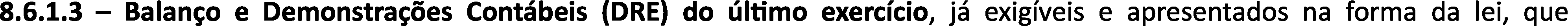 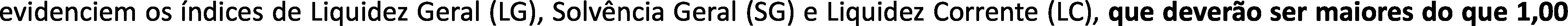 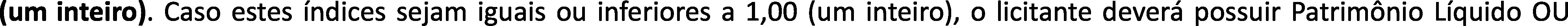 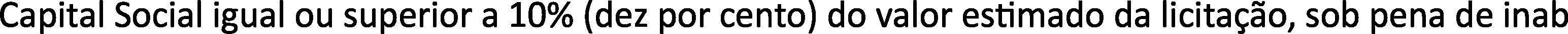 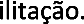 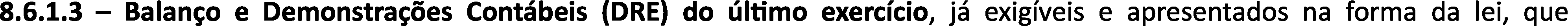 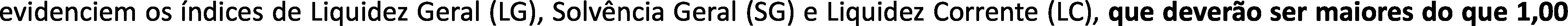 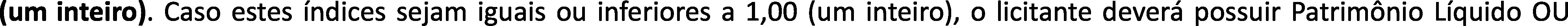 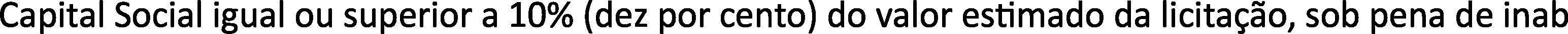 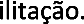 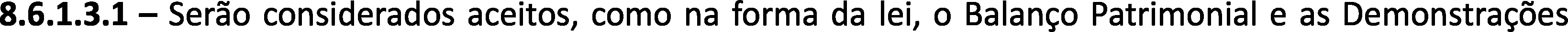 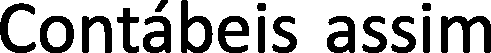 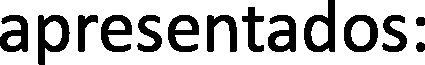 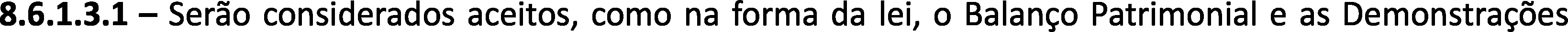 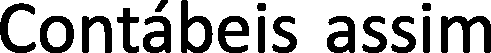 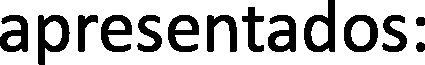 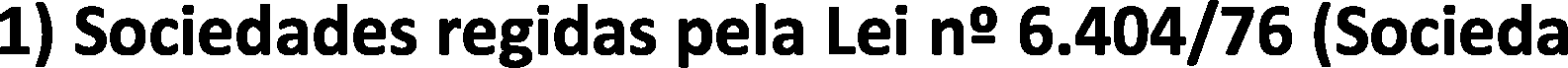 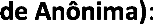 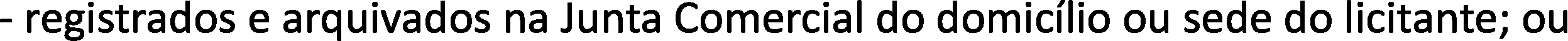 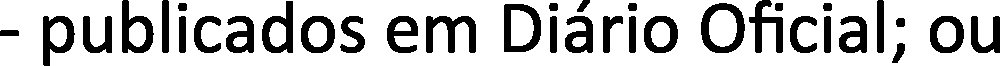 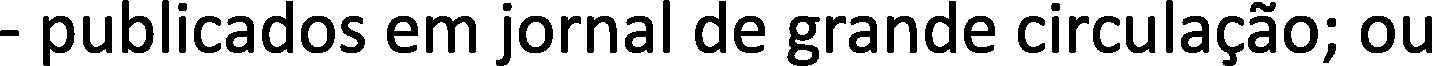 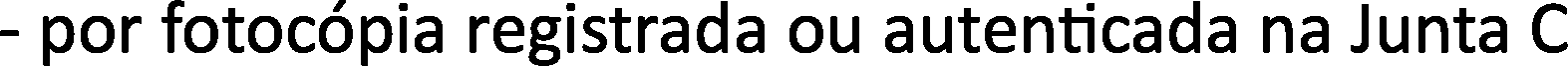 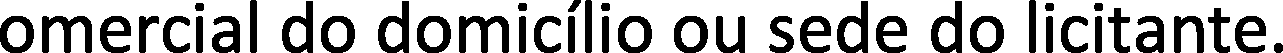 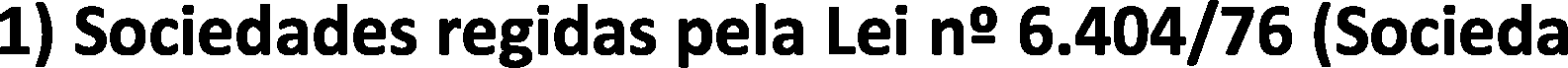 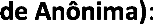 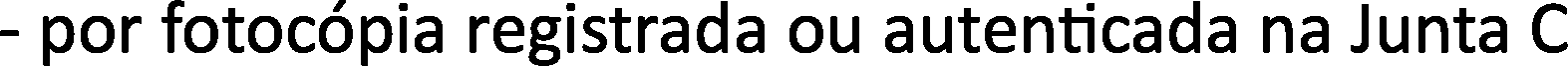 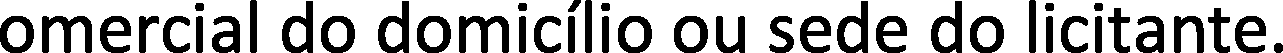 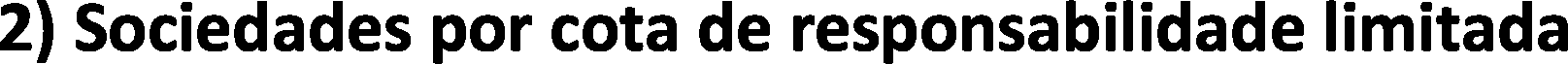 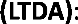 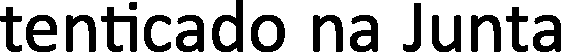 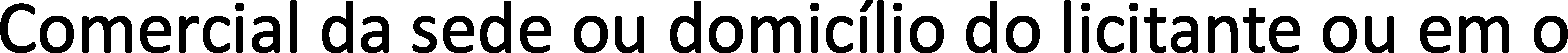 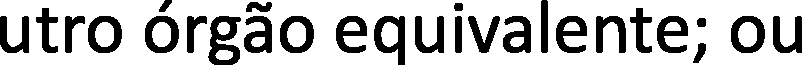 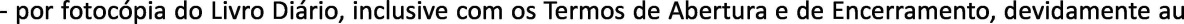 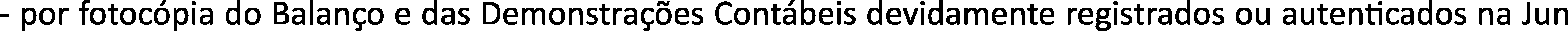 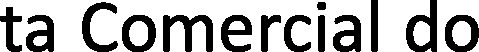 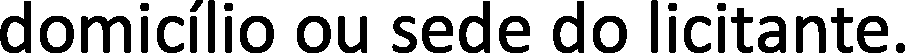 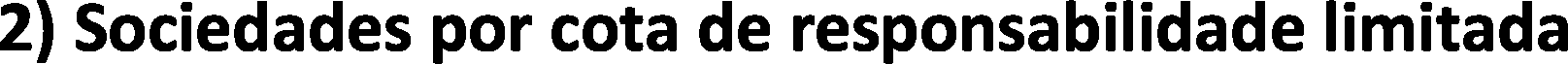 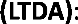 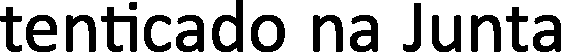 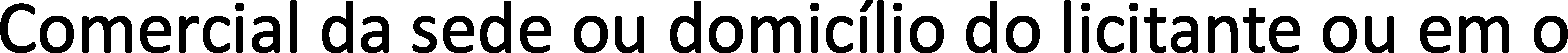 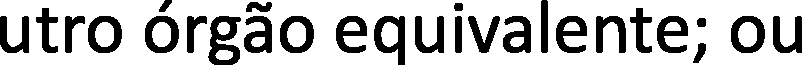 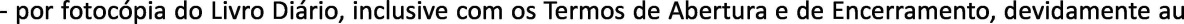 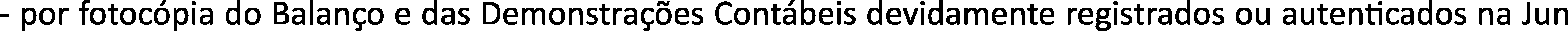 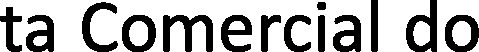 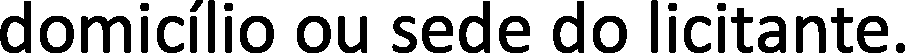 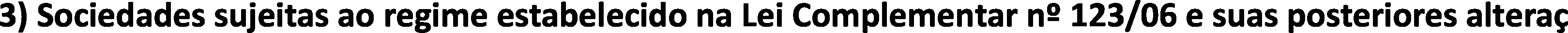 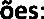 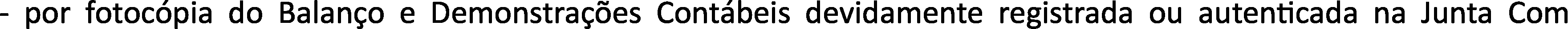 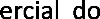 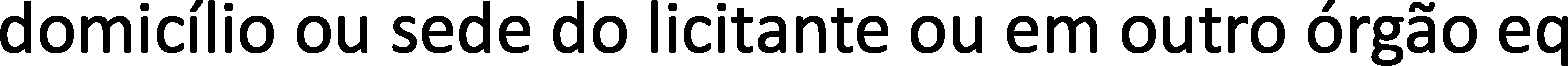 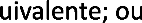 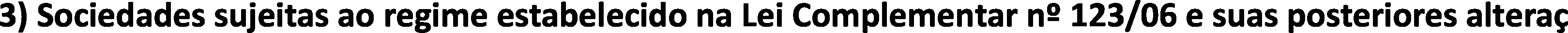 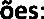 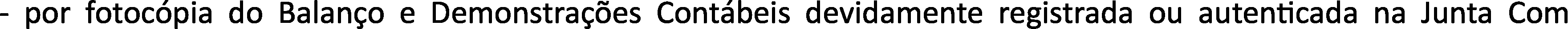 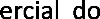 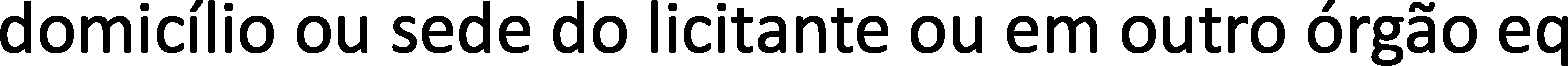 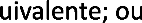 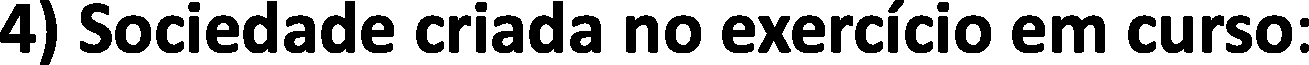 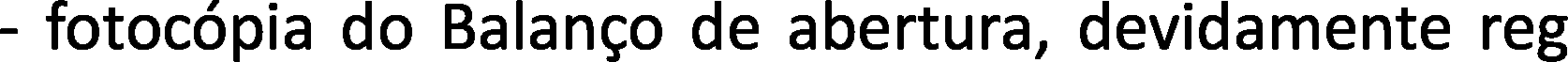 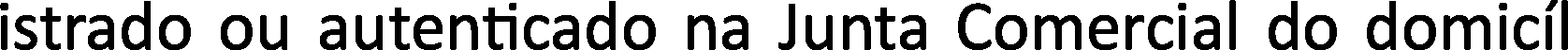 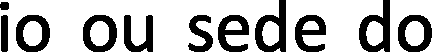 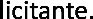 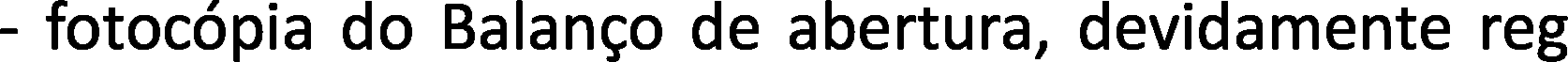 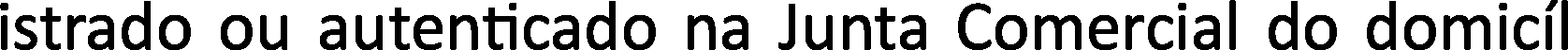 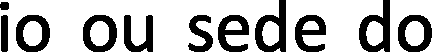 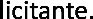 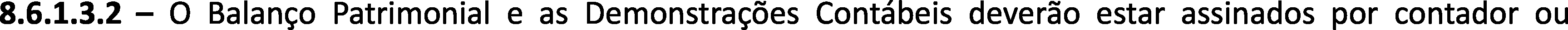 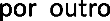 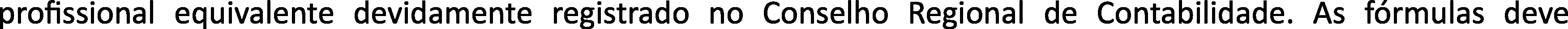 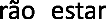 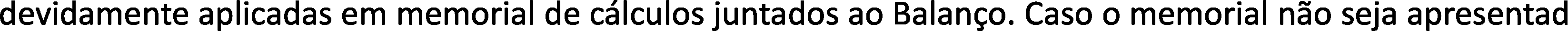 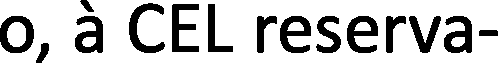 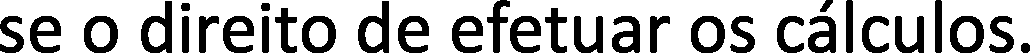 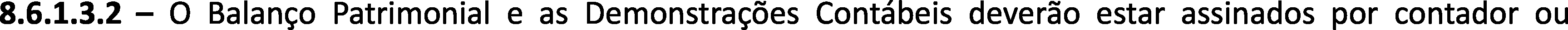 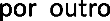 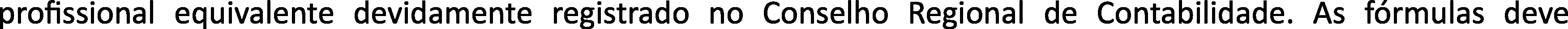 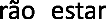 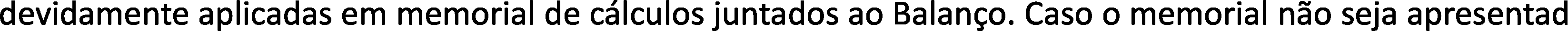 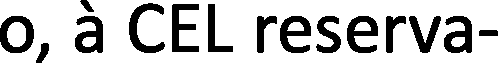 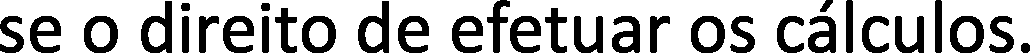 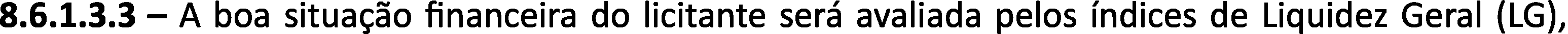 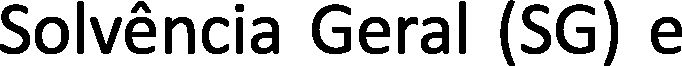 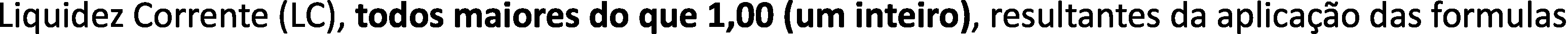 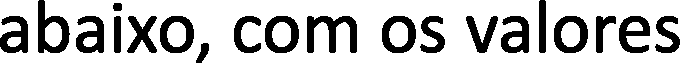 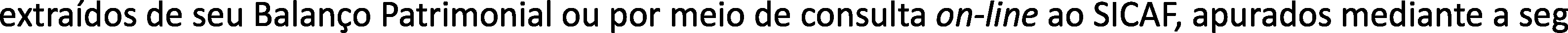 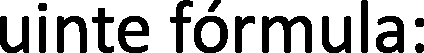 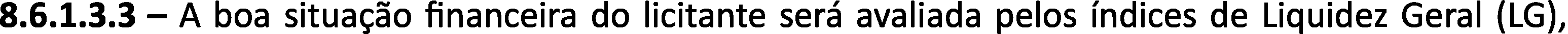 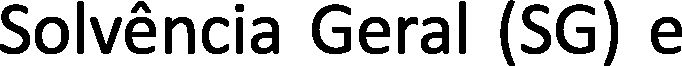 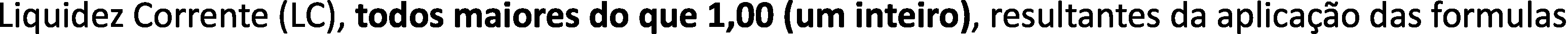 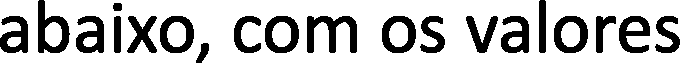 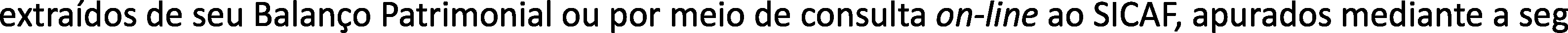 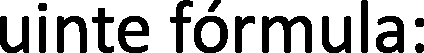 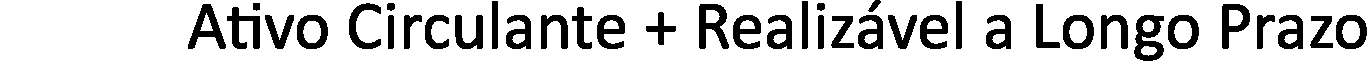 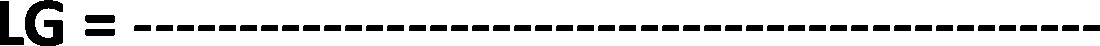 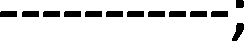 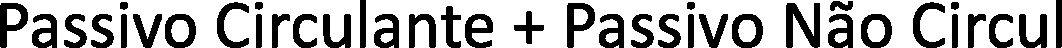 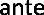 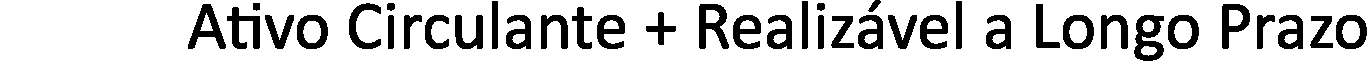 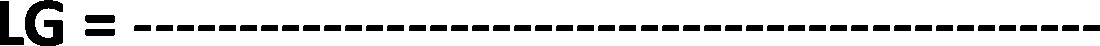 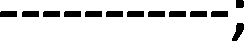 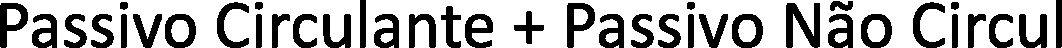 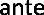 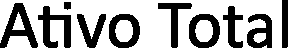 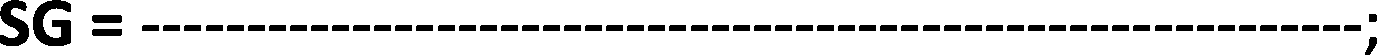 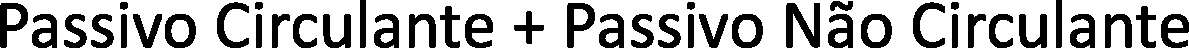 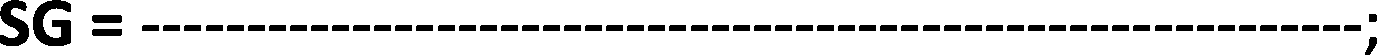 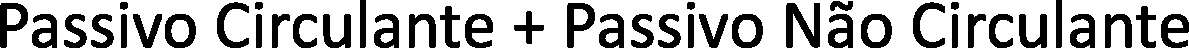 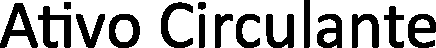 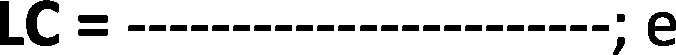 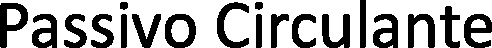 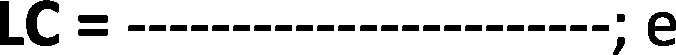 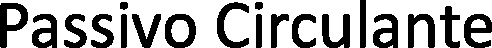 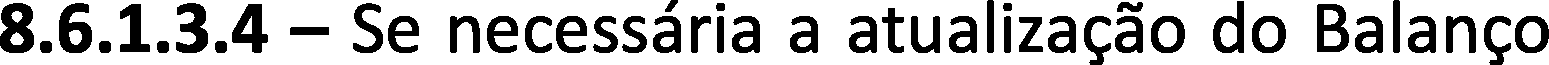 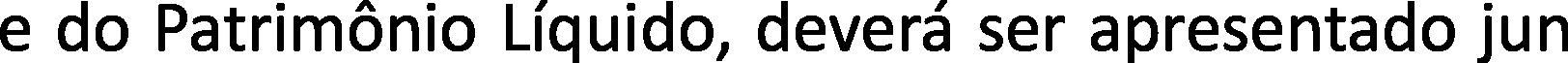 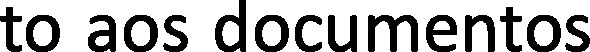 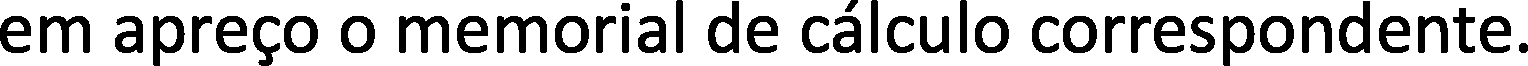 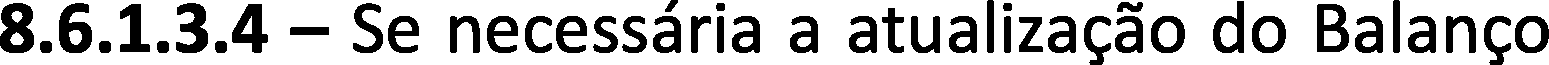 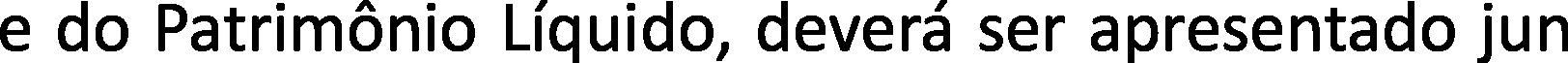 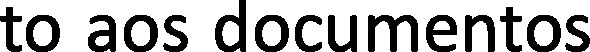 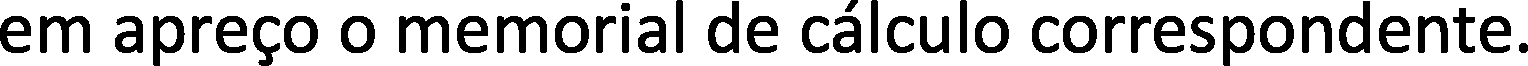 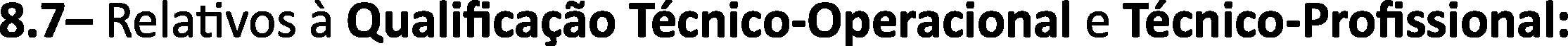 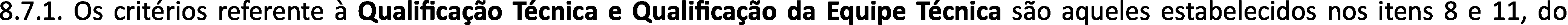 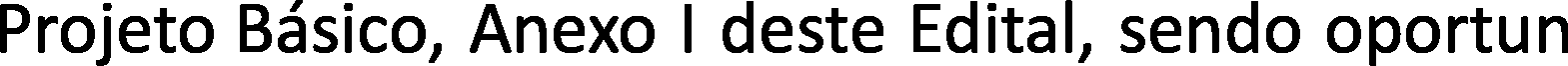 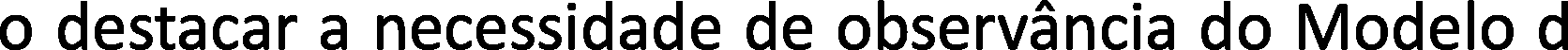 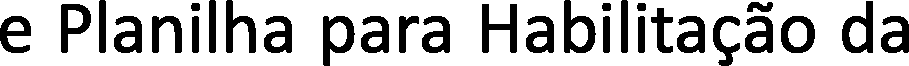 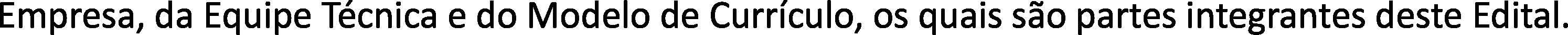 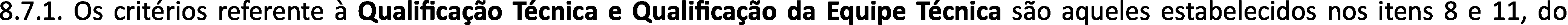 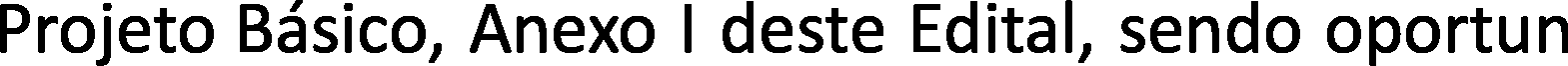 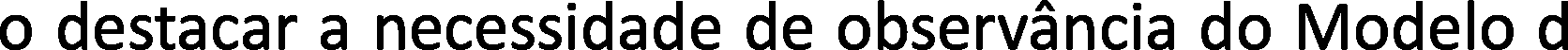 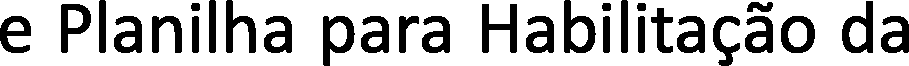 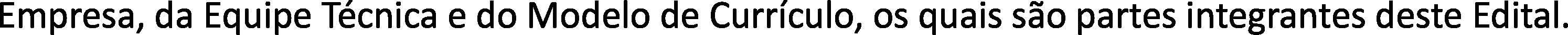 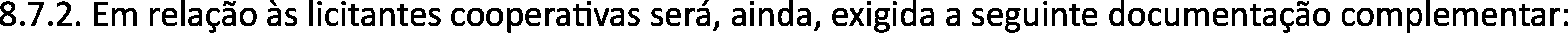 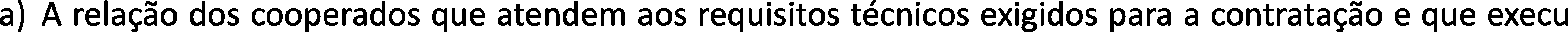 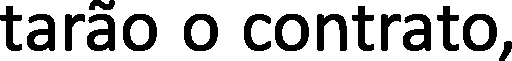 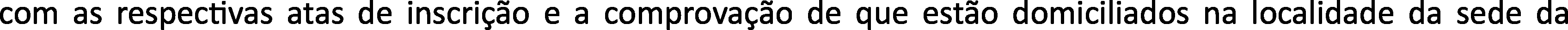 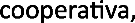 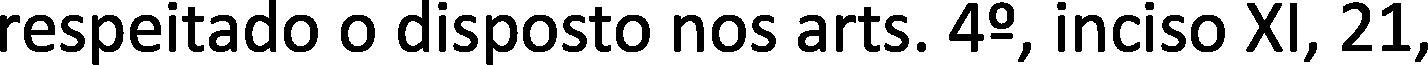 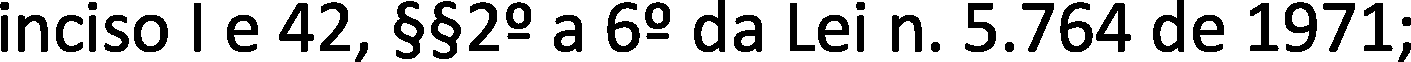 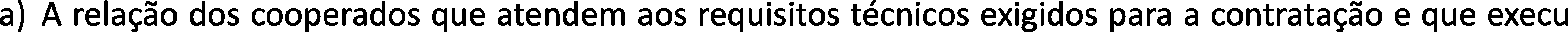 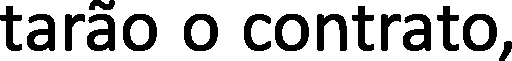 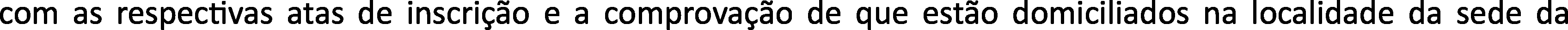 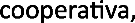 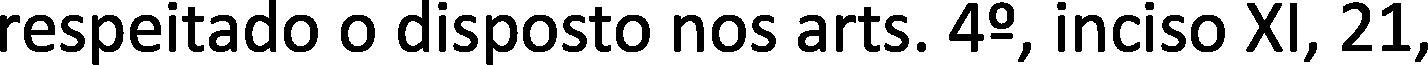 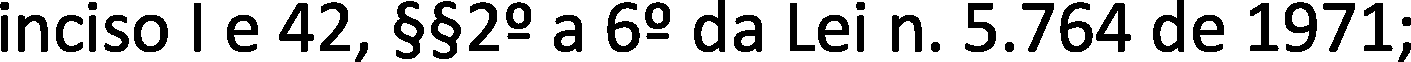 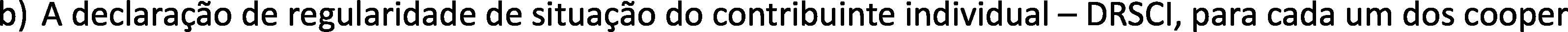 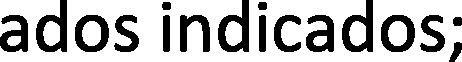 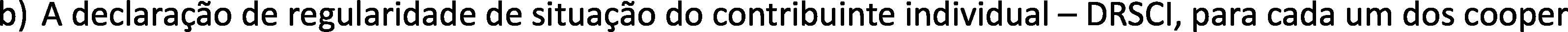 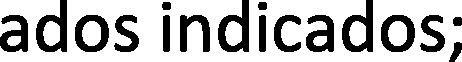 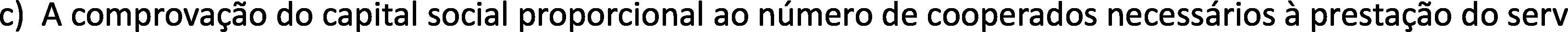 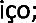 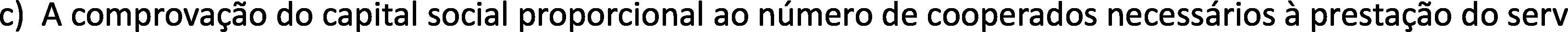 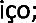 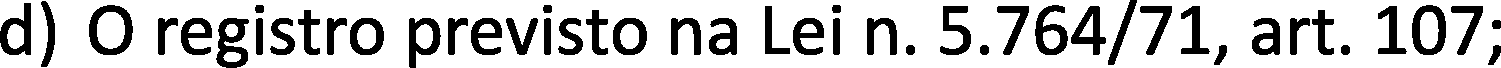 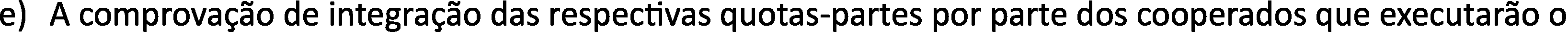 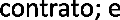 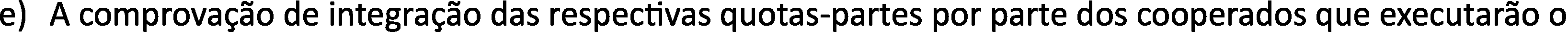 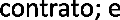 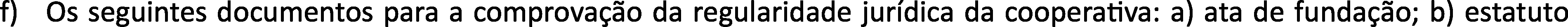 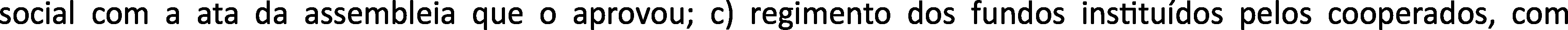 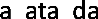 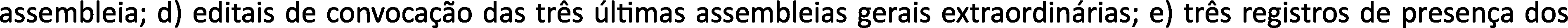 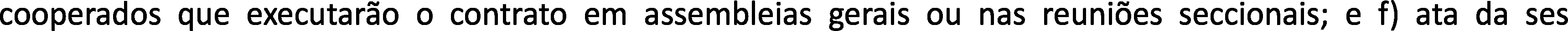 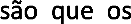 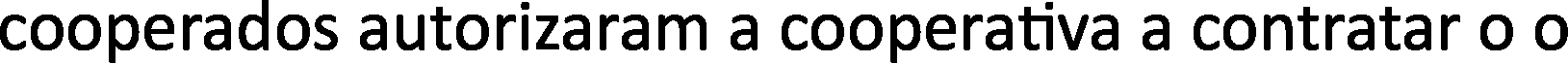 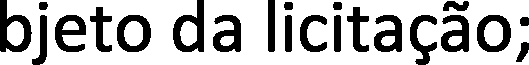 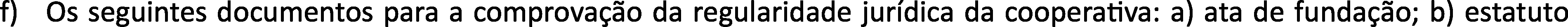 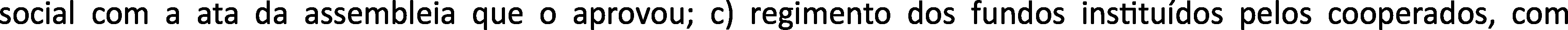 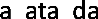 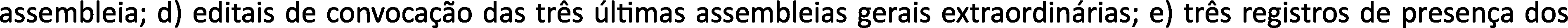 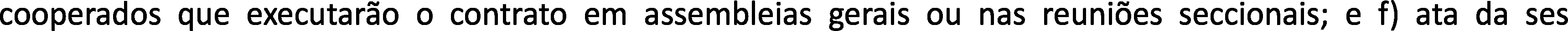 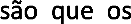 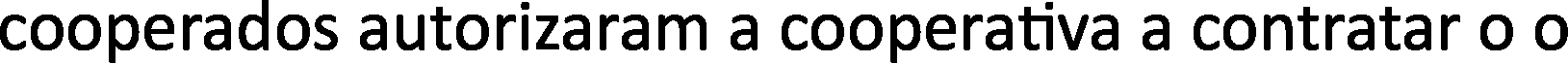 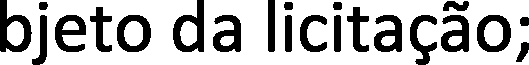 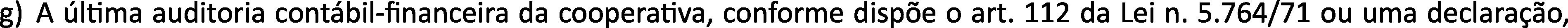 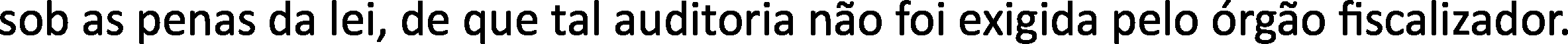 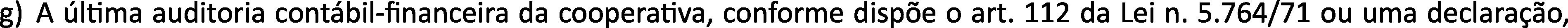 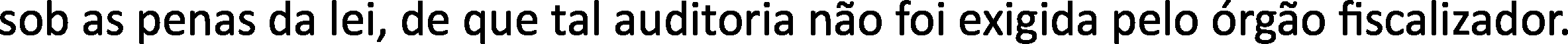 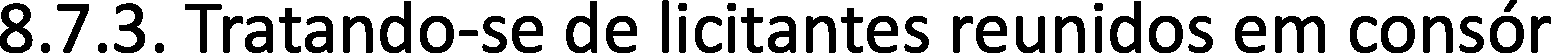 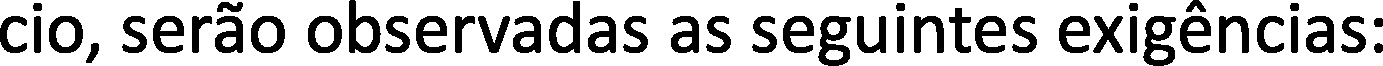 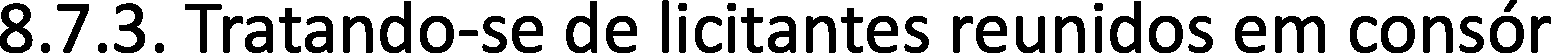 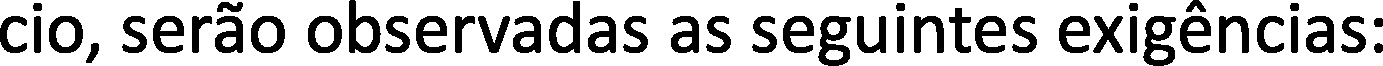 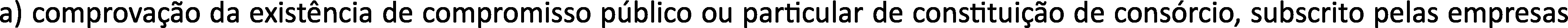 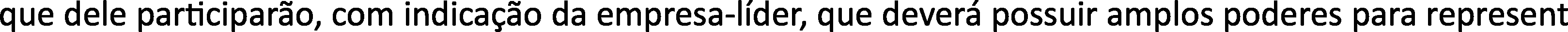 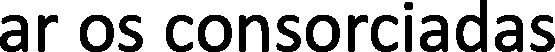 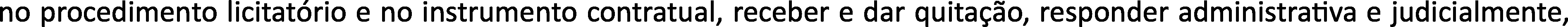 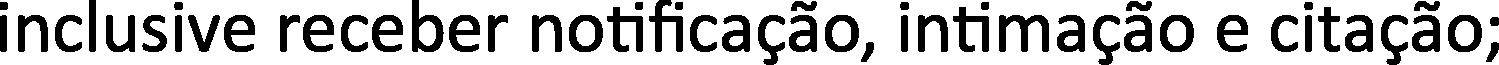 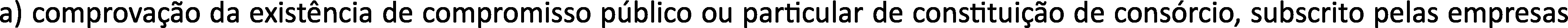 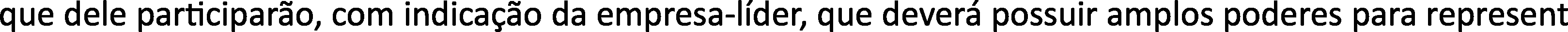 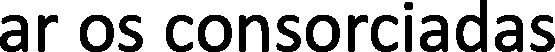 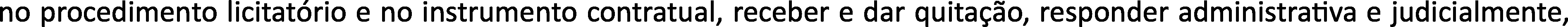 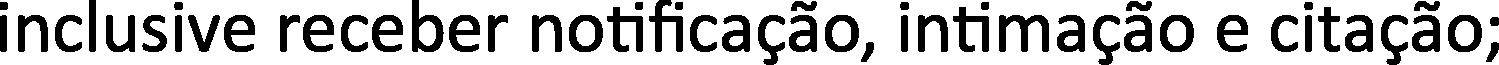 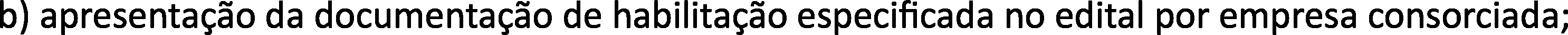 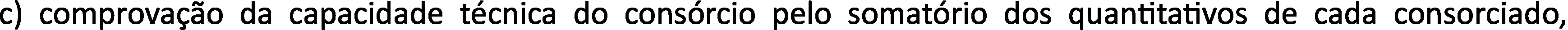 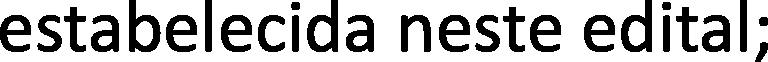 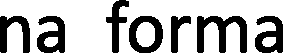 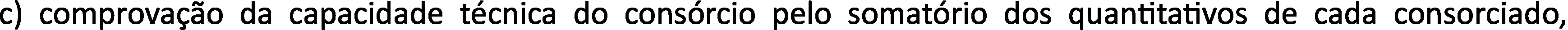 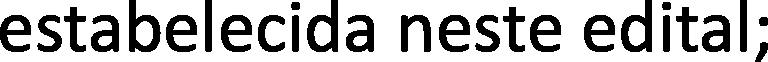 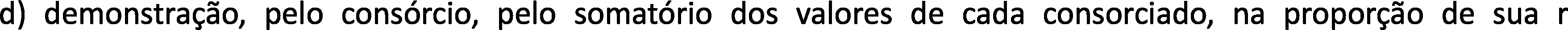 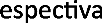 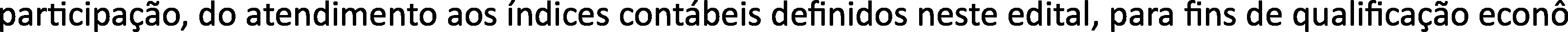 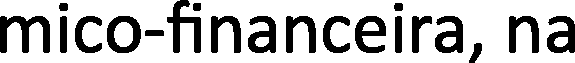 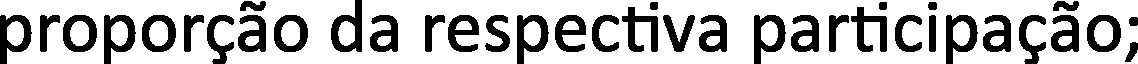 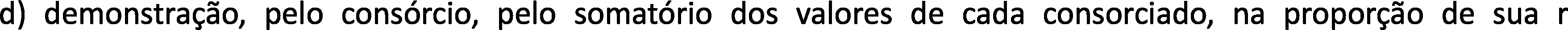 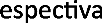 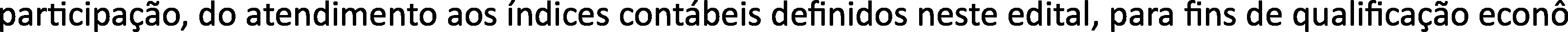 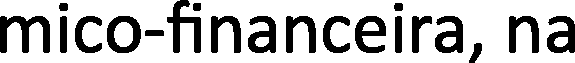 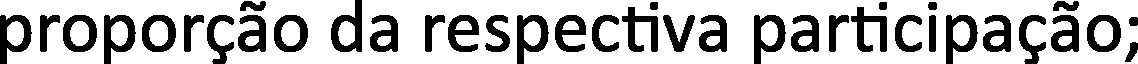 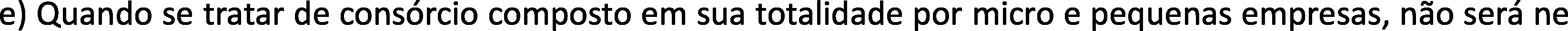 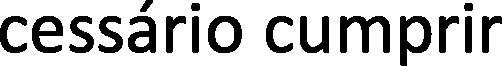 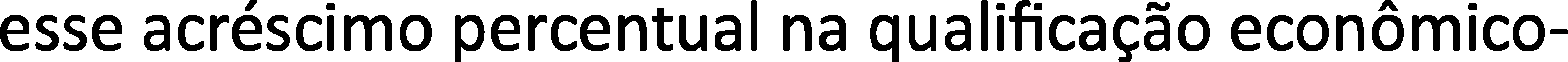 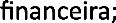 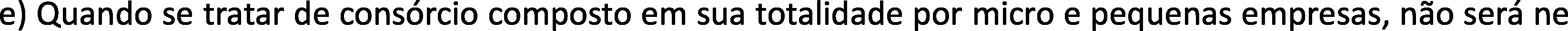 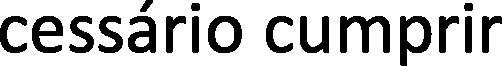 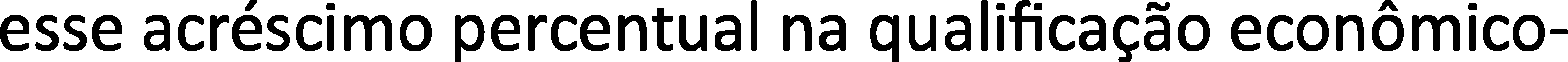 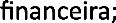 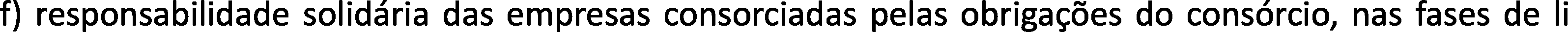 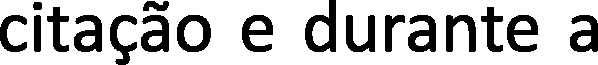 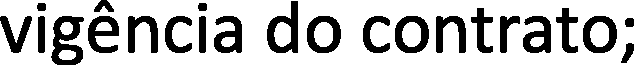 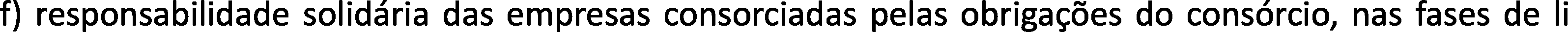 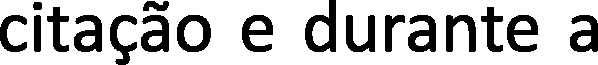 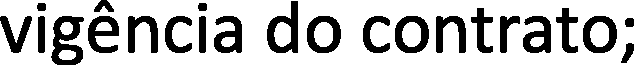 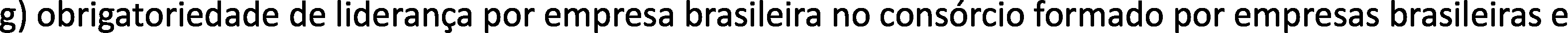 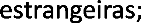 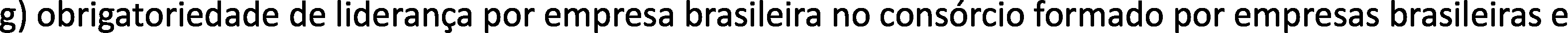 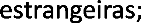 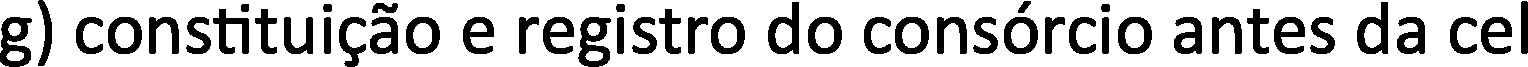 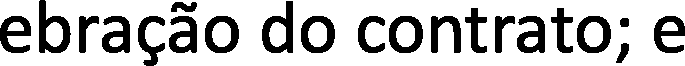 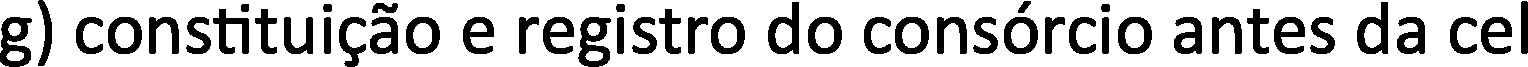 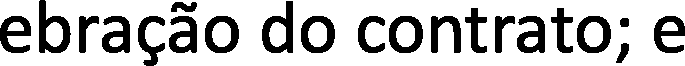 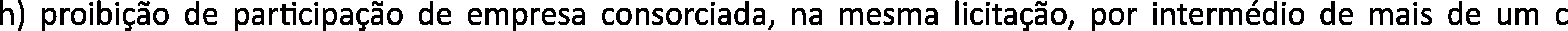 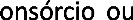 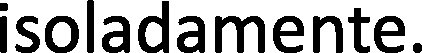 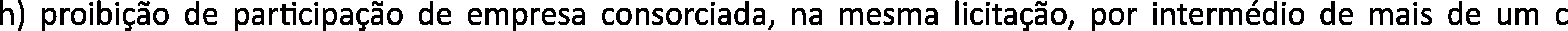 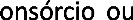 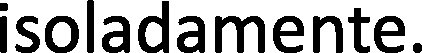 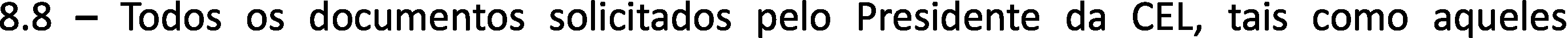 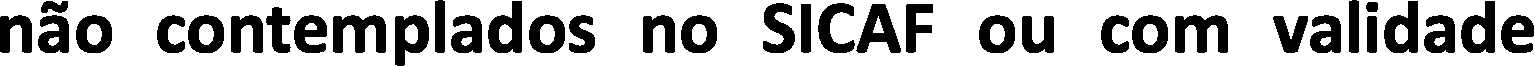 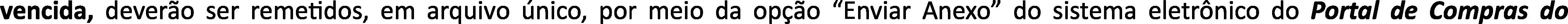 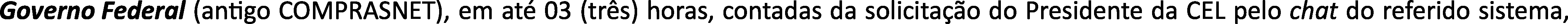 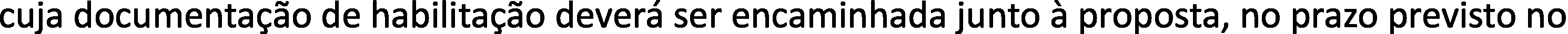 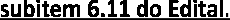 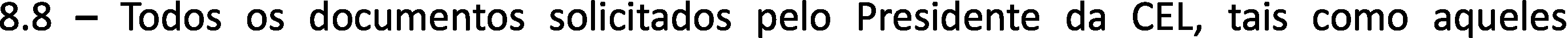 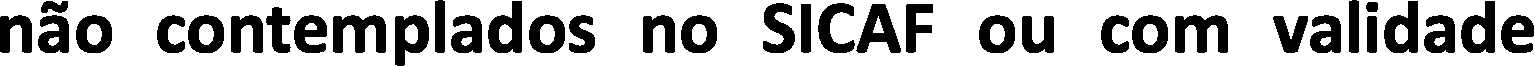 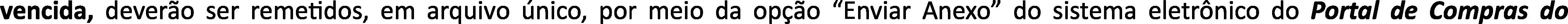 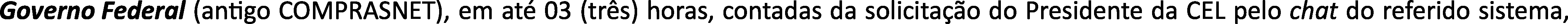 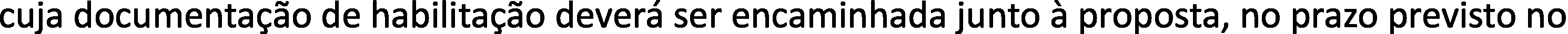 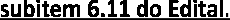 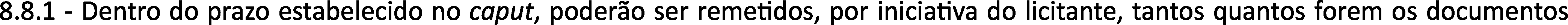 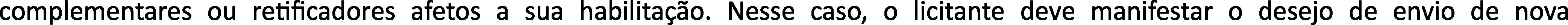 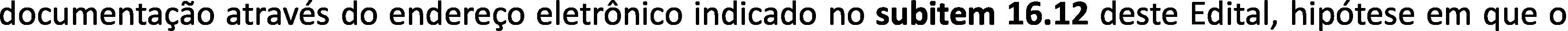 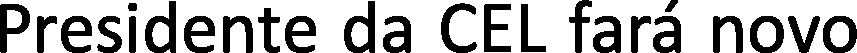 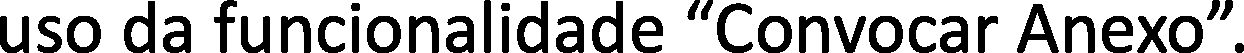 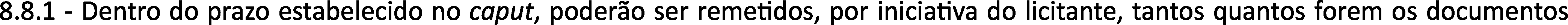 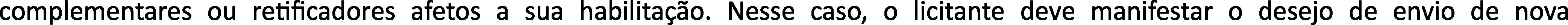 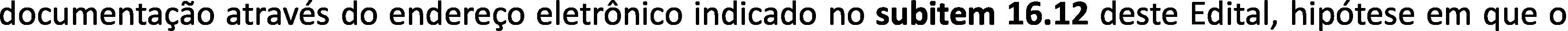 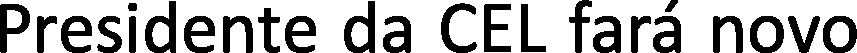 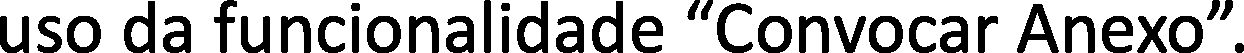 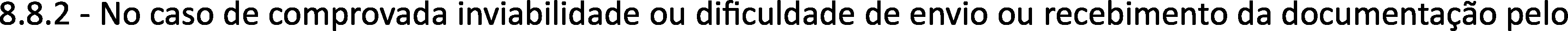 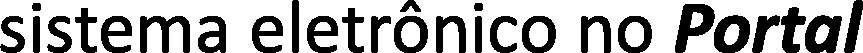 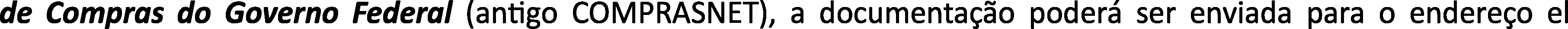 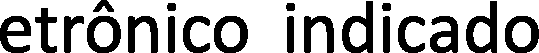 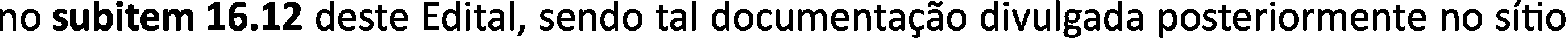 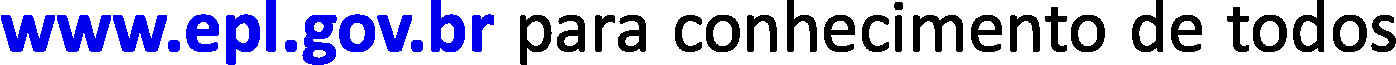 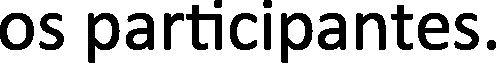 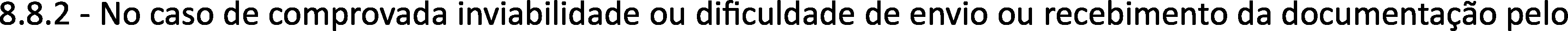 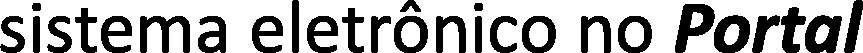 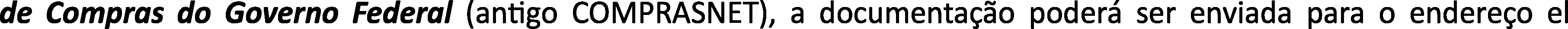 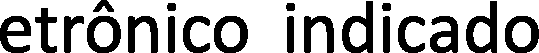 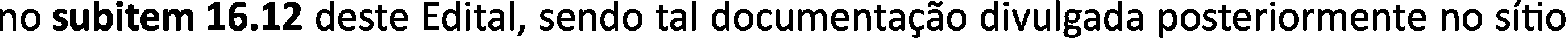 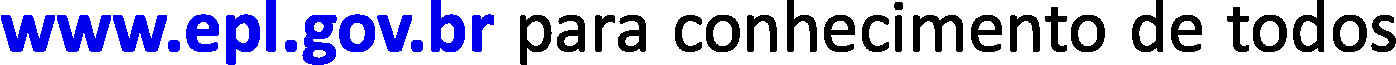 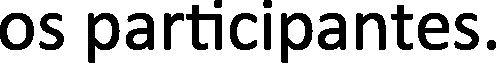 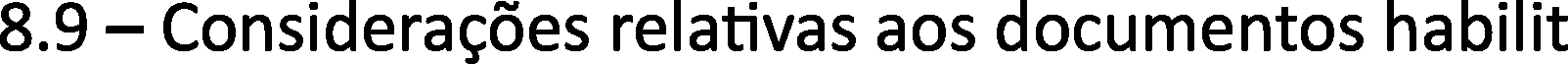 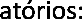 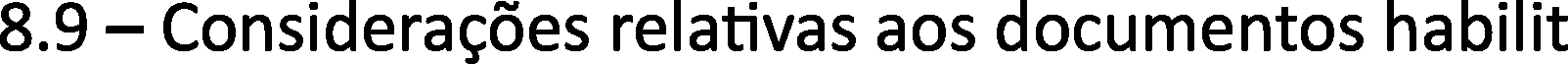 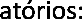 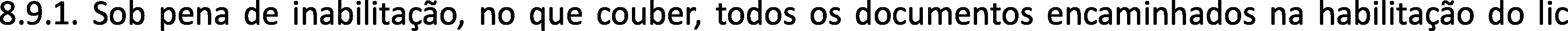 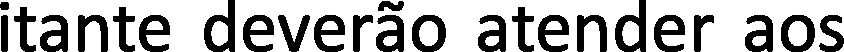 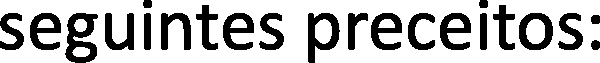 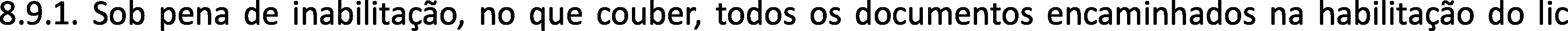 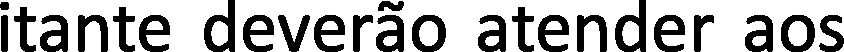 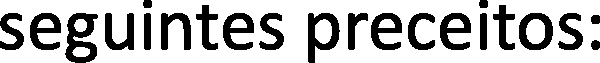 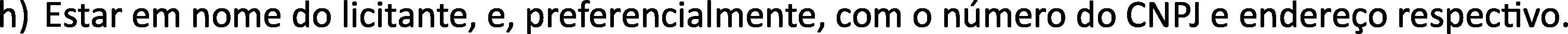 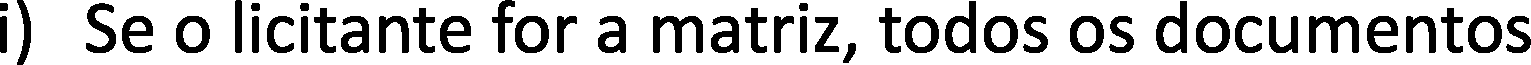 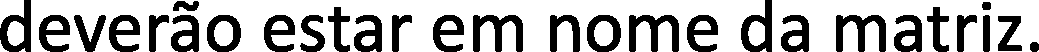 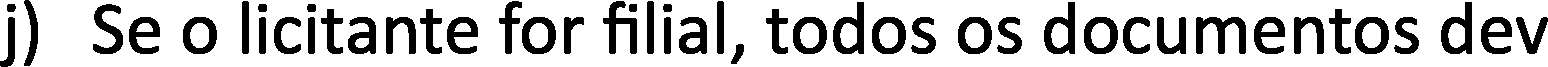 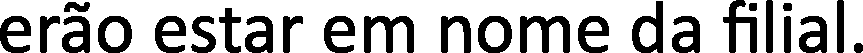 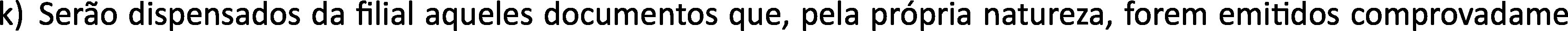 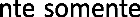 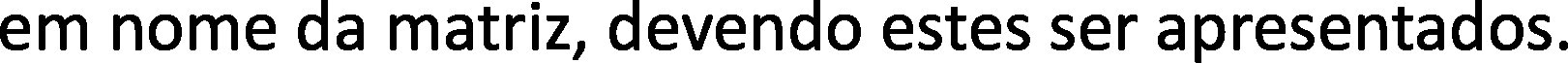 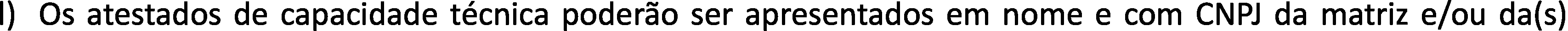 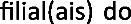 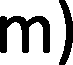 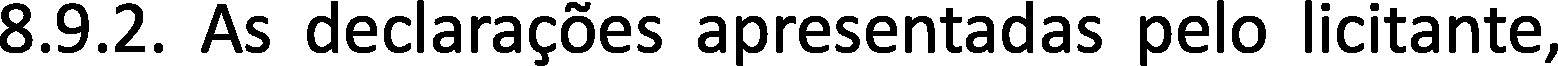 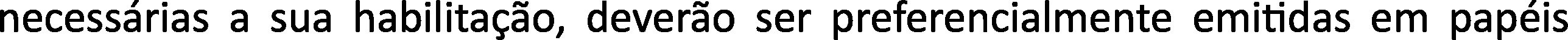 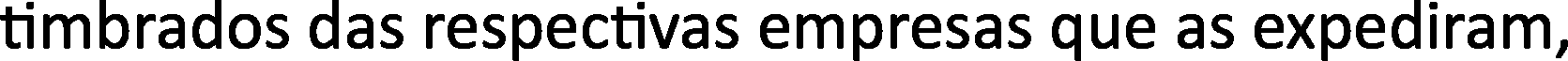 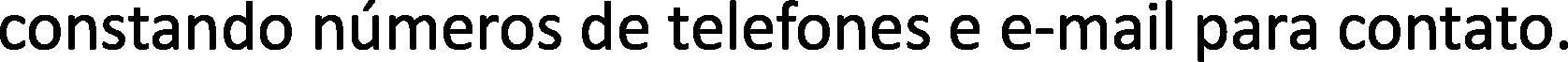 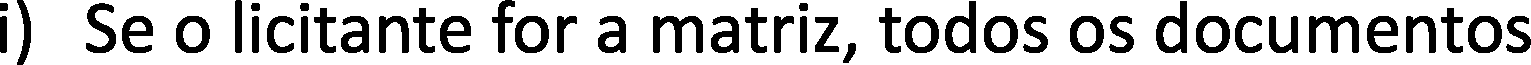 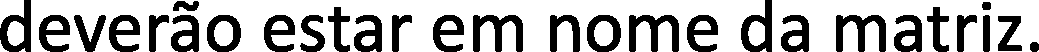 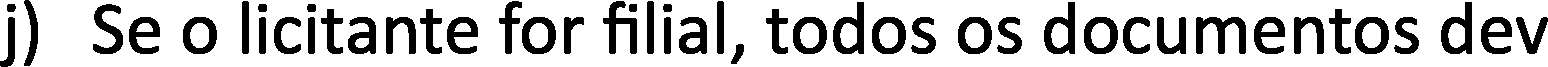 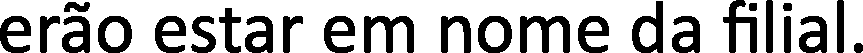 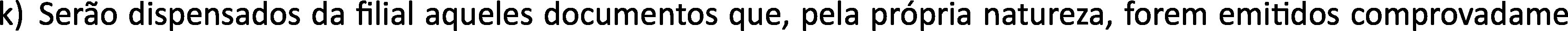 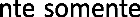 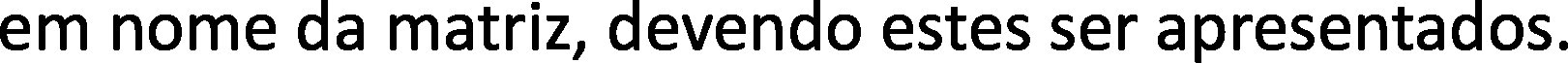 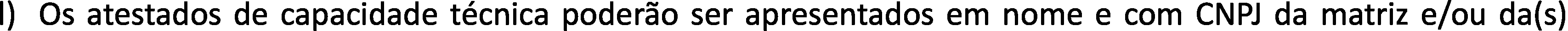 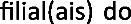 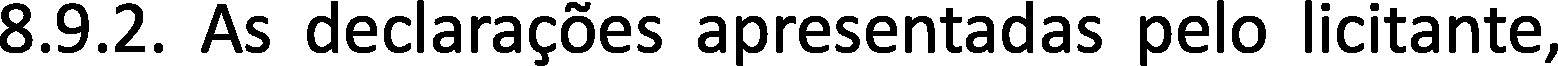 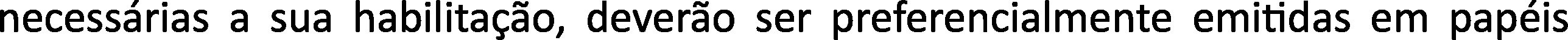 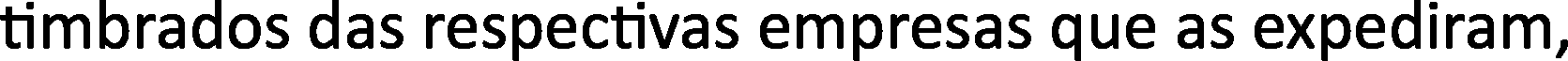 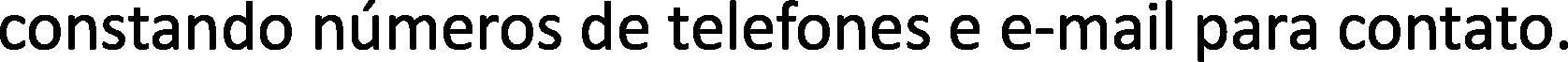 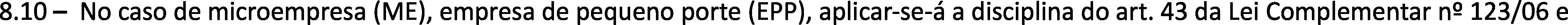 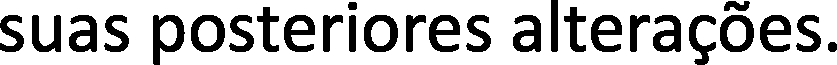 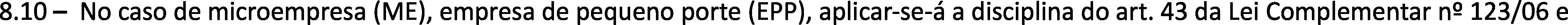 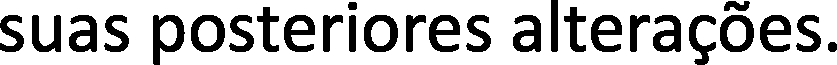 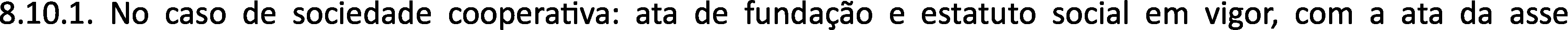 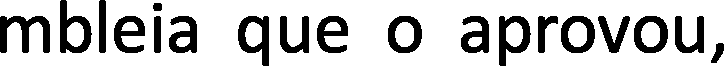 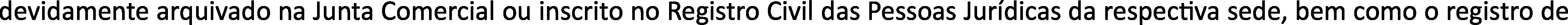 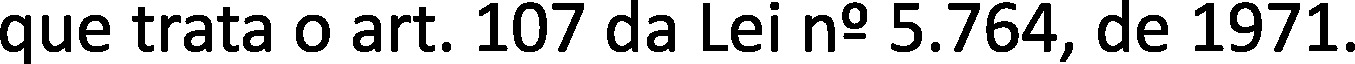 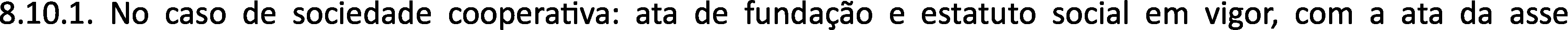 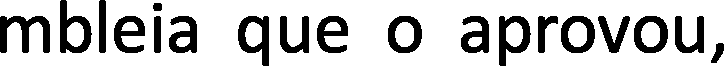 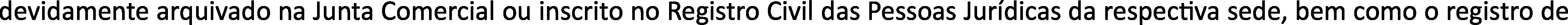 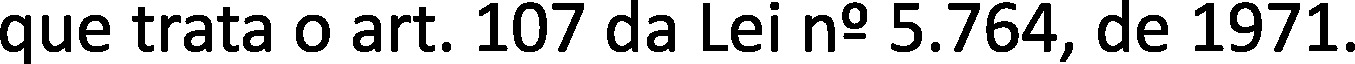 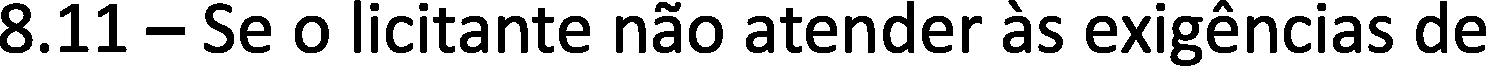 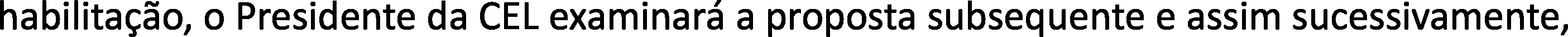 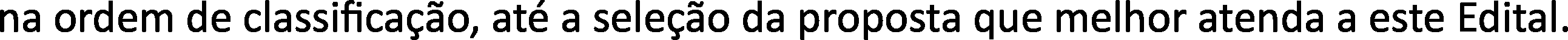 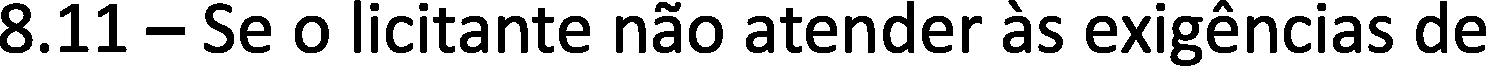 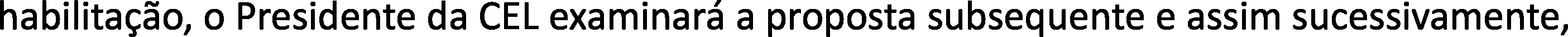 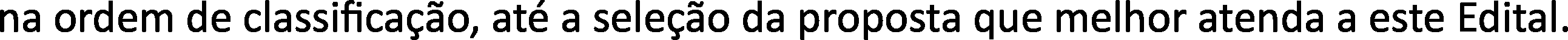 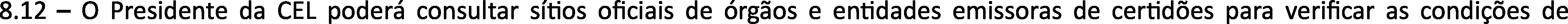 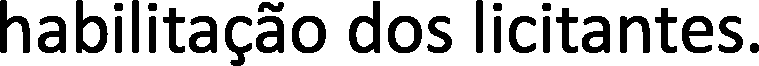 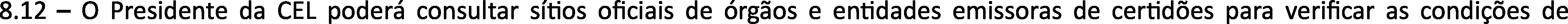 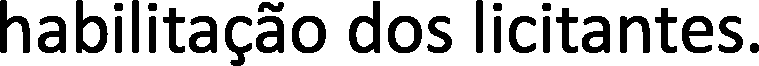 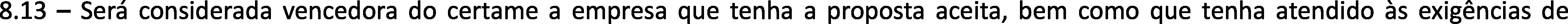 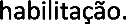 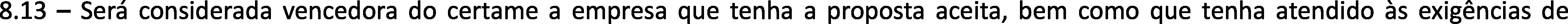 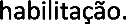 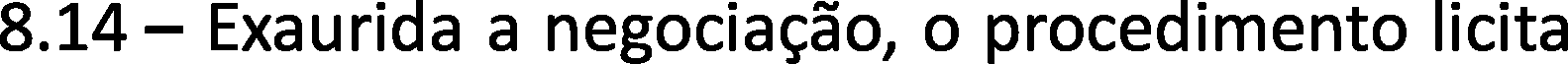 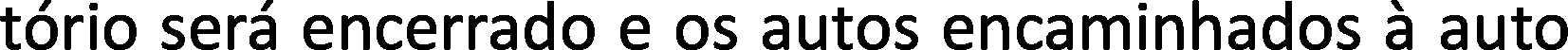 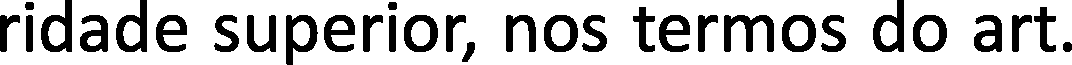 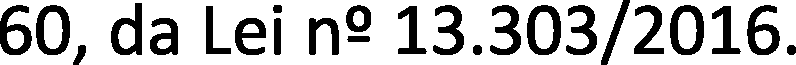 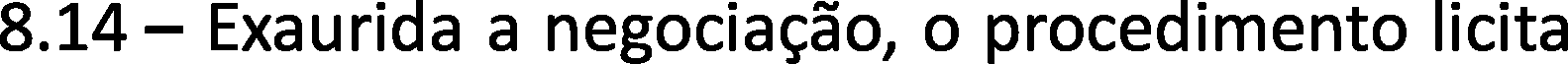 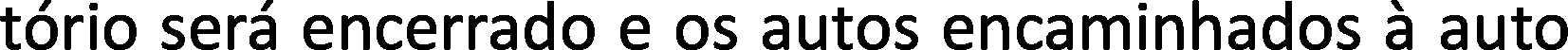 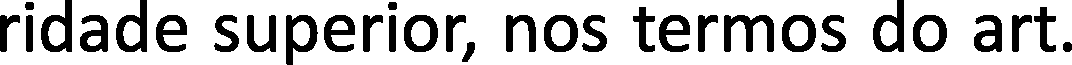 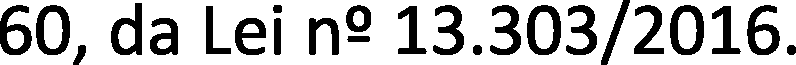 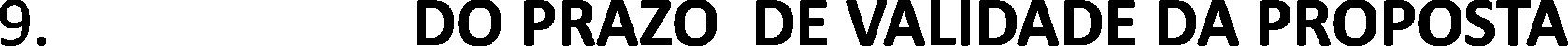 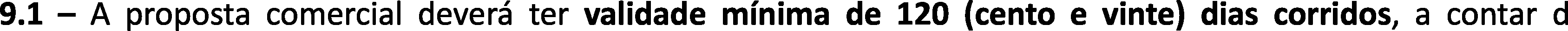 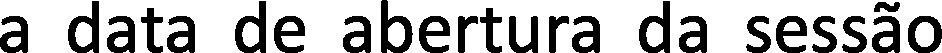 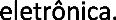 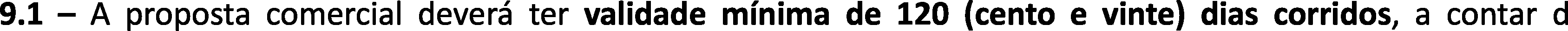 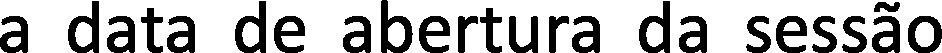 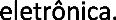 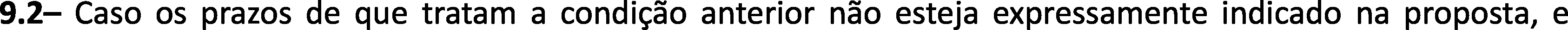 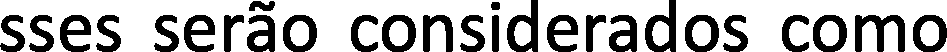 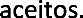 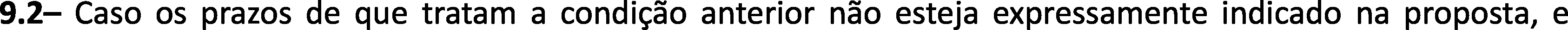 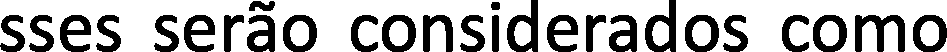 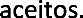 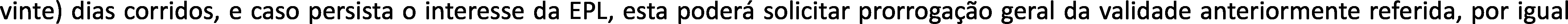 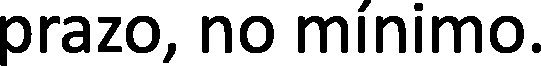 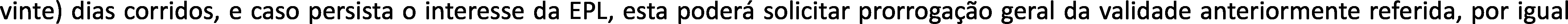 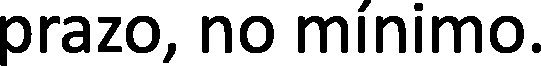 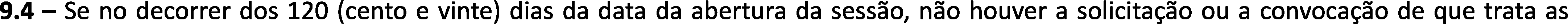 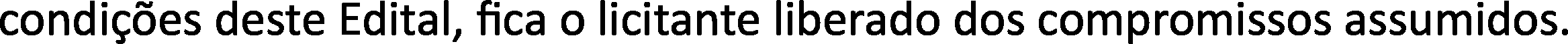 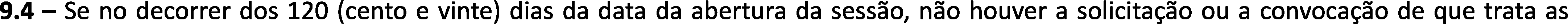 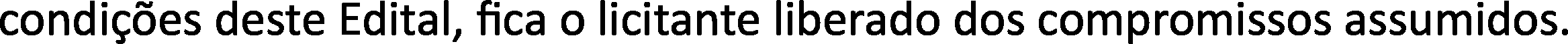 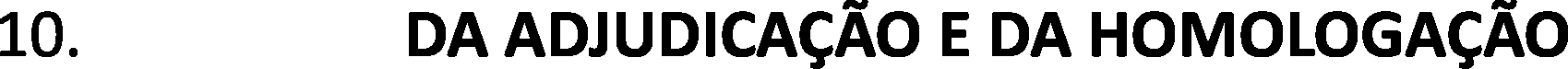 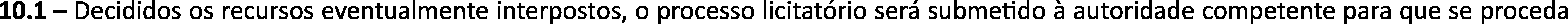 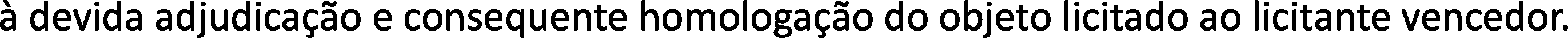 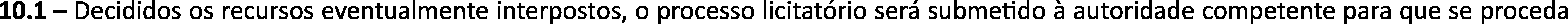 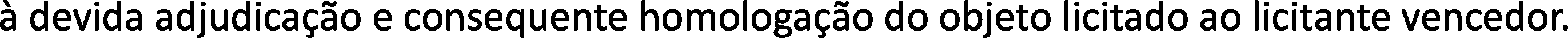 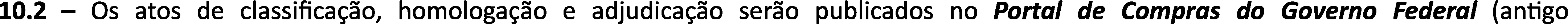 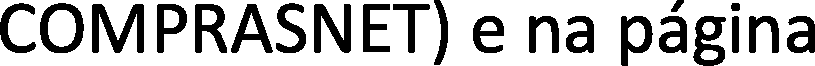 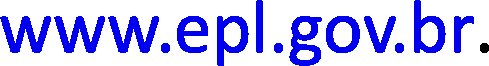 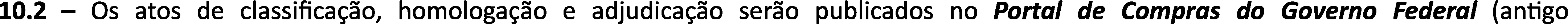 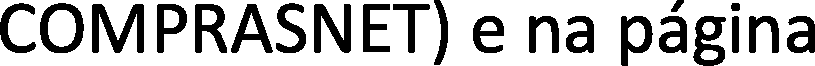 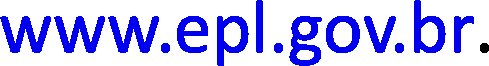 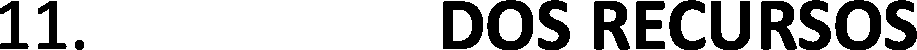 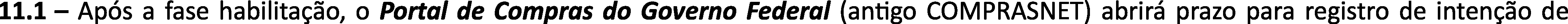 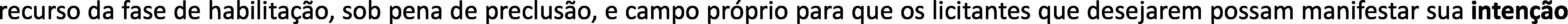 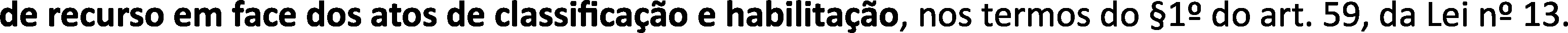 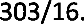 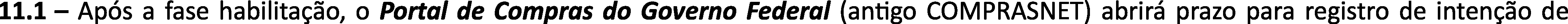 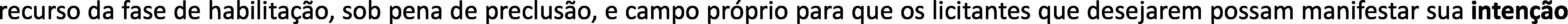 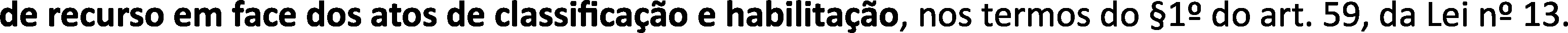 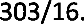 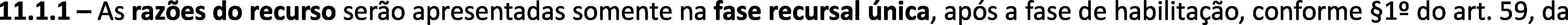 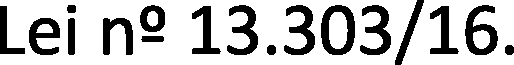 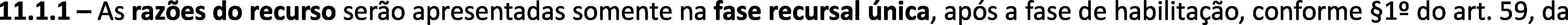 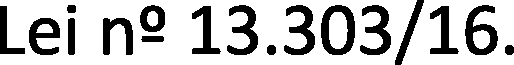 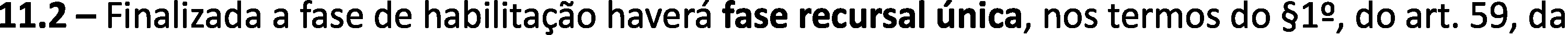 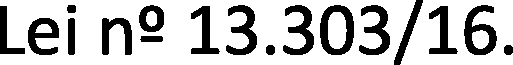 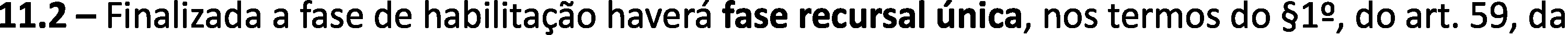 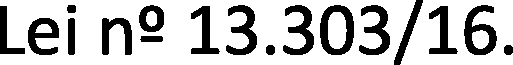 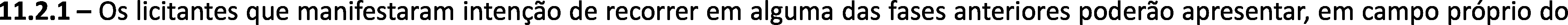 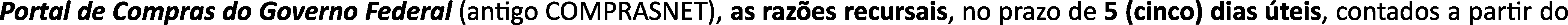 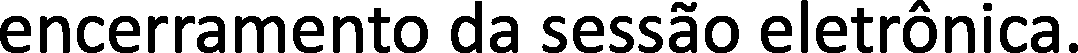 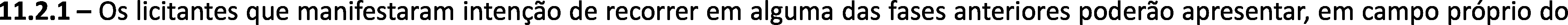 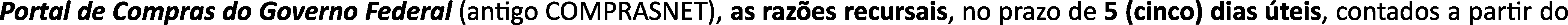 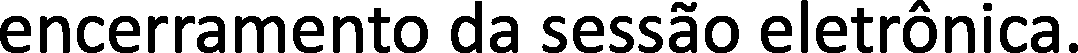 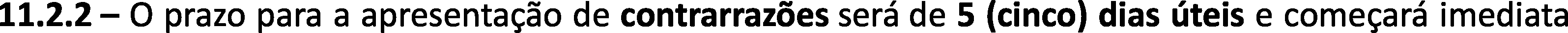 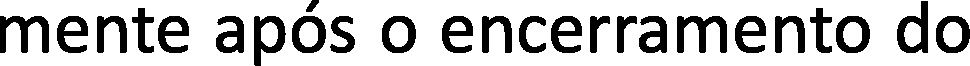 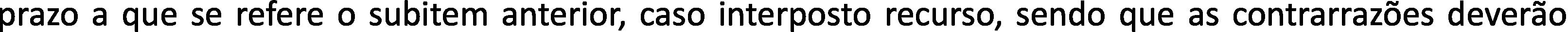 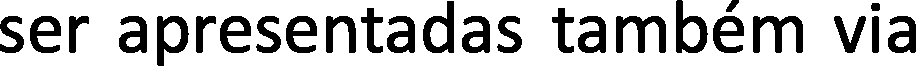 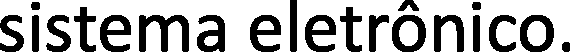 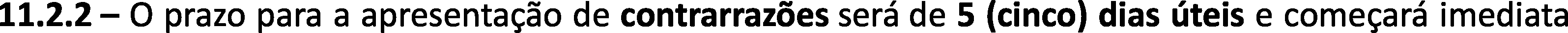 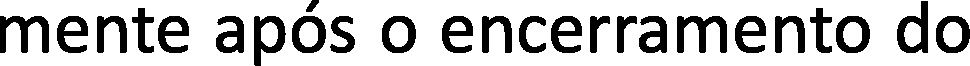 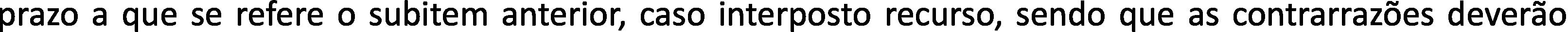 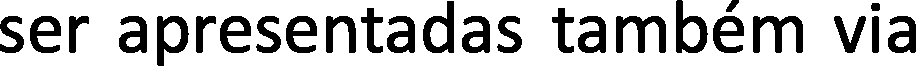 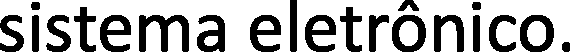 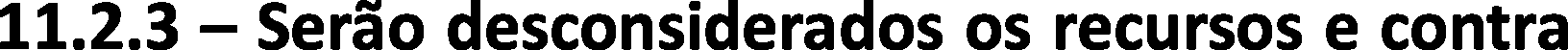 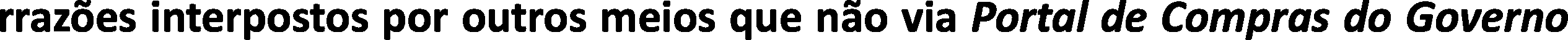 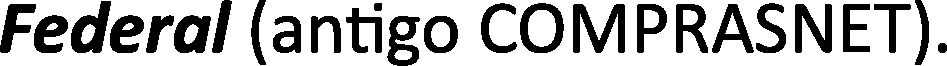 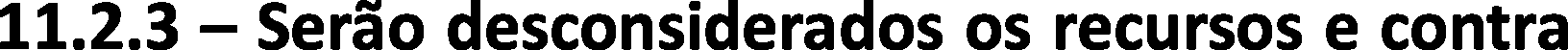 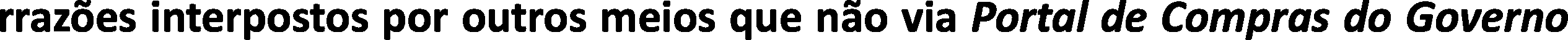 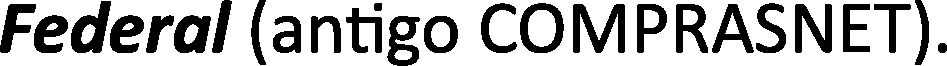 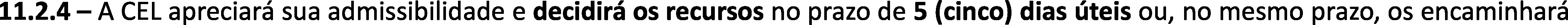 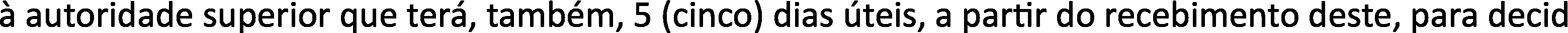 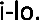 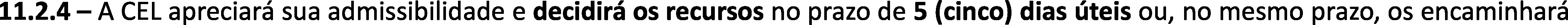 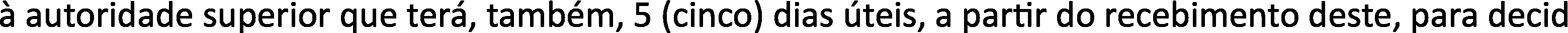 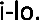 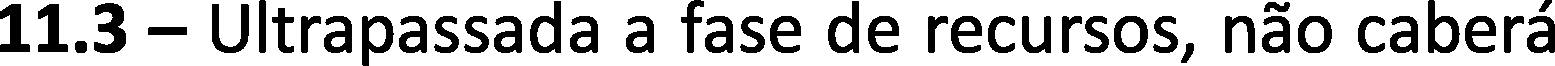 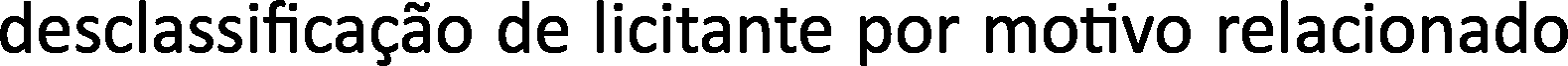 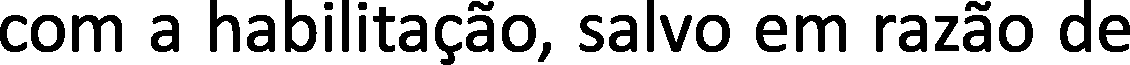 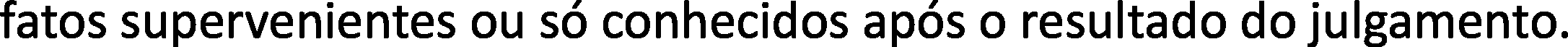 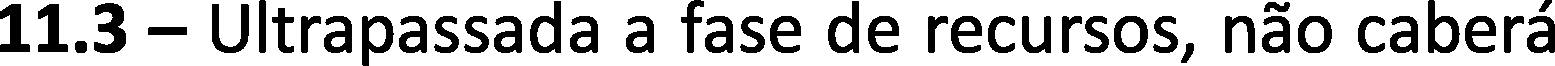 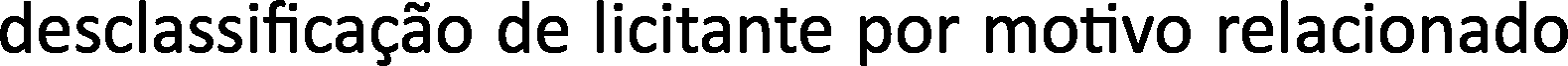 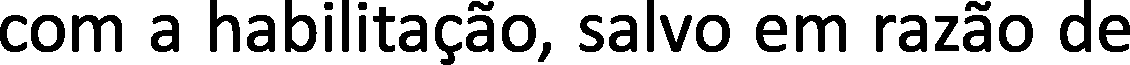 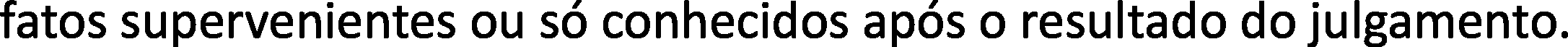 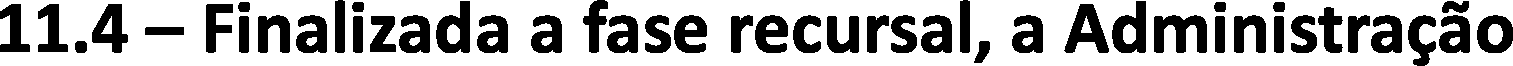 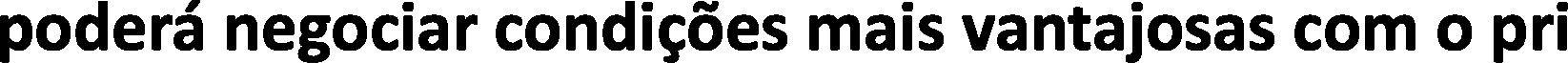 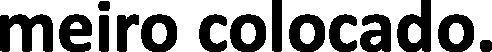 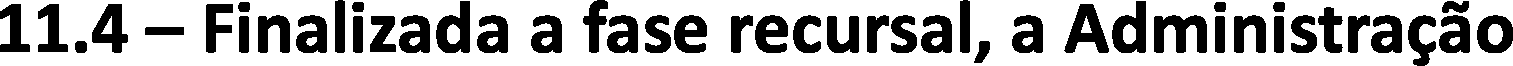 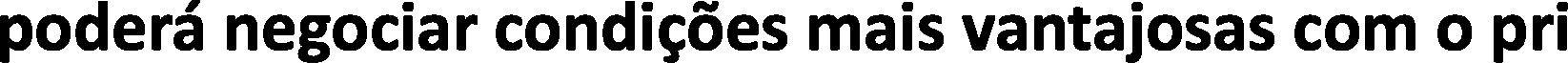 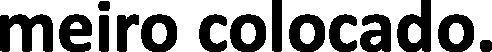 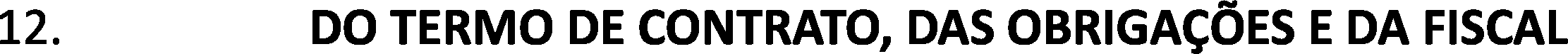 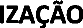 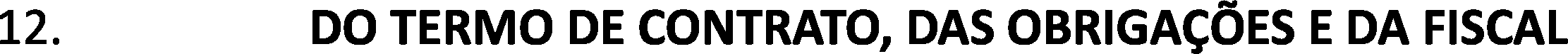 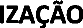 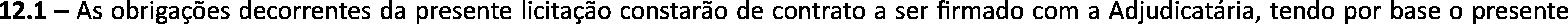 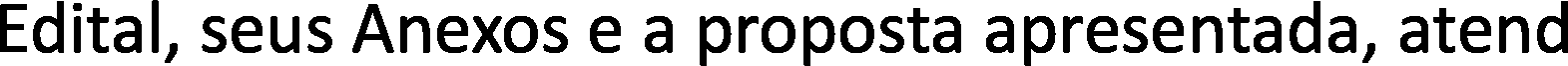 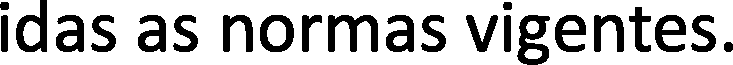 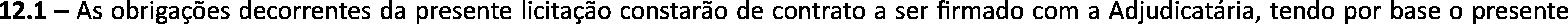 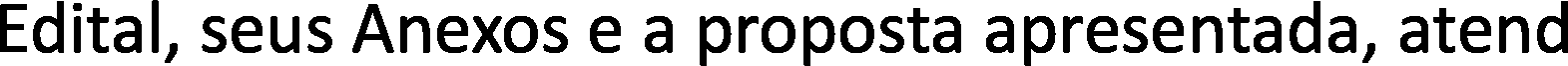 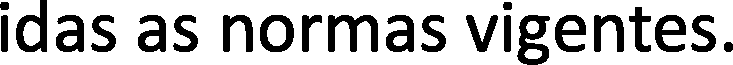 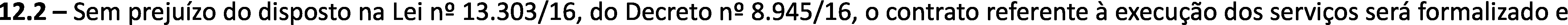 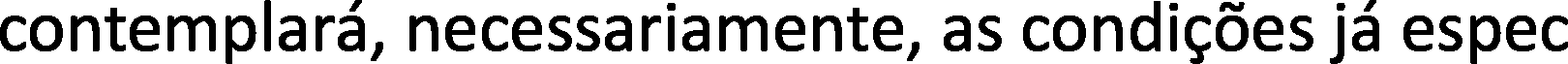 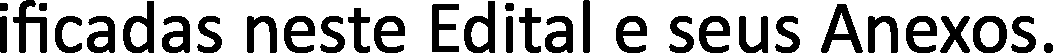 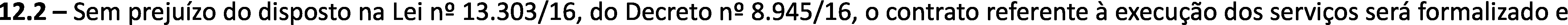 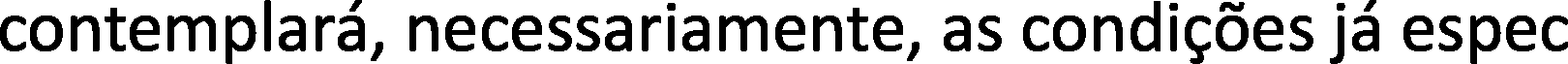 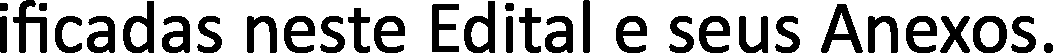 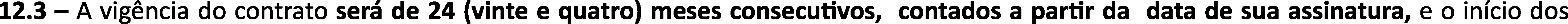 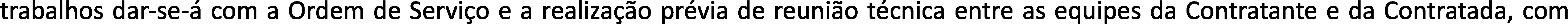 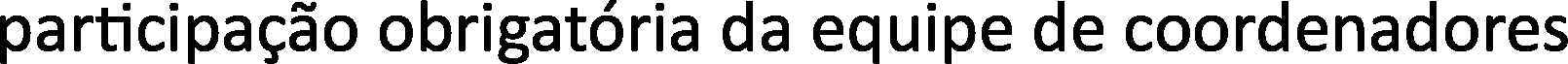 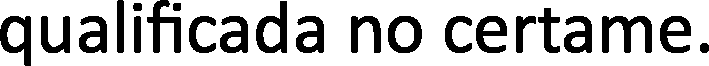 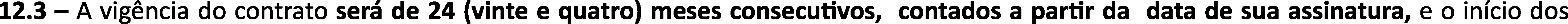 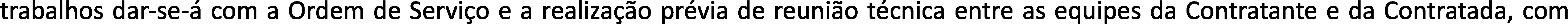 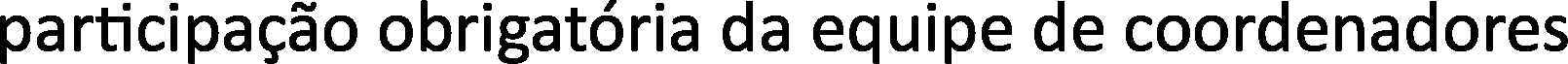 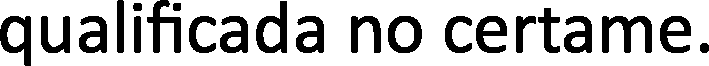 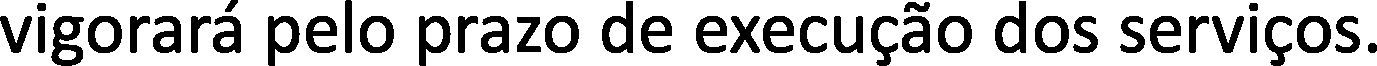 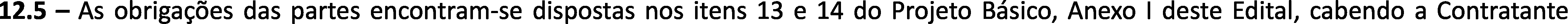 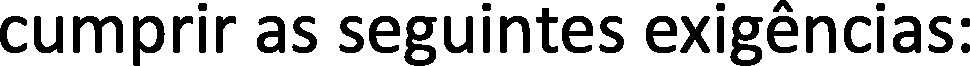 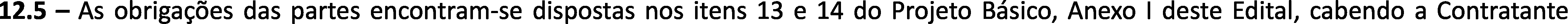 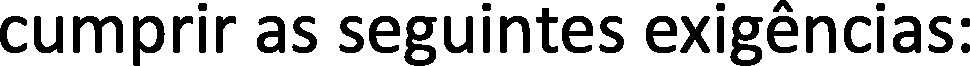 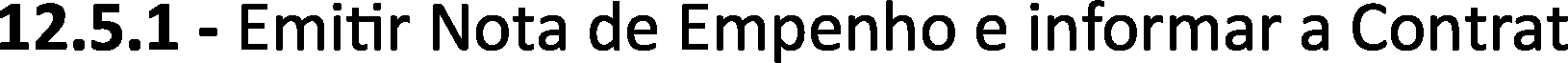 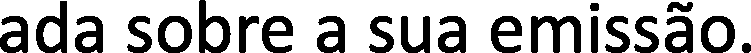 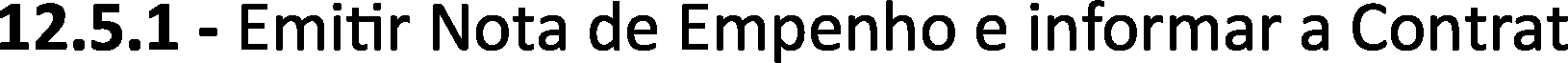 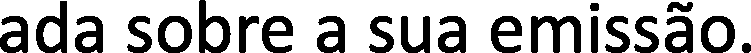 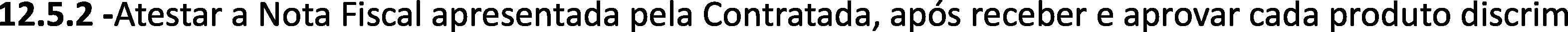 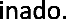 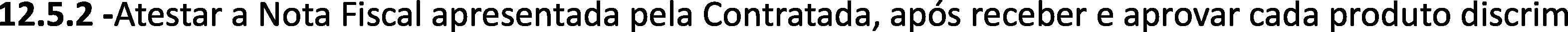 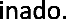 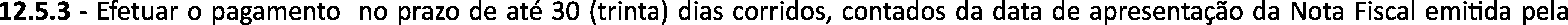 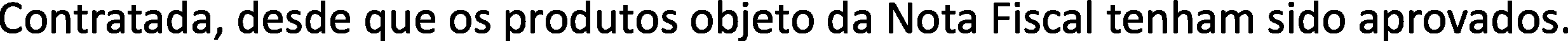 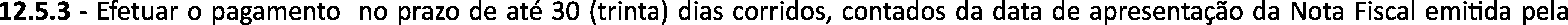 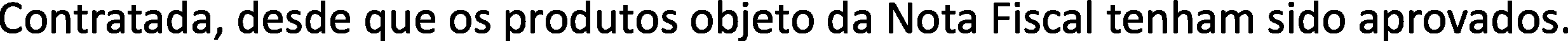 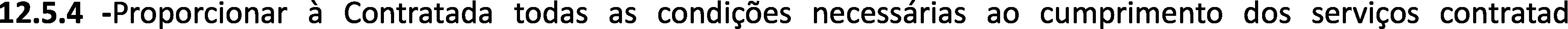 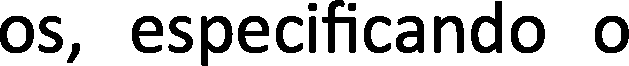 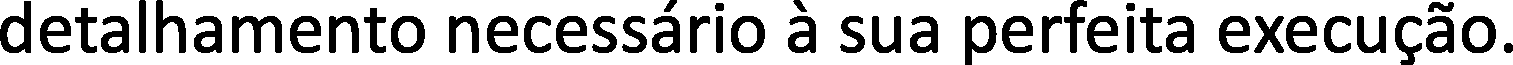 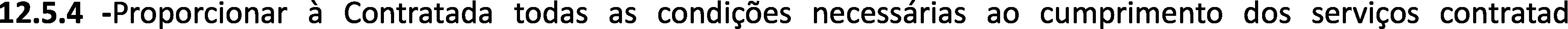 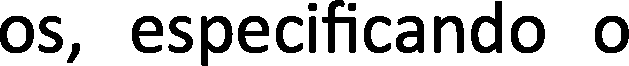 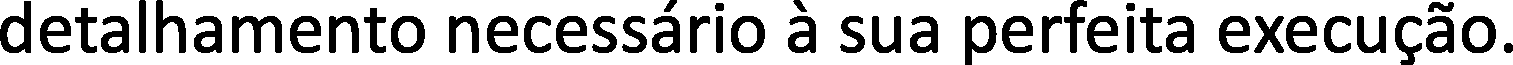 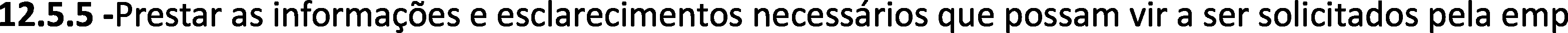 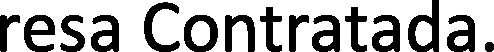 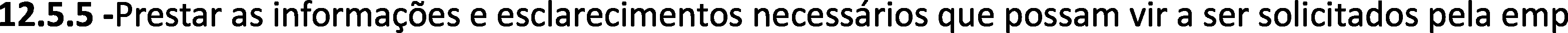 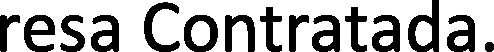 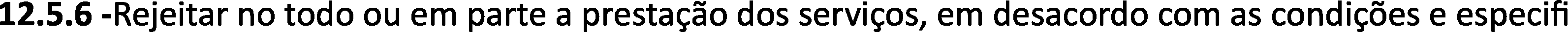 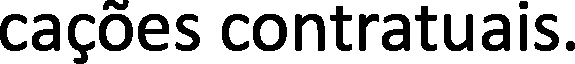 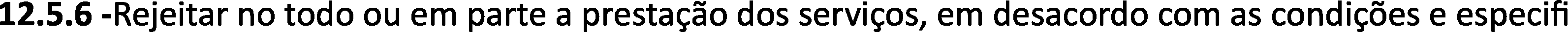 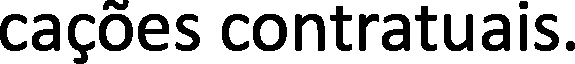 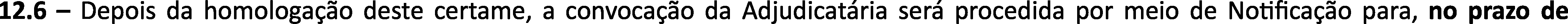 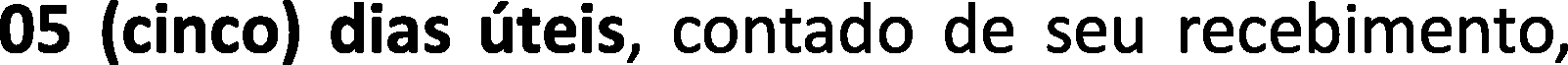 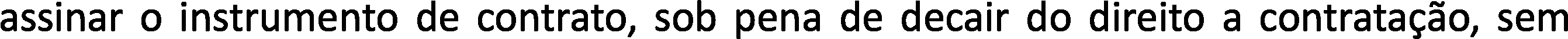 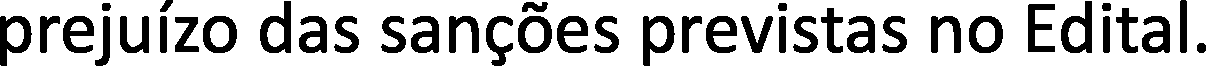 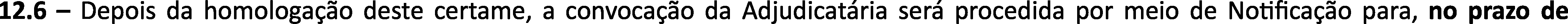 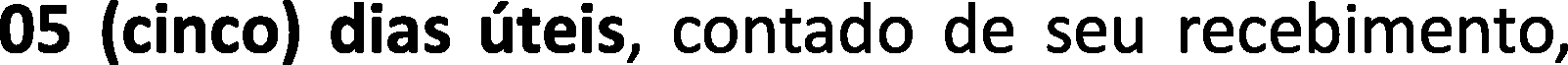 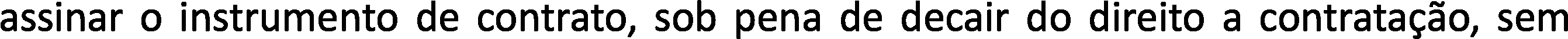 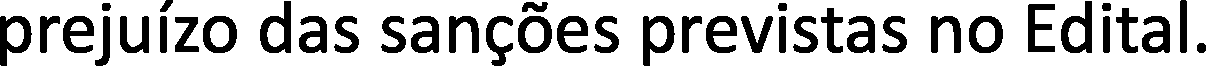 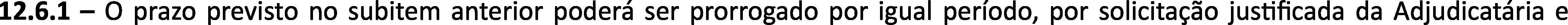 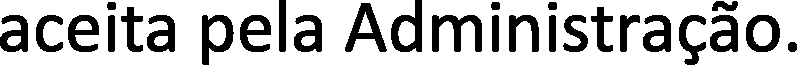 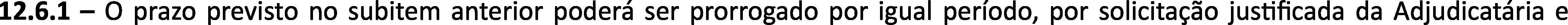 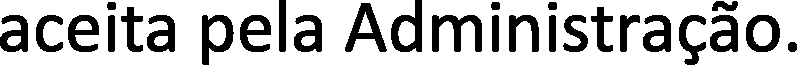 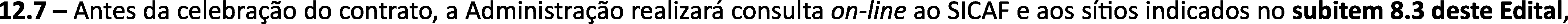 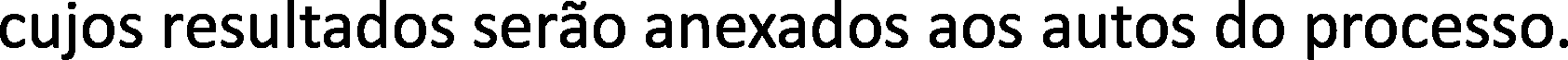 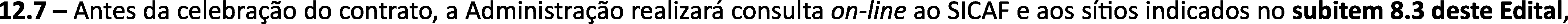 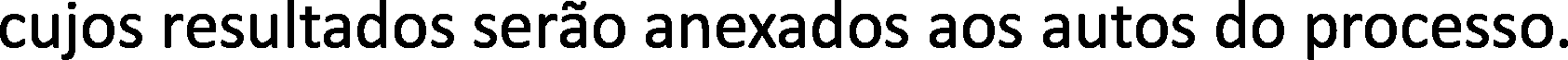 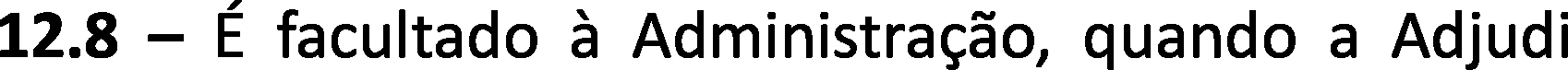 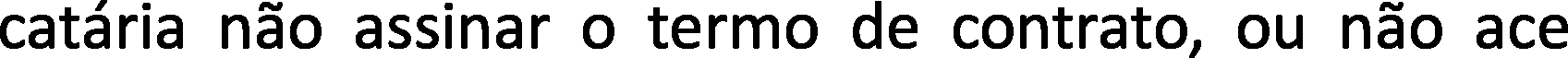 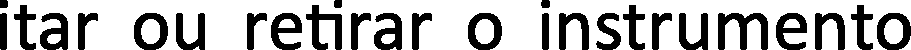 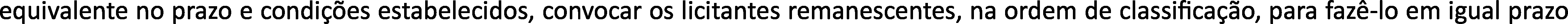 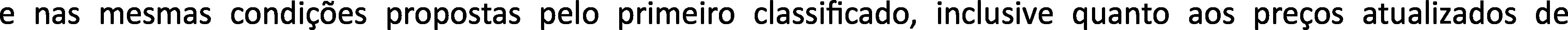 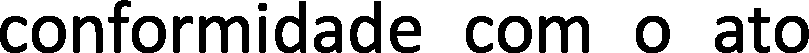 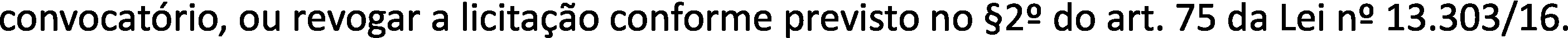 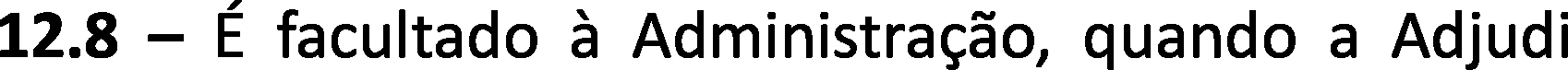 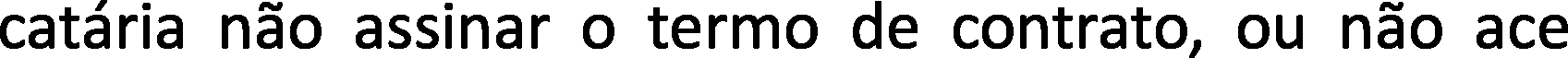 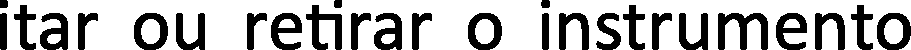 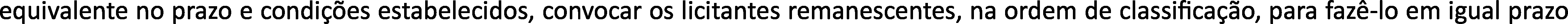 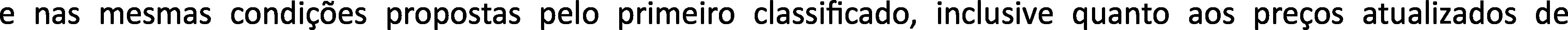 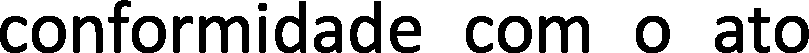 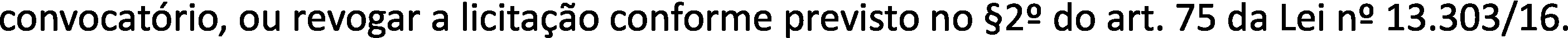 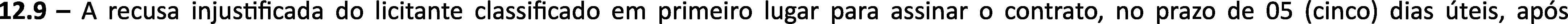 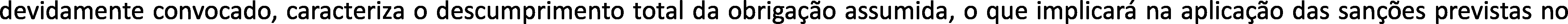 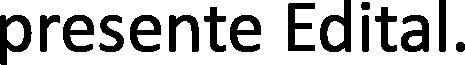 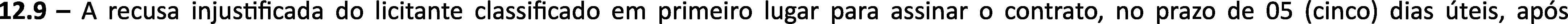 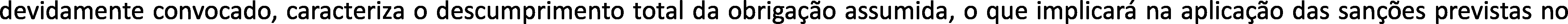 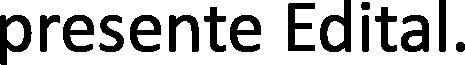 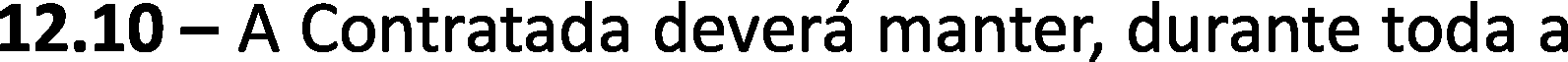 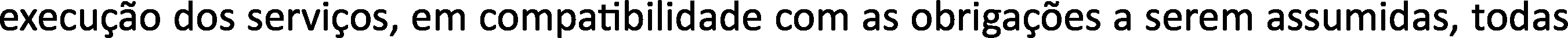 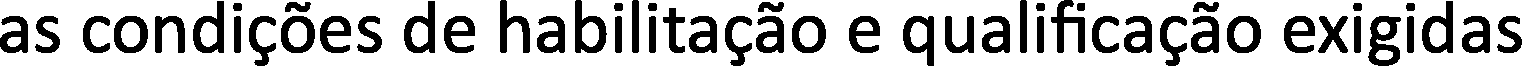 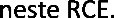 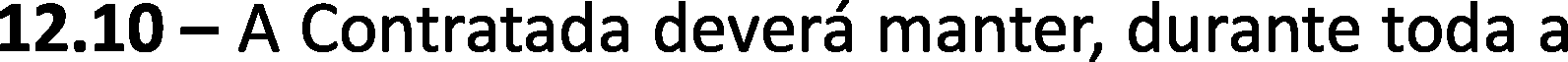 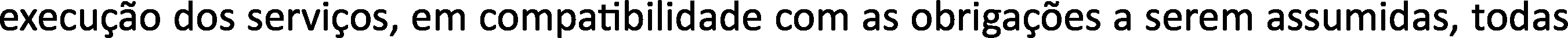 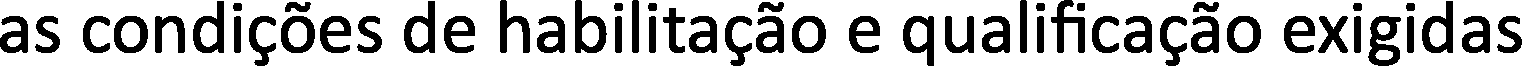 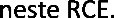 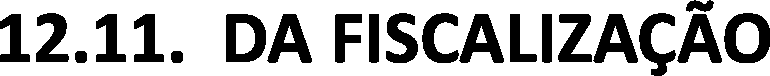 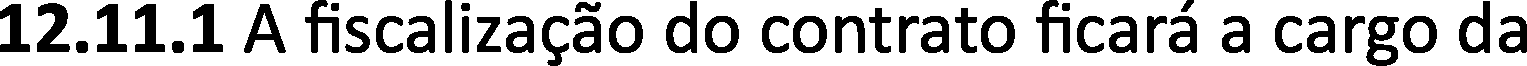 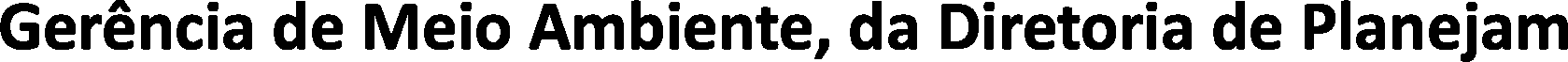 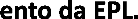 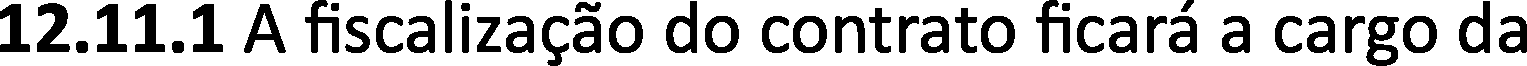 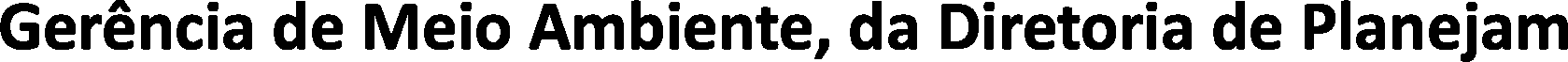 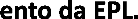 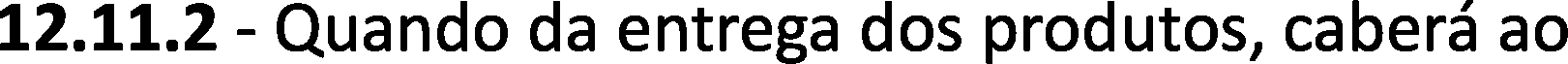 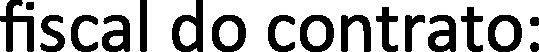 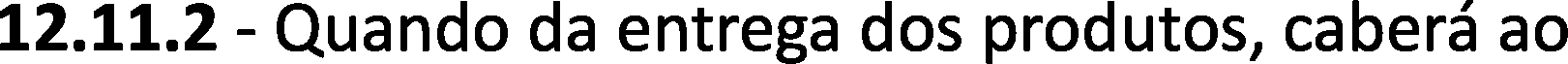 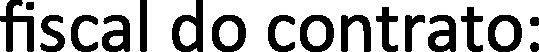 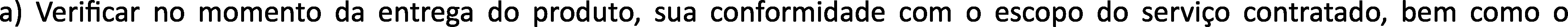 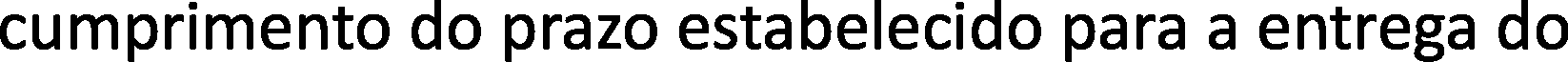 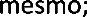 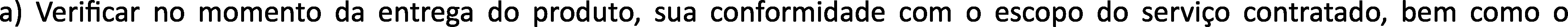 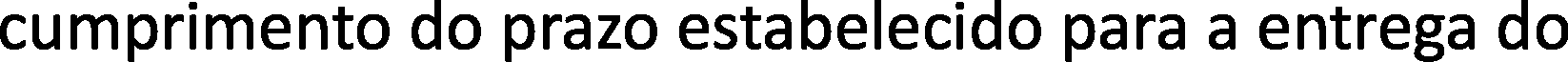 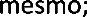 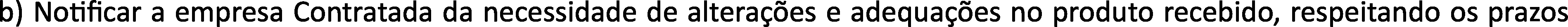 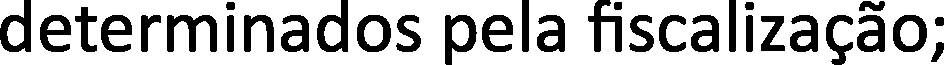 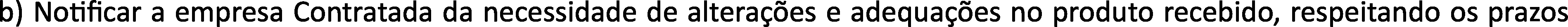 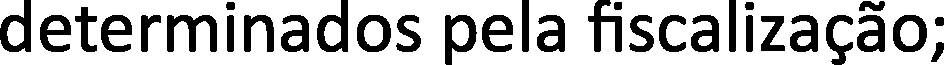 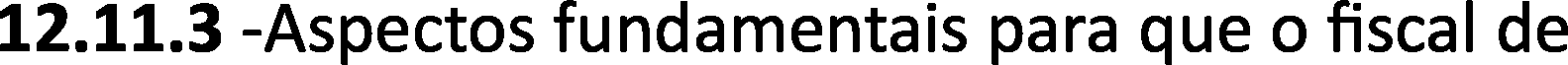 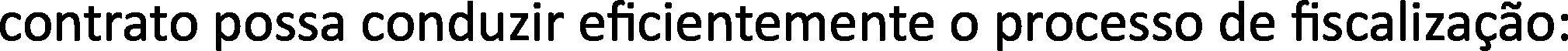 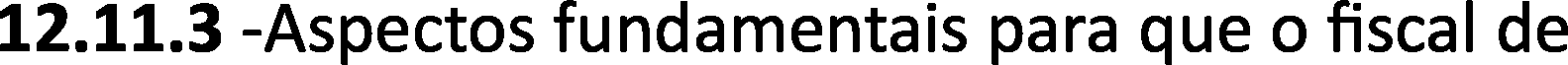 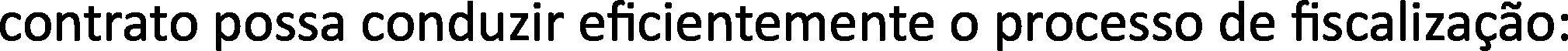 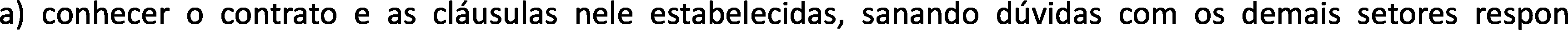 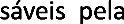 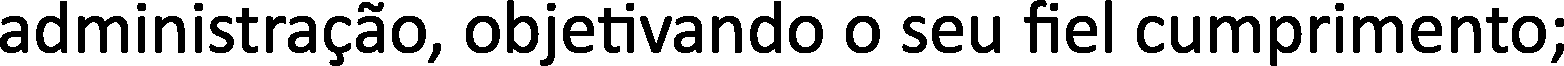 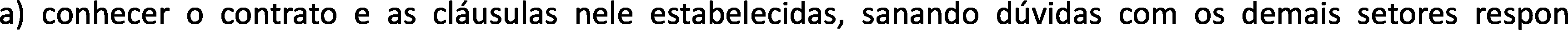 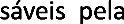 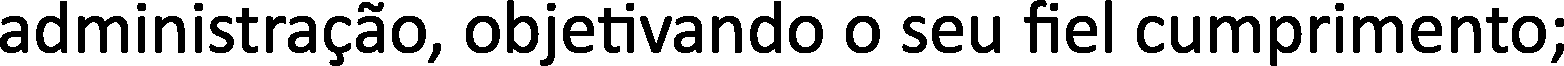 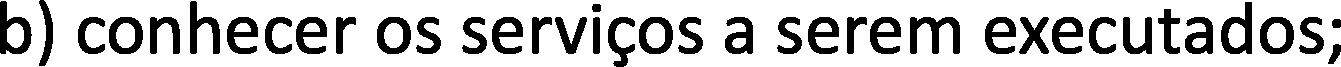 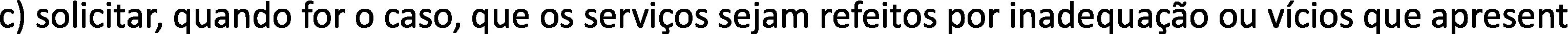 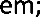 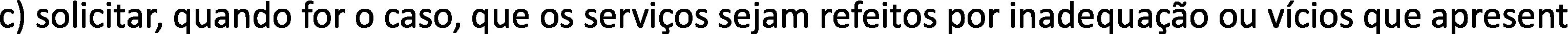 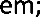 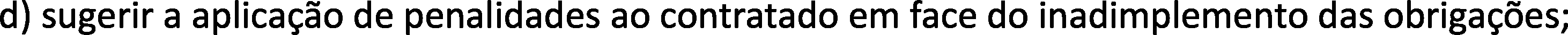 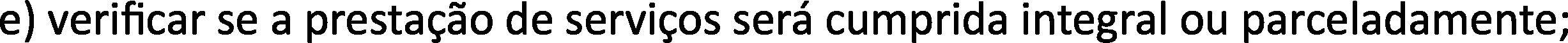 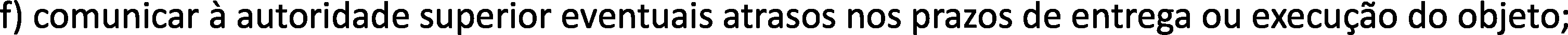 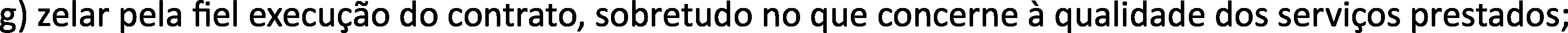 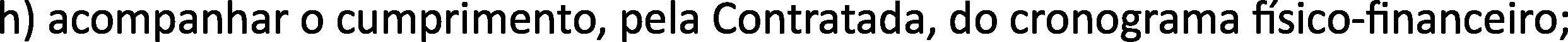 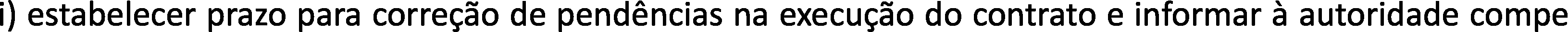 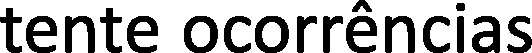 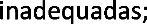 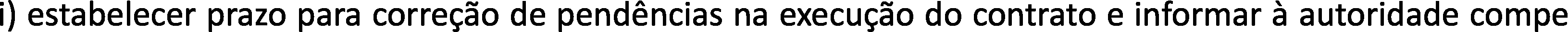 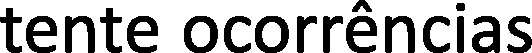 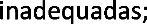 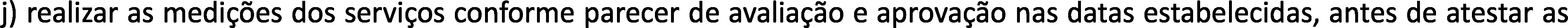 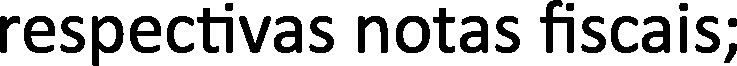 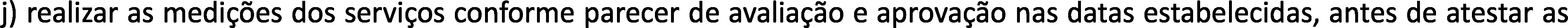 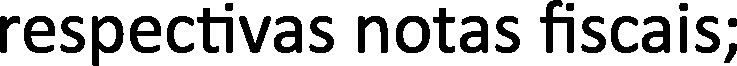 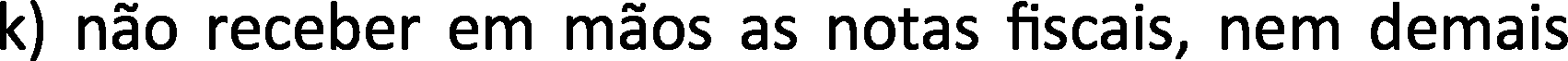 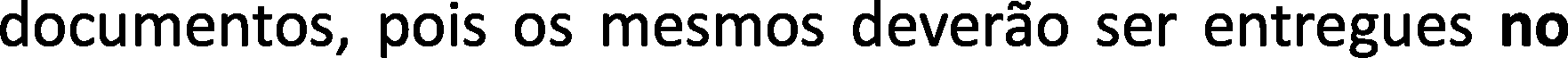 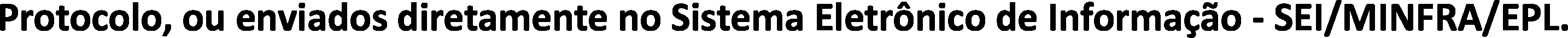 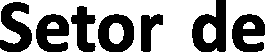 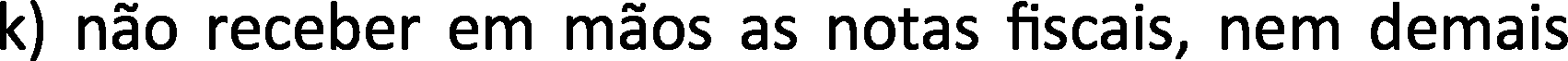 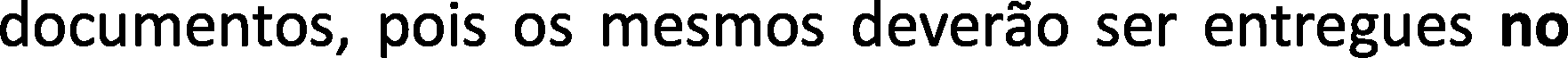 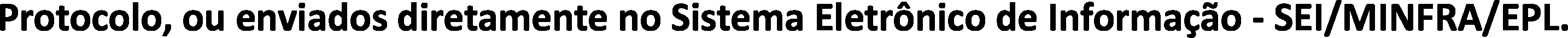 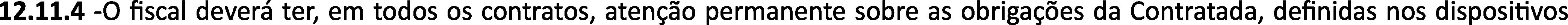 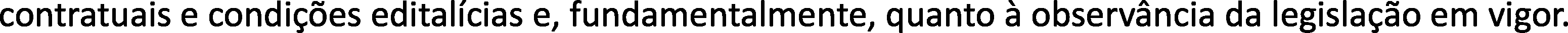 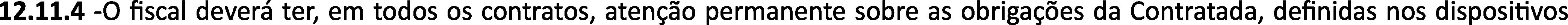 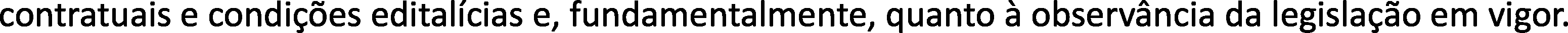 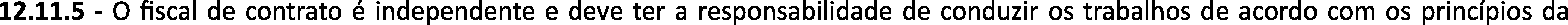 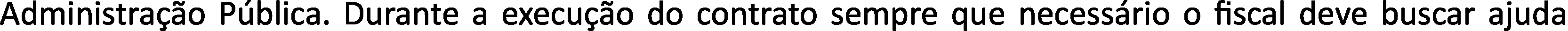 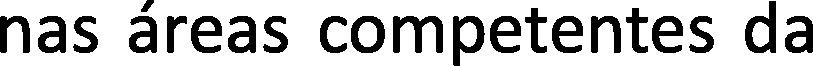 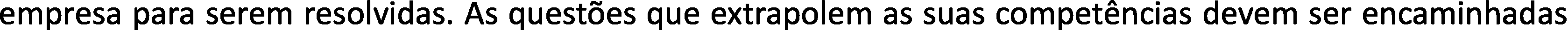 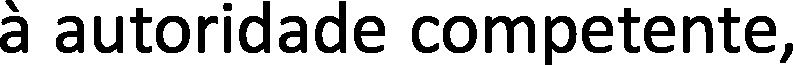 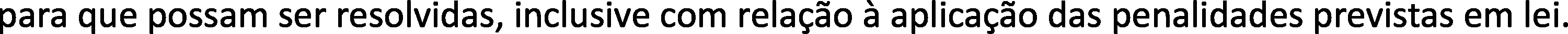 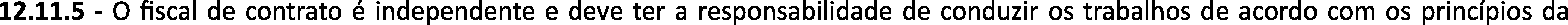 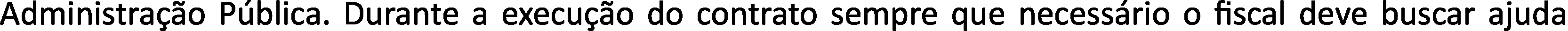 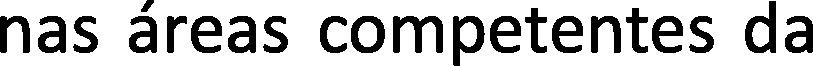 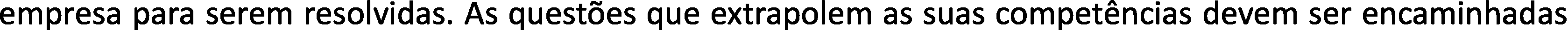 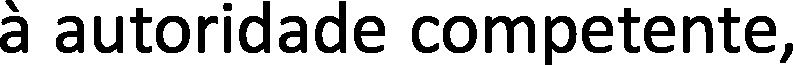 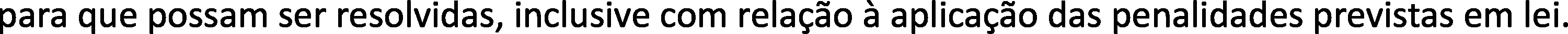 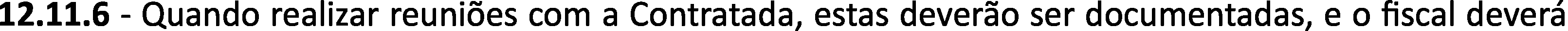 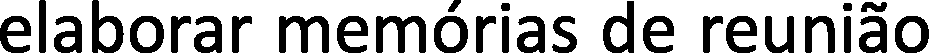 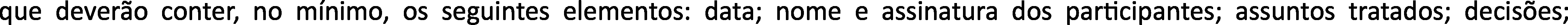 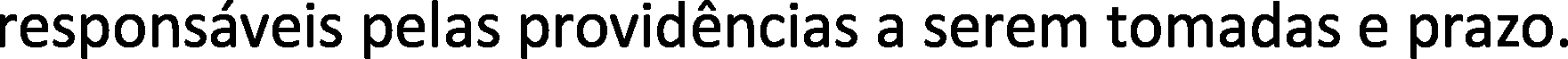 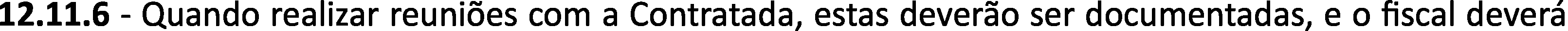 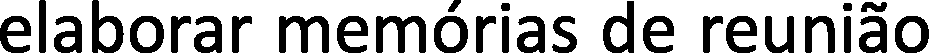 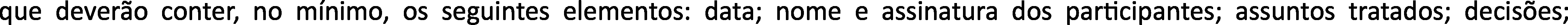 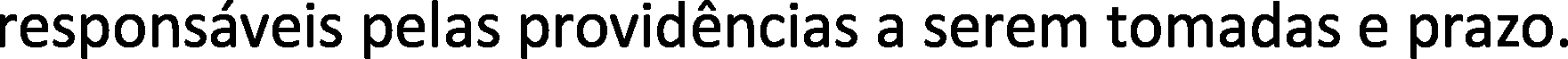 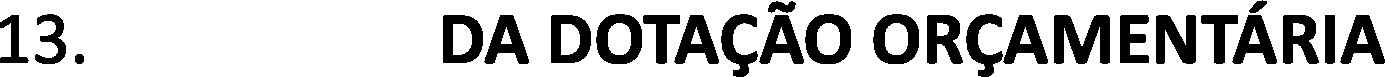 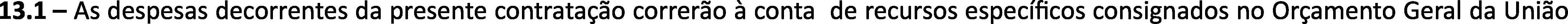 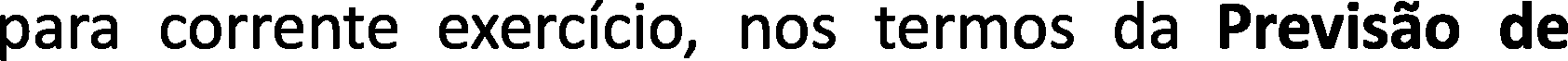 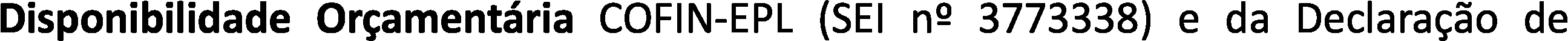 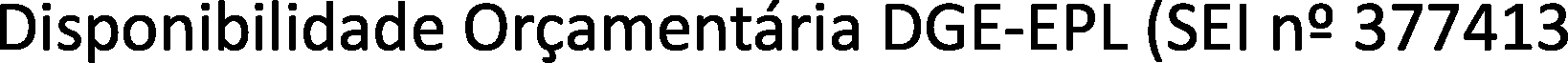 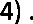 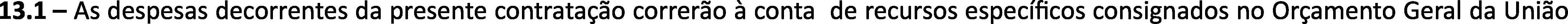 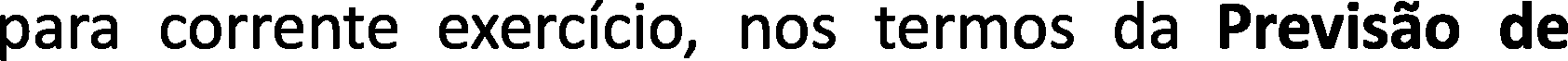 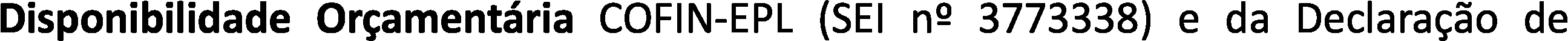 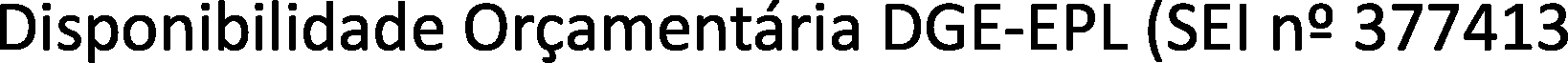 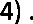 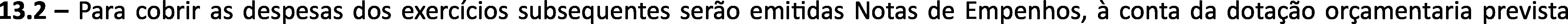 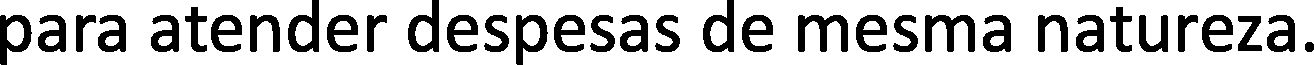 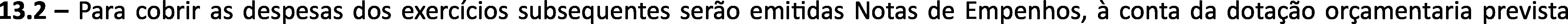 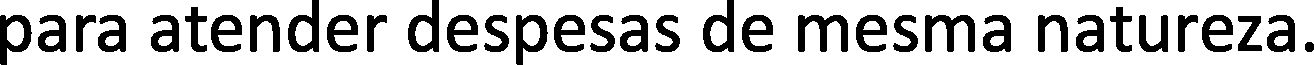 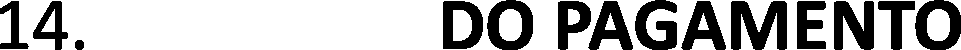 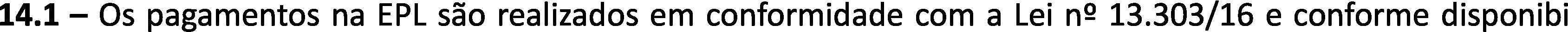 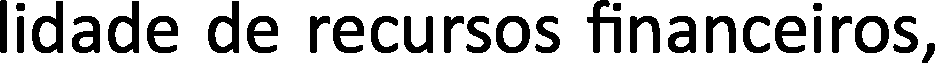 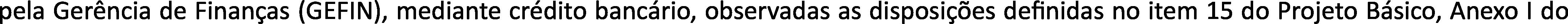 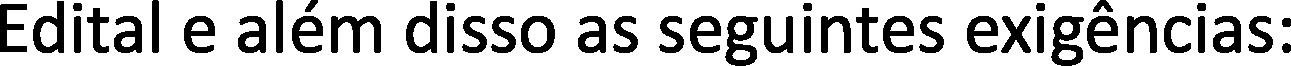 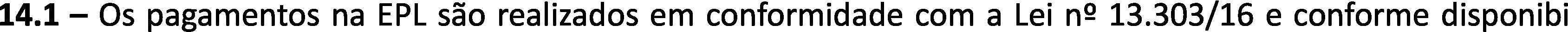 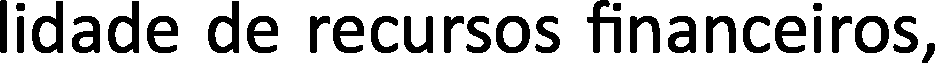 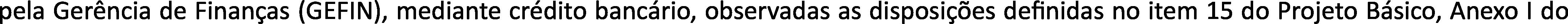 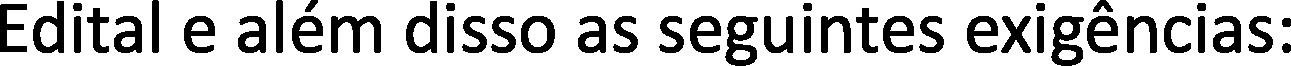 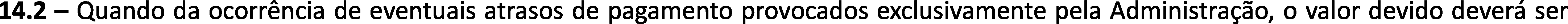 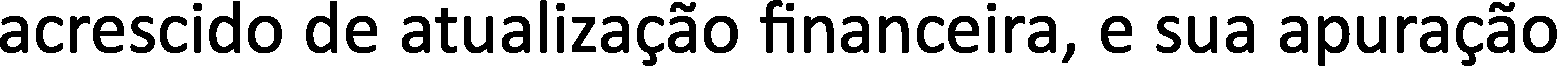 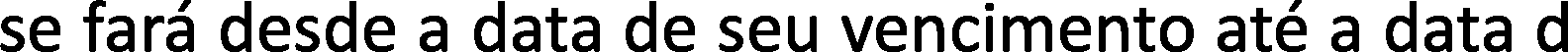 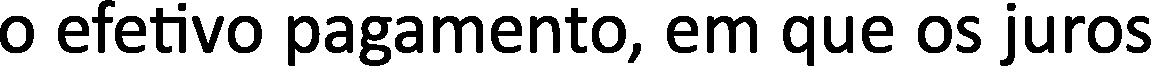 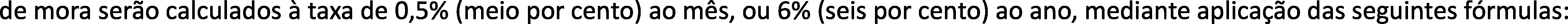 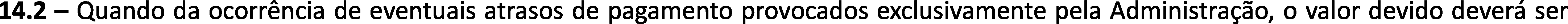 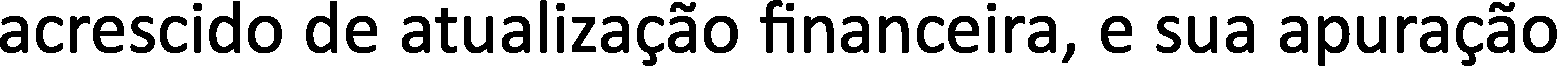 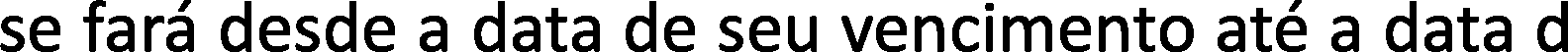 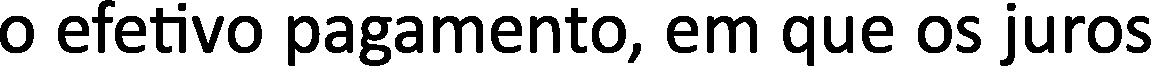 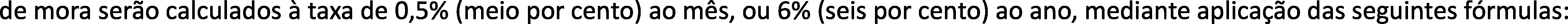 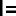 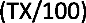 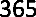 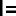 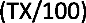 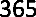 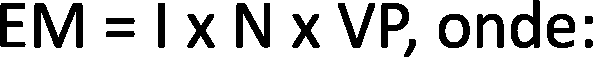 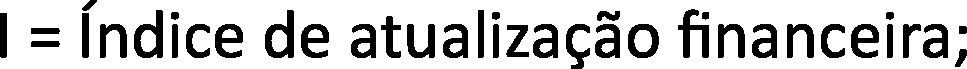 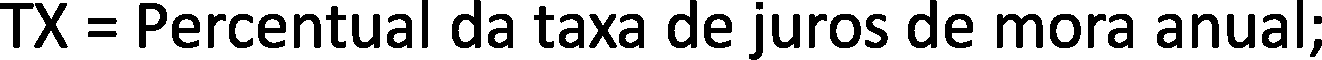 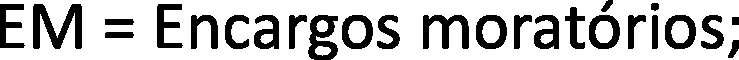 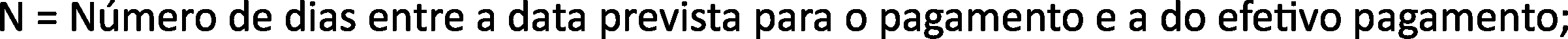 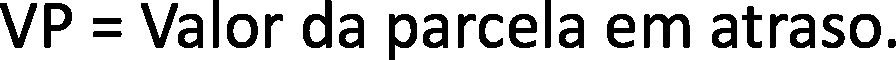 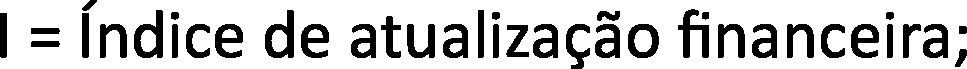 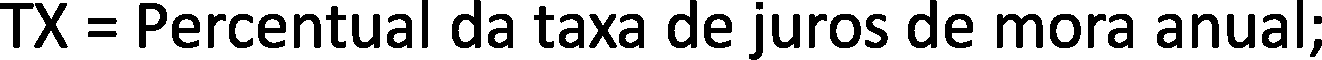 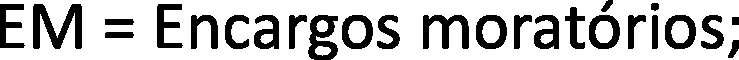 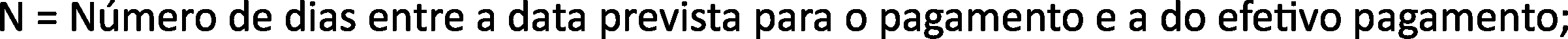 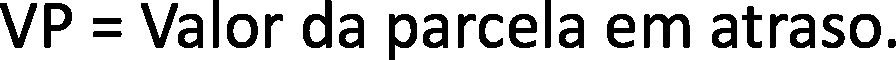 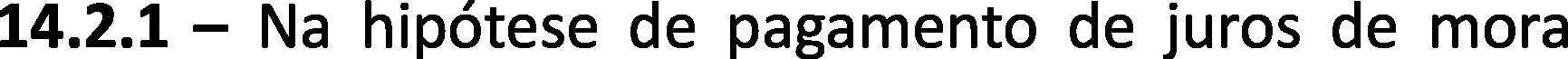 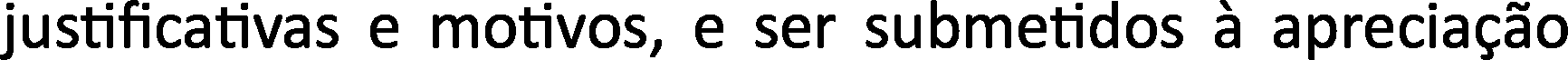 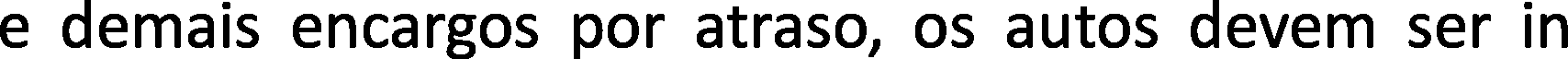 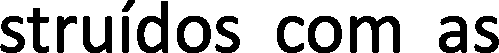 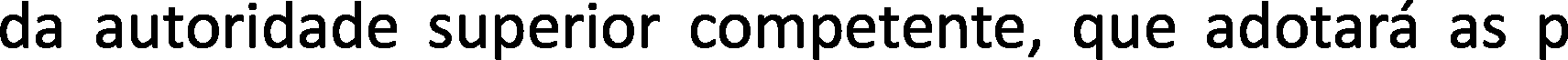 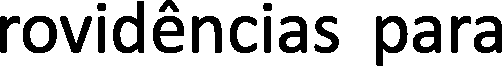 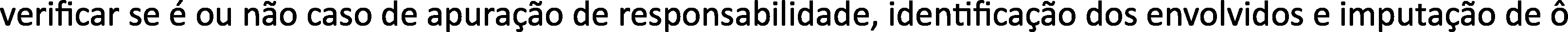 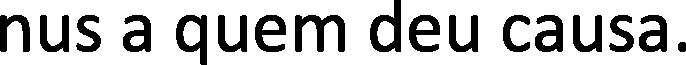 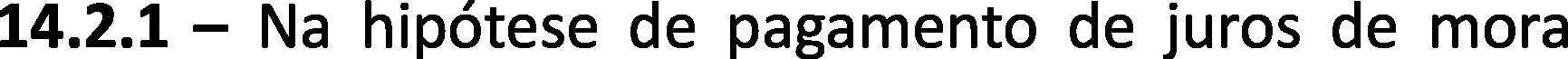 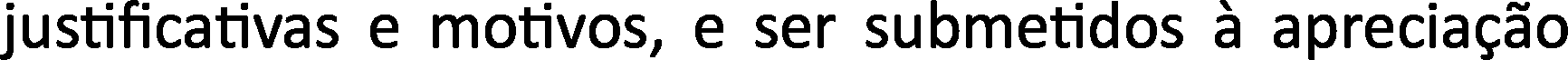 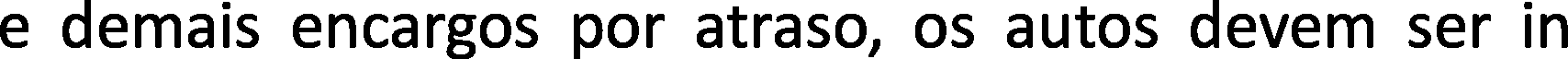 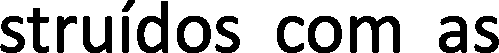 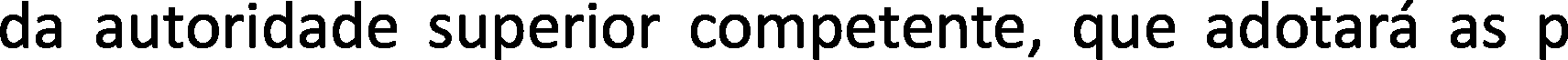 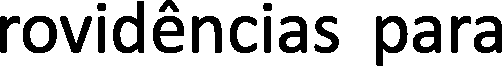 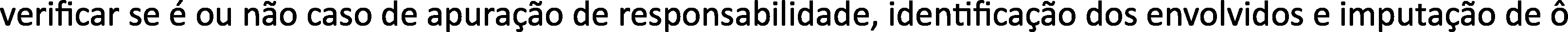 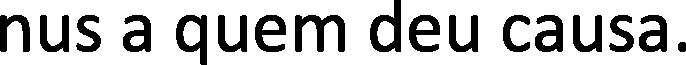 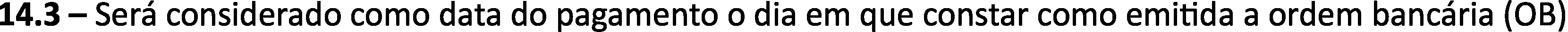 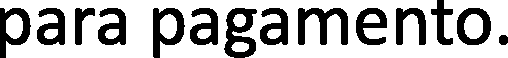 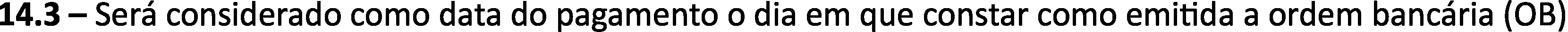 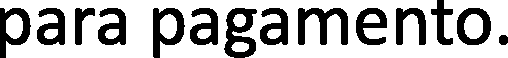 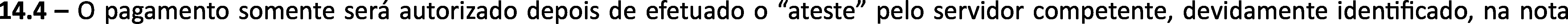 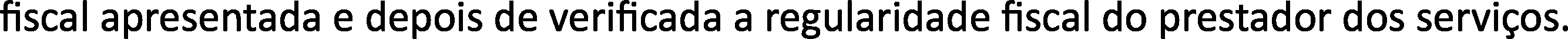 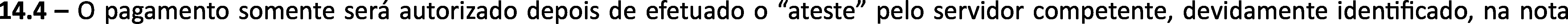 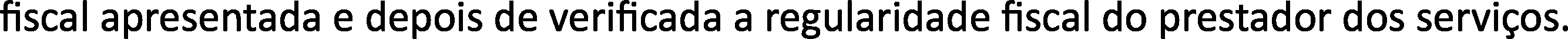 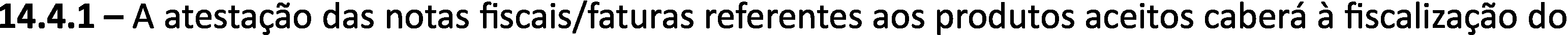 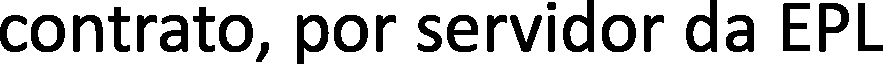 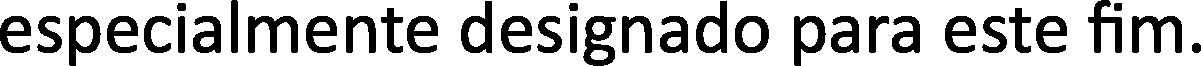 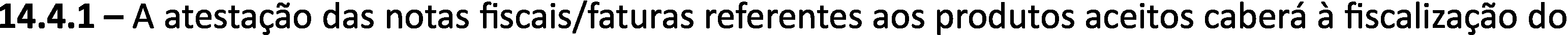 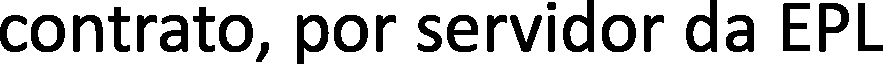 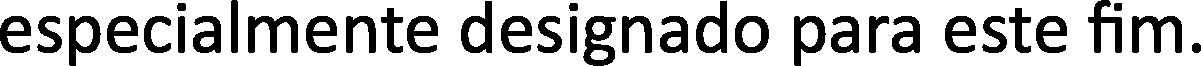 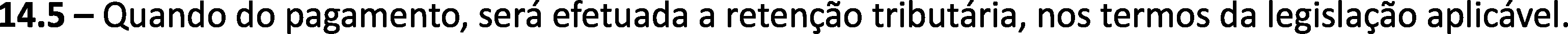 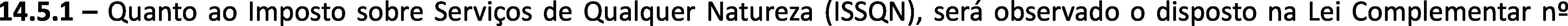 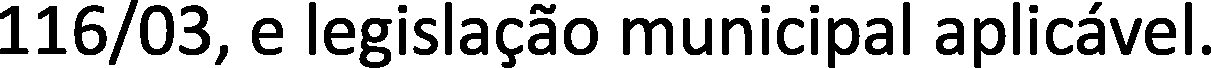 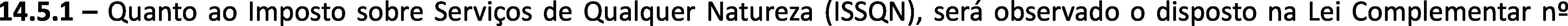 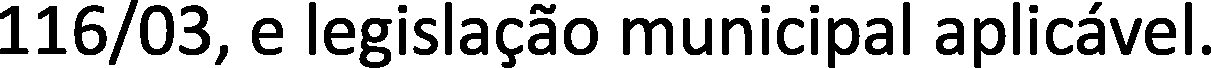 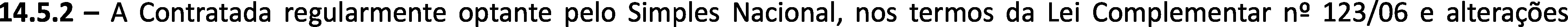 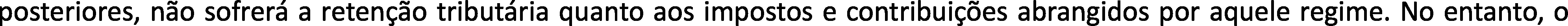 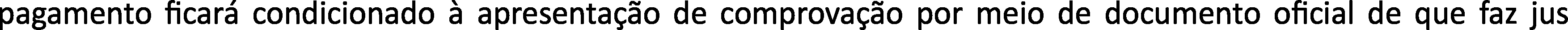 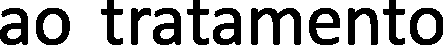 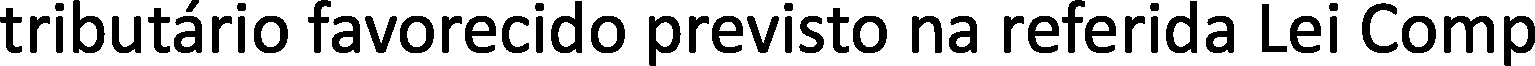 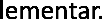 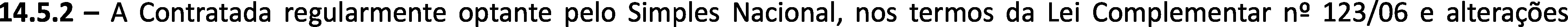 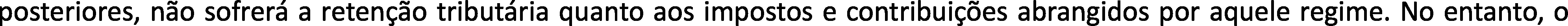 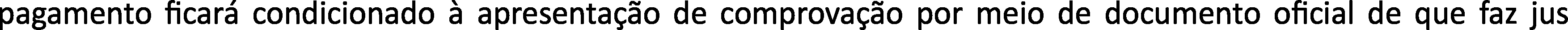 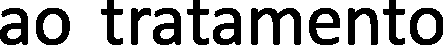 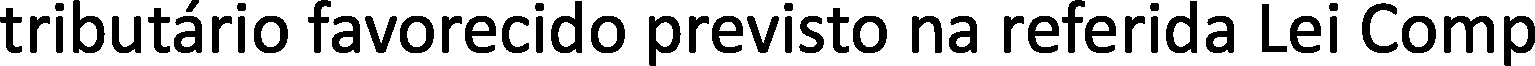 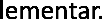 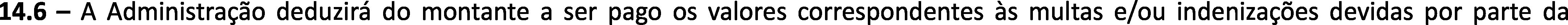 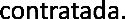 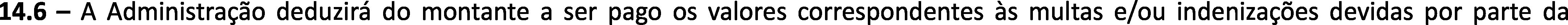 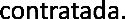 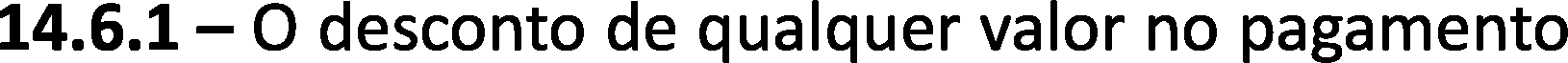 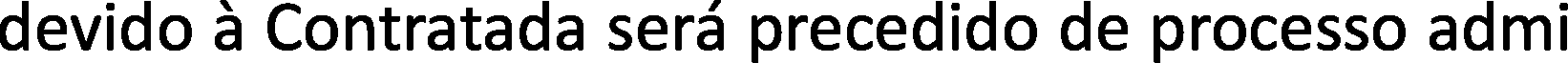 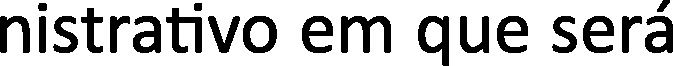 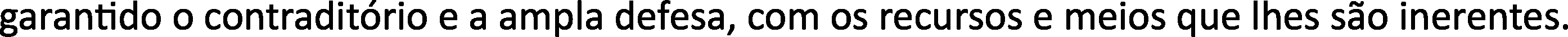 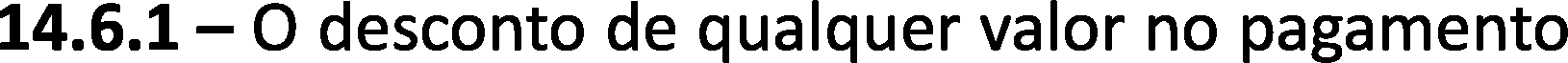 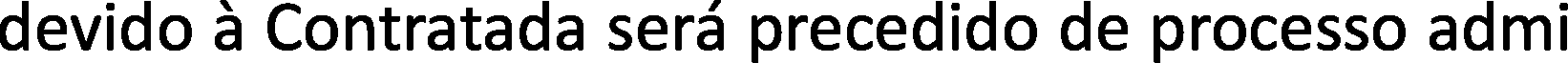 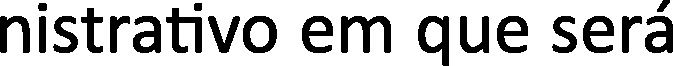 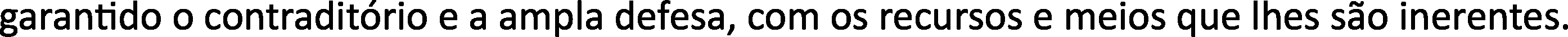 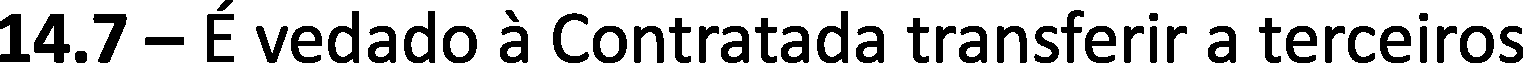 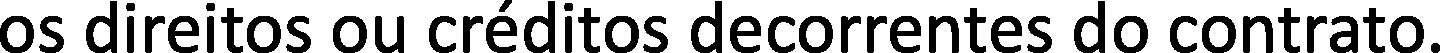 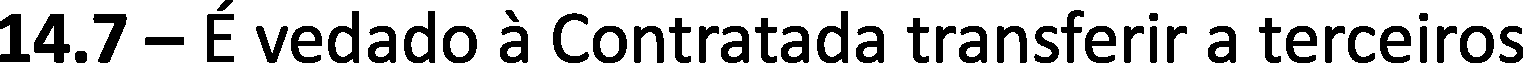 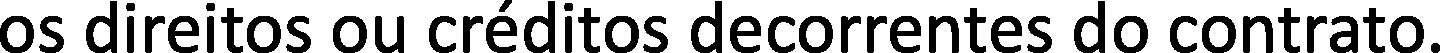 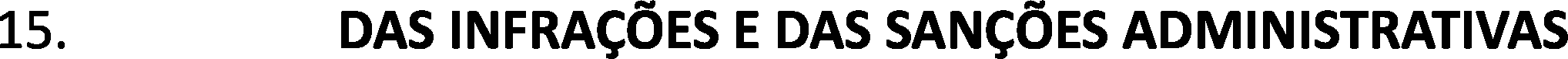 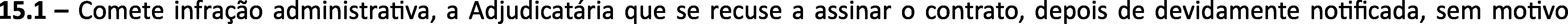 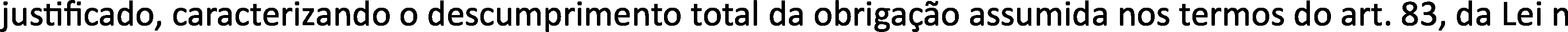 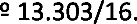 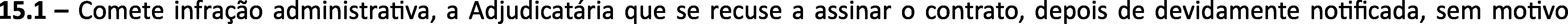 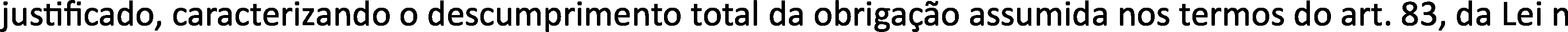 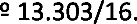 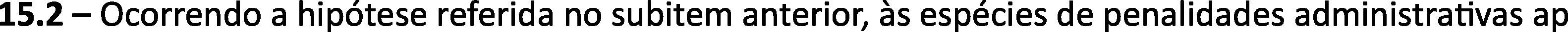 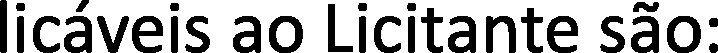 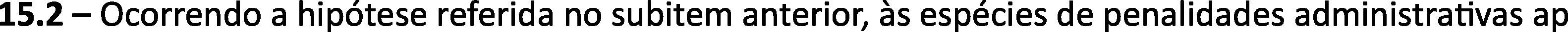 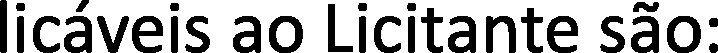 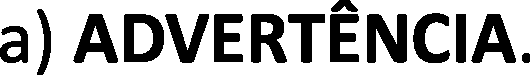 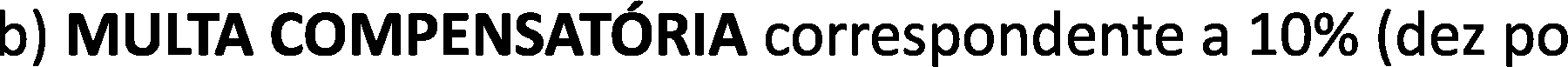 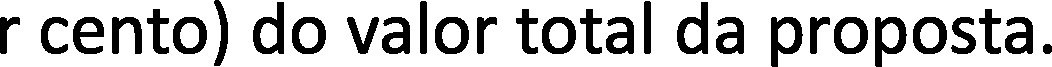 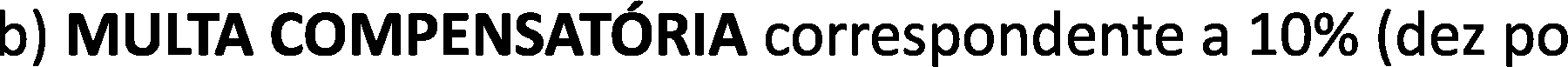 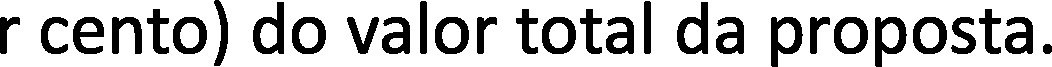 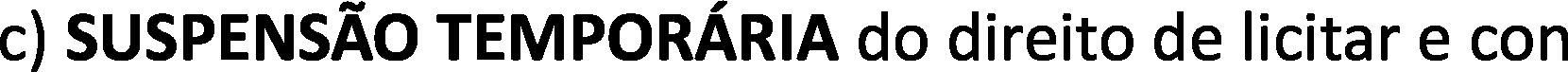 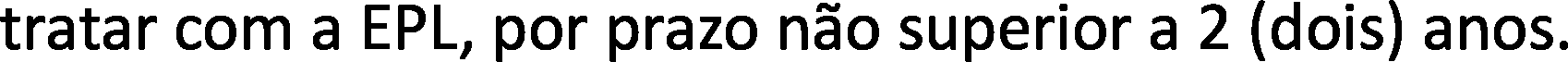 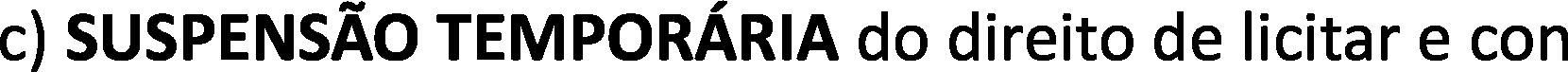 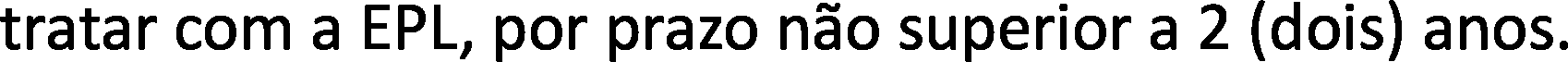 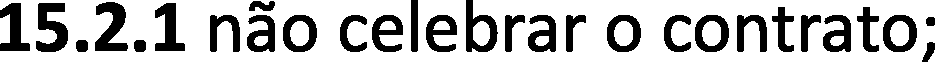 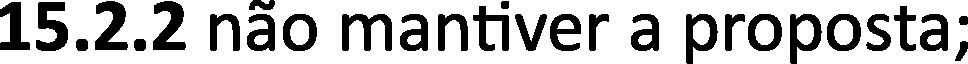 Apresentar documentação falsa;Ensejar o retardamento da execução do objeto;Comportar-se de modo inidôneo; eCometer fraude fiscal.— As sanções previstas nas alíneas “a” e “c” poderão ser aplicadas cumulativamente com a indicada na alínea “b”, conforme a gravidade do fato.— A sanção prevista na alínea “c” poderá também ser aplicada nas hipóteses previstas no artigo 84, da Lei n° 13.303/2016.— No caso de uso indevido de informações sigilosas, serão observados, no que couber, os termos da Lei n° 12.527/2011 e do Decreto n° 7.724/2012— As penalidades previstas no artigo anterior, quando aplicadas, devem Ievar em consideração a natureza e a gravidade dos fatos, a extensão e a relevância da obrigação descumprida, a culpabilidade do Licitante, os fins a que a sanção se destina, os princípios da razoabilidade e da proporcionalidade e, em especial, as seguintes circunstâncias:a inexistência de prejuízos ou riscos à EPL;a regularização do ato que ensejou a abertura do PAAR, até a primeira decisão administrativa;danos que o cometimento da infração ocasionar à EPL;antecedentes da Licitante;o descumprimento de obrigação com a obtenção de vantagens indevidas, de qualquer espécie, em beneficio próprio ou de outrem, em decorrência do inadimplemento; ea não adoção de providências no sentido de evitar ou reparar atos lesivos à EPL ou a terceiros, dos quais tenha tomado conhecimento.— No concurso de agravantes e atenuantes, a Autoridade Competente aplicará a sanção conforme indicado pelas circunstâncias preponderantes.— Em qualquer hipótese de aplicação de sanções será assegurado o contraditório e a ampla defesa, concedendo prazo de até 10 (dez) dias úteis para o exercício da defesa prévia.— A aplicação de qualquer das penalidades previstas realizar-se-á em processo administrativo que assegurará o contraditório e a ampla defesa, observando-se o procedimento previsto na Lei n° 13.303/16, e, subsidiariamente, na Lei n° 9.784/99.— As penalidades serão obrigatoriamente registradas no SICAF.— As sanções aqui previstas são independentes entre si, podendo ser aplicadas isoladas ou cumulativamente, sem prejuízo de outras medidas cabíveis.- Aplicam-se as normas de direito penal contidas nos arts. 89 a 99 da Lei n° 8.666/1993.— No caso de sanções decorrentes de inadimplemento na execução contratual a CONTRATADA deverá ser observada as disposições do item 17 do Projeto Básico, Anexo I deste Edital.DA DISPOSIÇÕES FINAIS— Os interessados deverão estudar minuciosa e cuidadosamente o Edital e seus Anexos, atentando inclusive, para as orientaçôes d sposiçÕes constantes deste item, informando-se de todas as circunstâncias ou detalhes que possam de algum modo afetar os custos e prazos dos serviços.— Os interessados deverão examinar o projeto básico e seus anexos, bem como todas as instruções, termos e especificações técnicas constantes do presente Edital e seus Anexos. O não fornecimento de todas as informações requeridas ou a apresentação de uma proposta em desacordo com a documentação solicitada no Edital e seus Anexos será de responsabilidade do licitante, podendo resultar na rejeição de sua proposta.— O projeto referentes à execução destes serviços foram elaborados dentro dos critérios de sustentabilidade, visando a economia e redução do consumo de energia e água, bem como a utilização de tecnologia e materiais que reduzam o impacto ambiental, tendo suas especificações e demais exigências de projeto sidos norteados pela Instrução Normativa n° 01/2010 do SLTI/MPOG.— Todo e qualquer esclarecimento pertinente a este RCE Eletrônico será sanado exclusivamente por meio de endereço eletrônico, nos termos do subitem 2.1 deste Edital. Nenhum esclarecimento a respeito do RCE será prestado por telefone.16.4.1 — Durante a realização do RCE Eletrônico, a comunicação com o Presidente da CPL dar-se-á exclusivamente por meio do endereço eletrônico indicado no subitem 16.12 deste Edital e/ou via chat do Portal de Compras do Governo Federal (antigo COMPRASNET), quando for o caso e o momento oportuno.— A Comissão Especial de Licitação (CEL) desconsiderará todos os e-mails que tratam de atividades sob responsabilidade de outros setores, tais como: envio de notas de empenho, envio de atas de registro de preços, contratos, envio de notas fiscais, pagamentos, etc. Os contatos para tratar destes assuntos devem ser direcionados exclusivamente para o(s) respectivo(s) setor(es) responsável(eis).— Os documentos exigidos neste Edital deverão ser enviados exclusivamente através da opção “Enviar Anexo” do Portal de Compras do Governo Federal (antigo COMPRASNET), salvo se indicada pelo Presidente da CEL outra forma de envio, o que será definido pelo mesmo, no chat do referido sistema.— O Presidente da CEL somente solicitará o envio de documentos de maneira diversa à supracitada nos casos de comprovada inviabilidade ou dificuldade de envio ou recebimento da documentação pelo endereço eletrônico indicado neste Edital e/ou pelo Portal de Compras do Governo Federal (antigo COMPRASNET).— Não serão considerados os documentos enviados por meio diverso ao solicitado pelo Presidente da CEL.— Todas as referências de tempo citadas neste Edital e seus Anexos, no aviso da licitação e durante a sessão pública observarão obrigatoriamente o horário de Brasília/DF e, desta forma, serão registradas no Portal de Compras do Governo Federal (antigo COMPRASNET) e na documentação relativa ao certame.— Os licitantes arcarão com todos os custos associados com a elaboração e apresentação de sua proposta. A EPL, em nenhum caso, será responsável ou sujeita a esses custos, independentemente do resultado do processo licitatório.— A participação na licitação objeto deste instrumento implicará a aceitação integral das condições nele estabelecidas, bem como a observância dos preceitos legais e regulamentares em vigor.— A EPL poderá revogar a licitação por razões de interesse público decorrente de fato superveniente devidamente comprovado, pertinente e suficiente para comprovar tal conduta, ou anulá-la por ilegalidade, de ofício ou por provocação de terceiros, mediante parecer escrito e devidamente fundamentado, assegurando-se o contraditório e a ampla defesa, não cabendo aos licitantes direito a indenização.— As ambiguidades e casos omissos do presente Edital serão resolvidos pela CEL, observando-se rigorosamente o contido na Lei n° 13.303, de 30 de junho de 2016 e suas posteriores alterações, regulamentada pelo Decreto n° 8.945, de 17 de dezembro de 2016, na Lei Complementar n° 123 e suas alterações, no do Decreto n° 8.538, de 6 de outubro de 2015 e nos Regulamento de Licitações e de Gestão e Fiscalização de Contratos da EPL, constante do link: https://www.epl.gov.br/resolucao-n-01-de-2018-e-regulamento-de-licitacoes.— O endereço eletrônico que deve ser utilizado para comunicação com o Presidente da CEL, bem como para todos os fins indicados neste Edital, com a devida menção ao número deste RCE, é o: licitacao@epl.gov.br.— Os licitantes e demais interessados poderão ter vistas e solicitar arquivos digitais relativos a processos que estiverem em tramitação ou em execução na Coordenação de Licitações — COLIC, desde que respeitando as disposições contidas as seguintes orientações gerais:Por meio de requerimento formal elaborado pelo interessado, devidamente assinado e contemplando a identificação do requerente, e, no caso de representante de pessoa jurídica, juntamente com documentos que possam credenciá-lo a tal representação (por exemplo, procuração ou documentação de constituição da empresa ou aqueles equivalentes, junto ao documento de identificação de quem assinou o requerimento).O requerimento deve ser encaminhado à Coordenação de Licitações - COLIC exclusivamente pelo e-mail licitacao@epl.gov.br,identificando no assunto o número do certame de que deseja obter vistas.Solicitações encaminhadas após o horário de atendimento externo da Coordenação de Licitações - COLIC, ou seja, após às 19:00 horas, terão a contagem do prazo para atendimento iniciada no próximo dia útil vigente, respeitando os horários do expediente na EPL.A Coordenação de Licitações - COLIC fornecerá cópias digitais dos autos do processo, de modo a primar pelos preceitos da sustentabilidade e da otimização do recurso público.As vistas solicitadas serão disponibilizadas exclusivamente por e-mail ou por meio de algum hardware trazido pelo licitante para gravação dos documentos solicitados, no prazo de até 4 (quatro) horas úteis após o recebimento da solicitação devidamente instruída de acordo com o estabelecido neste Edital.A Comissão Especial de Licitação não se responsabilizará pelo desconhecimento dos licitantes em relação aos documentos disponibilizados na forma de vistas, e, ainda, não serão consideradas alegações de desconhecimento ou problemas de acesso, cabendo ao licitante interessado monitorar a disponibilização dos documentos no e-mail anteriormente indicado, que registrará, inclusive, o horário da postagem como modo de primarmos pela transparência dos atos.— Solicitações de vistas a processos em tramitação ou execução em outros departamentos ou unidades da EPL deverão ser direcionadas diretamente aos mesmos, de modo que estes possam atender a este direito dos licitantes e demais interessados, desde que respeitando as normas e prazos definidos em cada departamento ou unidade.DO FORO— Para dirimir qualquer dúvida resultante da execução do presente instrumento, será competente o foro da Justiça Federal, Seção Judiciária do Distrito Federal, com exclusão de qualquer outro foro, por mais privilegiado que seja.DOS ANEXOS— são partes integrantes deste edital os seguintes Anexos:ANEXO I — Projeto Básico (SEI n° 4152767) e seus Anexos:Anexo I do Projeto Básico - Modelo de Planilha para Apresentação dos Documentos de Habilitação (SEI n° 4153851); Anexo II do Projeto Básico - Modelo de Currículo (SEI n° 4153861);Anexo III do Projeto Básico - Matriz de Risco (SEI n° 4153871);Anexo IV do Projeto Básico - Licença de Instalação n° 533/2008 - Renovação (SEI n° 4153878); Anexo V do Projeto Básico - Licença de Instalação n° 615/2009 - Renovação (SEI n° 4153886); Anexo VI do Projeto Básico - Projeto Básico Ambiental - PBA 158-Trecho Norte (SEI n° 4153908 ); Anexo VII do Projeto Básico - Projeto Básico Ambiental - PBA 158-Trecho Sul (SEI n° 4153915); Anexo VIII do Projeto Básico - Boletim Administrativo DNIT (SEI n° 4153927);Anexo IX do Projeto Básico - Cronograma Físico-Financeiro (SEI n° 4154163); e Anexo X do Projeto Básico - Planilha de Orçamento Referencial (SEI n° 4154171).ANEXO II — Termo de Confidencialidade para Representante Legal; ANEXO III - Termo de Confidencialidade para Profissionais;ANEXO IV - Termo de Confidencialidade para Representante Legal do Subcontratado; ANEXO V - Modelo de Proposta Comercial;ANEXO VI - Modelo de Termo de Compromisso (Garantia); ANEXO VII — Modelo de Declaração Anticorrupção;ANEXO VIII — Modelo de Declaração de Compromisso e Cumprimento, à Lei Federal n° 12.846/13 (lei anticorrupçlo), ao código de ética da EPL e às normas correlatas;ANEXO XI - Modelo de Declaração Nepotismo; ANEXO X — Minuta de Contrato (SEI n° 2929770);eANEXO XI - Estudo Técnico Preliminar (SEI n° 4152579).OBSERVAÇÃO: O Edital e seus Anexos serão disponibilizados na íntegra, em arquivo digital, na página www.epI.gov.br.(assinatura eletrônica)DIOGO CAMPOS BORGES DE MEDEIROSPresidente da Comissão Especial de Licitaçôes — RCE n° 02/2020 Portaria n° 129/2021ANEXOS DO EDITALANEXO I - TERMO DE REFERÊNCIA E SEUS ANEXOS  ANEXO II - TERMO DE CONFIDENCIALIDADE PARA REPRESENTANTE LEGAL         TERMO DE CONFIDENCIALIDADE PARA REPRESENTANTE LEGAL 	, por seu representante legal, doravante designado simplesmente RESPONSÁVEL, se compromete, por intermédio do presente TERMO DE CONFIDENCIALIDADE, a não divulgar sem autorização quaisquer informações de propriedade da EMPRESA DE PLANEJAMENTO E LOGÍSTICA- EPL, em conformidade com as seguintes Cláusulas e condições:CLÁUSULA PRIMEIRAO RESPONSÁVEL reconhece que, em razão da sua prestação de serviços à EPL (Contrato n°   / -, celebrado em / / , estabelece contato com informações privadas da EPL, que podem e devem ser conceituadas como segredo de indústria ou de negócio. Estas informações devem ser tratadas confidencialmente sob qualquer condição e não podem ser divulgadas a terceiros não autorizados, aí se incluindo os próprios empregados da EPL e do RESPONSÁVEL, sem a expressa e escrita autorização do representante legal da EPL, signatário do Contrato ora referido.CLÁUSULA SEGUNDAAs informações a serem tratadas confidencialmente são aquelas assim consideradas no âmbito da EPL e que, por sua natureza, não são ou não deveriam ser de conhecimento de terceiros, tais como:listagens e documentações com informações confidenciais a que venha a ter acesso;documentos relativos a estratégias econômicas, financeiras, de investimentos, de captações de recursos, de marketing, de clientes e respectivas informações, armazenadas sob qualquer forma, inclusive informatizadas;metodologias e ferramentas de desenvolvimento de produtos elaborados pela EPL ou por terceiros para a EPL;valores e informações de natureza operacional, financeira, administrativa, contábil e jurídica; e documentos e informações utilizados na execução dos serviços do Contrato n°	/  	CLÁUSULA TERCEIRAO RESPONSÁVEL reconhece que as referências dos incisos 1 a 4 da Cláusula Segunda deste Termo são meramente exemplificativas, e que outras hipóteses de confidencialidade que já existam ou venham ser como tal definidas no futuro devem ser mantidas sob sigilo.Parágrafo ÚnicoEm caso de dúvida acerca da natureza confidencial de determinada informação, o RESPONSÁVEL deverá mantê-la sob sigilo até que venha a ser autorizado expressamente pelo representante legal da EPL, signatário do Contrato n°    /     , a tratá-la diferentemente. Em hipótese alguma a ausência de manifestação expressa da EPL poderá ser interpretada como liberação de qualquer dos compromissos ora assumidos.CLÁUSULA QUARTAO RESPONSÁVEL recolherá, ao término do Contrato n°    /    , para imediata devolução à EPL, todo e qualquer material de propriedade deste, inclusive notas pessoais envolvendo matéria sigilosa a este relacionada, registro de documentos de qualquer natureza que tenham sido criados, usados ou mantidos sob seu controle ou posse seja de seus empregados, prepostos, prestadores de serviço, seja de fornecedores, com vínculo empregaticio ou eventual com o RESPONSÁVEL, assumindo o compromisso de não utilizar qualquer informação sigilosa ou confidencial a que teve acesso enquanto contratado pela EPL.Parágrafo ÚnicoO RESPONSÁVEL determinará a todos os seus empregados, prepostos e prestadores de serviço que estejam, direta ou indiretamente, envolvidos com a prestação de serviços objeto do Contrato n°      /      , a observância do presente Termo, adotando todas as precauções e medidas para que as obrigações oriundas do presente instrumento sejam efetivamente observadas.CLÁUSULA QUINTAO RESPONSÁVEL obriga-se a informar imediatamente à EPL qualquer violação das regras de sigilo ora estabelecidas que tenha ocorrido por sua ação ou omissão, independentemente da existência de dolo, bem como de seus empregados, prepostos e prestadores de serviço.CLÁUSULA SEXTAO descumprimento de quaisquer das cláusulas do presente Termo acarretará a responsabilidade civil e criminal dos que, comprovadamente, estiverem envolvidos no descumprimento ou violação.CLÁUSULA SÉTIMAAs obrigações a que alude este instrumento perdurarão inclusive após a cessação do vínculo contratual entre o RESPONSÁVEL e a EPL e abrangem as informações presentes e futuras.CLÁUSULA OITAVAO RESPONSÁVEL se compromete, no âmbito do CONTRATO objeto do presente Termo, a apresentar à EPL declaração individual de adesão e aceitação das Cláusulas do TERMO DE CONFIDENCIALIDADE para Profissionais, de cada integrante ou participante da Equipe que prestar ou vier a prestar os serviços especificados no Contrato n°    /   .De Acordo,Representante Legal do Subcontratado:Nome:. Cargo/Função:CPF:		Documento de identidade (Número, Data,emissor):   	Telefone: E-mail:ANEXO III - TERMO DE CONFIDENCIALIDADE PARA PROFISSIONAIS CLÁUSULA SEGUNDAAs informações a serem tratadas confidencialmente são aquelas assim consideradas no âmbito da EPL e que, por sua natureza, não são ou não deveriam ser de conhecimento de terceiros, tais como:listagens e documentações com informações sigilosas ou confidenciais a que venha a ter acesso enquanto contratado por sociedade que preste serviço à EPL;documentos relativos a estratégias econômicas, financeiras, de investimentos, de captações de recursos, de marketing, de clientes e respectivas informações, armazenadas sob qualquer forma, inclusive informatizadas;metodologias e ferramentas de desenvolvimento de produtos e serviços, desenvolvidas pela EPL ou por terceiros para a EPL;valores e informações de natureza operacional, financeira, administrativa, contábil e jurídica; e documentos e informações utilizados na execução dos serviços do Contrato n°	/        .CLÁUSULA TERCEIRAO RESPONSÁVEL reconhece que as referências dos incisos 1 a 4 da Cláusula Segunda deste Termo são meramente exemplificativas, e que outras hipóteses de confidencialidade que já existam ou venham ser como tal definidas no futuro devem ser mantidas sob sigilo.Parágrafo ÚnicoEm caso de dúvida acerca da natureza confidencial de determinada informação, o RESPONSÁVEL deverá mantê-la sob sigilo até que venha a ser autorizado expressamente pelo representante legal da EPL, signatário do Contrato n° / , a tratá-la diferentemente. Em hipótese alguma, a ausência de manifestação expressa da EPL poderá ser interpretada como liberação de qualquer dos compromissos ora assumidos.CLÁUSULA QUARTAO RESPONSÁVEL recolherá, ao término do Contrato n° / , para imediata devolução à EPL, todo e qualquer material de propriedade destas, inclusive notas pessoais envolvendo matéria sigilosa a este relacionada, registro de documentos de qualquer natureza que tenham sido criados, usados ou mantidos sob seu controle, assumindo o compromisso de não utilizar qualquer informação sigilosa ou confidencial a que teve acesso enquanto contratado pela EPL.Parágrafo ÚnicoO RESPONSÁVEL adotará todas as precauções e medidas para que as obrigações oriundas do presente instrumento sejam efetivamente observadas.CLÁUSULA QUINTAO RESPONSÁVEL obriga-se a informar imediatamente à EPL qualquer violação das regras de sigilo ora estabelecidas que tenha ocorrido por sua ação ou omissão, independentemente da existência de dolo.CLÁUSULA SEXTAO descumprimento de quaisquer das cláusulas do presente Termo acarretará a responsabilidade civil e criminal dos que, comprovadamente, estiverem envolvidos no descumprimento ou violação.CLÁUSULA SÉTIMAAs obrigações a que alude este instrumento perdurarão inclusive após a cessação da prestação de serviços objeto do Contrato n° presentes e futuras / , e abrangem as informaçõesDe Acordo,Brasilia,	de	de          Profissionais da Equipe:Nome:Cargo/Função:CPF:	Documento de Identidade (número, data,emissor):   	Telefone E-mail:ANEXO IV - TERMO DE CONFIDENCIALIDADE PARA REPRESENTANTE LEGAL DO SUBCONTRATADO TERMO DE CONFIDENCIALIDADE PARA REPRESENTANTE LEGAL DO SUBCONTRATADO 		, por seu representante legal, doravante designado simplesmente RESPONSÁVEL, se compromete, por intermédio do presente TERMO DE CONFIDENCIALIDADE, a não divulgar sem autorização quaisquer informações de propriedade da EMPRESA DE PLANEJAMENTO E LOGÍSTICA- EPL, em conformidade com as seguintes Cláusulas e condições:CLÁUSULA PRIMEIRAO RESPONSÁVEL reconhece que, em razlo de sua contratação pela sociedade	para a prestação de parcela(s) dos serviços do Contrato n°   /   à EPL, estabelece contato com informações privadas da EPL, que podem e devem ser conceituadas como segredo de indústria ou de negócio. Estas informações devem ser tratadas confidencialmente sob qualquer condição e não podem ser divulgadas a terceiros não autorizados, aí se incluindo os próprios empregados da EPL e do RESPONSÁVEL, sem a expressa e escrita autorização do representante legal da EPL, signatário do Contrato ora referido.CLÁUSULA SEGUNDAAs informações a serem tratadas confidencialmente são aquelas assim consideradas no âmbito da EPL e que, por sua natureza, não são ou não deveriam ser de conhecimento de terceiros, tais como:listagens e documentações com informações confidenciais a que venha a ter acesso;documentos relativos a estratégias econômicas, financeiras, de investimentos, de captações de recursos, de marketing, de clientes e respectivas informações, armazenadas sob qualquer forma, inclusive informatizadas;metodologias e ferramentas de desenvolvimento de produtos elaborados pela EPL ou por terceiros para a EPL;valores e informações de natureza operacional, financeira, administrativa, contábil e jurídica; e documentos e informações utilizados na execução dos serviços do Contrato n°	/	CLÁUSULA TERCEIRAO RESPONSÁVEL reconhece que as referências dos incisos 1 a 4 da Cláusula Segunda deste Termo são meramente exemplificativas, e que outras hipóteses de confidencialidade que já existam ou venham ser como tal definidas no futuro devem ser mantidas sob sigilo.Parágrafo ÚnicoEm caso de dúvida acerca da natureza confidencial de determinada informação, o RESPONSÁVEL deverá mantê-la sob sigilo até que venha a ser autorizado expressamente pelo representante legal da EPL, signatário do Contrato n°     /     , a tratá-la diferentemente. Em hipótese alguma a ausência de manifestação expressa da EPL poderá ser interpretada como liberação de qualquer dos compromissos ora assumidos.CLÁUSULA QUARTAO RESPONSÁVEL recolherã, ao término do Contrato n°     /     , para imediata devolução à EPL, todo e qualquer material de propriedade deste, inclusive notas pessoais envolvendo matéria sigilosa a este relacionada, registro de documentos de qualquer natureza que tenham sido criados, usados ou mantidos sob seu controle ou posse seja de seus empregados, prepostos, prestadores de serviço, seja de fornecedores, com vínculo empregaticio ou eventual com o RESPONSÁVEL, assumindo o compromisso de não utilizar qualquer informação sigilosa ou confidencial a que teve acesso enquanto contratado pela EPL.Parágrafo ÚnicoO RESPONSÁVEL determinará a todos os seus empregados, prepostos e prestadores de serviço que estejam, direta ou indiretamente, envolvidos com a prestação de serviços objeto do Contrato n° / , a observância do presente Termo, adotando todas as precauções e medidas para que as obrigações oriundas do presente instrumento sejam efetivamente observadas.CLÁUSULA QUINTAO RESPONSÁVEL obriga-se a informar imediatamente à EPL qualquer violação das regras de sigilo ora estabelecidas que tenha ocorrido por sua ação ou omissão, independentemente da existência de dolo, bem como de seus empregados, prepostos e prestadores de serviço.CLÁUSULA SEXTAO descumprimento de quaisquer das cláusulas do presente Termo acarretará a responsabilidade civil e criminal dos que, comprovadamente, estiverem envolvidos no descumprimento ou violação.CLÁUSULA SÉTIMAAs obrigações a que alude este instrumento perdurarlo inclusive após a cessação do vínculo contratual entre o RESPONSÁVEL e a sociedade                                                                                                                                                                                                   , e abrangem as informações presentes e futuras.De Acordo,Brasilia,	de	de	 Representante Legal do Subcontratado:Nome:. Cargo/Função:CPF:		Documento de identidade (número, data, emissor):	Telefone E-mail:ANEXO V - MODELO DE PROPOSTA COMERCIALMODELO DE PROPOSTA COMERCIAL(EM PAPEL PERSONALIZADO DA EMPRESA)À Empresa de Planejamento e Logística S/A – EPL RCE Nº 02/2020PROCESSO NºPrezado Senhor,Apresentamos a Vossa Senhoria nossa proposta para prestação de serviços de XXXXXXXXXXXXXXXXXXXXX, para atender às necessidades da Empresa de Planejamento e Logística — EPL, nos termos das ESPECIFICAÇÕES TÉCNICAS CONSTANTES DO PROJETO BÁSICO, ANEXO I DO EDITAL (SEI n° 4152767) E CRONOGRAMA FÍSICO FINANCEIRO, ANEXO X (SEI n° 4154171) DO PROJETO BÁSICO.Declaramos que nos preços acima propostos, estão inclusos todos os custos necessários para a execução dos serviços, objeto desta contratação, bem como todos os tributos, fretes, seguros, encargos trabalhistas, comerciais e quaisquer outras despesas que incidam ou venham a incidir sobre o objeto desta contratação.O prazo de validade da proposta é de:	(	) dias, contados da data de apresentação da proposta de preços (Obs.: não poderá ser inferior a 120 (cento e vinte) dias corridos. Caso nos seja adjudicado o objeto da licitação, nos comprometemos a assinar o Contrato no prazo, determinado no Edital, e para esse fim fornecemos os seguintes dados:ANEXO VI - MODELO TERMO DE COMPROMISSO (GARANTIA)                                 ANEXO VII - MODELO DE DECLARAÇÃO ANTICORRUPCÃO - LEI FEDERAL Nº 12.846/13 E DECRETO Nº 8.420/15MODELO DE DECLARAÇÃO ANTICORRUPÇÃO - LEI FEDERAL Nº 12.846/13 E DECRETO Nº 8.420/15(nome da pessoa jurídica:                                           ), inscrita no CNPJ/MF sob o nº                             ,                     com            sede                           (endereço                       completo:                                                            ), Telefone: (    )           -            , Correio Eletrônico :                                           , neste ato representada na forma de seus atos constitutivos, por seu sócio, Sr.                                              , inscrito no CPF/MF sob o nº                                              , para fins do disposto no Edital do RCE Eletrônico nº 02/2020, DECLARAR, sob as penas da Lei: Estar ciente, conhece e entende os termos das leis anticorrupçlo brasileiras ou de quaisquer outras aplicáveis sobre o objeto da presente licitação e futuro contrato, comprometendo-se a abster-se de praticar atividades que constituam uma violação das disposições destas regras anticorrupção, por si e por seus administradores, diretores, funcionários, empregados e agentes, bem como seus sócios que venham a agir em seu nome.Não praticar atos lesivos à EPL, para os fins da legislação pertinente, que atentem contra o seu patrimônio, contra os princípios da administração pública ou contra os compromissos assumidos, assim definidos:frustrar ou fraudar, mediante ajuste, combinação ou qualquer outro expediente, o caráter competitivo de procedimento licitatório público;impedir, perturbar ou fraudar a realização de qualquer ato de procedimento licitatório público;afastar ou procurar afastar licitante, por meio de fraude ou oferecimento de vantagem de qualquer tipo;fraudar licitação pública ou contrato dela decorrente;criar, de modo fraudulento ou irregular, pessoa jurídica para participar de licitação pública ou celebrar contrato administrativo;obter vantagem ou benefício indevido, de modo fraudulento, de modificações ou prorrogações de contratos celebrados com a EPL, sem autorização em lei, no ato convocatório da licitação pública ou nos respectivos instrumentos contratuais; oumanipular ou fraudar o equilíbrio econômico-financeiro dos contratos celebrados com a EPL.A empresa declara, ainda, por si e por seus administradores, diretores, empregados, agentes, proprietários e acionistas que atuam em seu nome, concorda que a EPL terá o direito de realizar procedimento de auditoria para se certificar da conformidade continua com as declarações e garantias dadas neste ato, mediante notificação prévia, e que deve cooperar plenamente em qualquer auditoria realizada nos termos desta Declaração.Local,	de	de 2021. [NOME DA EMPRESA]Representante LegalANEXO VIII - MODELO DE DECLARAÇÃO DE COMPROMISSO E CUMPRIMENTO, À LEI FEDERAL Nº 12.846/13 (LEI ANTICORRUPCÃO),AO CÓDIGO DE ÉTICA DA EPL E ÀS NORMAS CORRELATASMODELO DE DECLARAÇÃO DE COMPROMISSO E CUMPRIMENTO, À LEI FEDERAL Nº 12.846/13 (LEI ANTICORRUPÇÃO), AO CÓDIGODE ÉTICA DA EPL E ÀS NORMAS CORRELATAS(nome	da	pessoa	jurídica:	 		), inscrita	no CNPJ/MF sob o	n° 		, com	sede	(endereço	completo: 		), Telefone:	(xx)	 	-	, Correio eletrônico: 	   neste ato representada	na forma   de   seus   atos   constitutivos,   por   seu   sócio,   Sr. 		, inscrito no CPF/MF sob o n°	                   ,             para fins  do  disposto  no Edital  do  RCE Eletrônico n° 02/2020, DECLARAR:Conhecer e cumprir o previsto na Lei n° 12.846/2013 (Lei Anticorrupção) e no Decreto n° 8.420/2015, sob pena de responsabilização administrativa e civil pela prática de atos contra a EPL, incluindo todos os seus profissionais envolvidos na fase de contratação e execução do objeto licitado.Conhecer os princípios, os valores éticos e as normas estabelecidas pelo Código de Ética e Conduta da EPL, vigente ao tempo da contratação, comprometendo-me, neste ato, com sua observância e acatamento, sendo que todos os profissionais envolvidos na execução na fase de contratação e execução do objeto licitado, pautando seu comportamento e sua atuação na condução dos negócios, nas ações e nos relacionamentos com os interlocutores internos e externos, pelos princípios e pelos valores neles constantes, com vistas à erradicar as práticas ilegais, imorais e antJéticas.Que obteve cópia do Código de Ética e Conduta da EPL, vigente ao tempo da contratação, disponível no sítio eletrônico: http://www.epl.gov.br/index.php/content/view/10651.html.Local,	de	de 2021. [NOME DA EMPRESA]Representante LegalANEXO IX - MODELO DE DECLARACÃO NEPOTISMO – DECRETO Nº7.203/2010ANEXO X - MINUTA DE TERMO DE CONTRATO (SEI Nº 2929770)ANEXO XI - ESTUDO TÉCNICO PRELIMINAR (SEI Nº 4152579)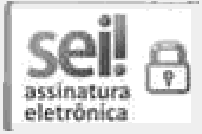 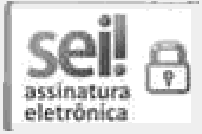 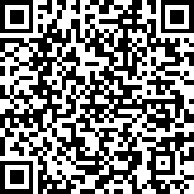 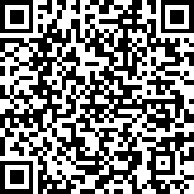 0.1.Referência: Processo n° 50840.101507/2020-18	Via W4 Sul, Lote C, Edifício Parque Cidade Corporate - Torre C 8º andar - Bairro Asa Sul Brasília/DF, CEP 70308-200Telefone: (61) 3426-3719 - www.epl.gov.brEDITAL RCE NS 02/2020EDITAL RCE NS 02/2020EDITAL RCE NS 02/2020EDITAL RCE NS 02/2020RCE ELETRÓNICO Nº 02/2020RCE ELETRÓNICO Nº 02/2020Data de reabertura: 20/07/2021 às 10:00hs - no sítio www.gov.br/compras/pt-brData de reabertura: 20/07/2021 às 10:00hs - no sítio www.gov.br/compras/pt-brObjeto: Contratação de empresa especializada para regularização ambiental, e execução de programas ambientais relativos ao licenciamento ambiental a BR-158/MT, trecho norte com 213, 5 km e no trecho sul 89,8 km, extensão total de 303,3 km, para fins de obtenção de Licença de Operação.Objeto: Contratação de empresa especializada para regularização ambiental, e execução de programas ambientais relativos ao licenciamento ambiental a BR-158/MT, trecho norte com 213, 5 km e no trecho sul 89,8 km, extensão total de 303,3 km, para fins de obtenção de Licença de Operação.Objeto: Contratação de empresa especializada para regularização ambiental, e execução de programas ambientais relativos ao licenciamento ambiental a BR-158/MT, trecho norte com 213, 5 km e no trecho sul 89,8 km, extensão total de 303,3 km, para fins de obtenção de Licença de Operação.Objeto: Contratação de empresa especializada para regularização ambiental, e execução de programas ambientais relativos ao licenciamento ambiental a BR-158/MT, trecho norte com 213, 5 km e no trecho sul 89,8 km, extensão total de 303,3 km, para fins de obtenção de Licença de Operação.Processo: 50840.101507/2020-18Processo: 50840.101507/2020-18Processo: 50840.101507/2020-18Processo: 50840.101507/2020-18Valor Estimado: R$ 18.605.681,29 (Dezoito milhões, seiscentos e cinco mil, seiscentos e oitenta e um reais e vinte e nove centavos)Valor Estimado: R$ 18.605.681,29 (Dezoito milhões, seiscentos e cinco mil, seiscentos e oitenta e um reais e vinte e nove centavos)Valor Estimado: R$ 18.605.681,29 (Dezoito milhões, seiscentos e cinco mil, seiscentos e oitenta e um reais e vinte e nove centavos)Valor Estimado: R$ 18.605.681,29 (Dezoito milhões, seiscentos e cinco mil, seiscentos e oitenta e um reais e vinte e nove centavos)SRP (S/N)Vistoria (S/N/Facultativa)Instrumento Contratual (S/N)Forma de AdjudicaçãoNãoNãoSimMaior DescontoLicitação. Exclusiva ME/EPP* (S/N)Reservada Cota ME/EPP (S/N)Exige Amostra/Demonstração/Prova de Conceito**Dec. nº 7.174/2010 (S/N)NãoNãoNãoNãoPrazo para envio da propostaPrazo para envio da propostaPrazo para envio da Documentação de HabilitaçãoPrazo para envio da Documentação de HabilitaçãoAté 03 (três) horas após a convocação realizada pelo(a) Presidente da Comissão Especial do RCE nº 02/2020.Até 03 (três) horas após a convocação realizada pelo(a) Presidente da Comissão Especial do RCE nº 02/2020.Até 03 (três) horas após a convocação realizada pelo(a) Presidente da Comissão Especial do RCE nº 02/2020Até 03 (três) horas após a convocação realizada pelo(a) Presidente da Comissão Especial do RCE nº 02/2020Pedidos de esclarecimentosPedidos de esclarecimentosImpugnaçõesImpugnaçõesAté 13/07/2021 para o endereço licitacao@epl.gov.brAté 13/07/2021 para o endereço licitacao@epl.gov.brAté 13/07/2021 para o endereço licitacao@epl.gov.brAté 13/07/2021 para o endereço licitacao@epl.gov.brObservações Gerais:Observações Gerais:Observações Gerais:Observações Gerais:Documentação de habilitação (Veja item: 08 DA HABILITAÇÃO)*Documentação de habilitação (Veja item: 08 DA HABILITAÇÃO)*Documentação de habilitação (Veja item: 08 DA HABILITAÇÃO)*Documentação de habilitação (Veja item: 08 DA HABILITAÇÃO)**O detalhamento dos documentos/requisitos de habilitação deve ser consultado na seção do instrumento convocatório acima indicado*O detalhamento dos documentos/requisitos de habilitação deve ser consultado na seção do instrumento convocatório acima indicado*O detalhamento dos documentos/requisitos de habilitação deve ser consultado na seção do instrumento convocatório acima indicado*O detalhamento dos documentos/requisitos de habilitação deve ser consultado na seção do instrumento convocatório acima indicadoLocal da entrega dos Serviços: Os serviços serão entregues na sede da EPL, Brasília/DF, no endereço: SCS, Quadra 09, Lote C, 8º Andar, Edifício Parque Cidade Corporate, CEP: 70308-200.Local da entrega dos Serviços: Os serviços serão entregues na sede da EPL, Brasília/DF, no endereço: SCS, Quadra 09, Lote C, 8º Andar, Edifício Parque Cidade Corporate, CEP: 70308-200.Local da entrega dos Serviços: Os serviços serão entregues na sede da EPL, Brasília/DF, no endereço: SCS, Quadra 09, Lote C, 8º Andar, Edifício Parque Cidade Corporate, CEP: 70308-200.Local da entrega dos Serviços: Os serviços serão entregues na sede da EPL, Brasília/DF, no endereço: SCS, Quadra 09, Lote C, 8º Andar, Edifício Parque Cidade Corporate, CEP: 70308-200.OBJETO: Contratação de empresa especializada para regularização ambiental, e execução de programas ambientais relativos ao licenciamento ambiental a BR-158/MT, trecho norte com 213, 5 km e no trecho sul 89,8 km, extensão total de 303,3 km, para fins de obtenção de Licença de Operação.OBJETO: Contratação de empresa especializada para regularização ambiental, e execução de programas ambientais relativos ao licenciamento ambiental a BR-158/MT, trecho norte com 213, 5 km e no trecho sul 89,8 km, extensão total de 303,3 km, para fins de obtenção de Licença de Operação.OBJETO: Contratação de empresa especializada para regularização ambiental, e execução de programas ambientais relativos ao licenciamento ambiental a BR-158/MT, trecho norte com 213, 5 km e no trecho sul 89,8 km, extensão total de 303,3 km, para fins de obtenção de Licença de Operação.OBJETO: Contratação de empresa especializada para regularização ambiental, e execução de programas ambientais relativos ao licenciamento ambiental a BR-158/MT, trecho norte com 213, 5 km e no trecho sul 89,8 km, extensão total de 303,3 km, para fins de obtenção de Licença de Operação.OBJETO: Contratação de empresa especializada para regularização ambiental, e execução de programas ambientais relativos ao licenciamento ambiental a BR-158/MT, trecho norte com 213, 5 km e no trecho sul 89,8 km, extensão total de 303,3 km, para fins de obtenção de Licença de Operação.OBJETO: Contratação de empresa especializada para regularização ambiental, e execução de programas ambientais relativos ao licenciamento ambiental a BR-158/MT, trecho norte com 213, 5 km e no trecho sul 89,8 km, extensão total de 303,3 km, para fins de obtenção de Licença de Operação.GESTÃO AMBIENTAL - BR-158/MTGESTÃO AMBIENTAL - BR-158/MTGESTÃO AMBIENTAL - BR-158/MTGESTÃO AMBIENTAL - BR-158/MTGESTÃO AMBIENTAL - BR-158/MTGESTÃO AMBIENTAL - BR-158/MTPLANILHA DE ORÇAMENTO REFERENCIAL PARA GESTÃO AMBIENTALPLANILHA DE ORÇAMENTO REFERENCIAL PARA GESTÃO AMBIENTALPLANILHA DE ORÇAMENTO REFERENCIAL PARA GESTÃO AMBIENTALPLANILHA DE ORÇAMENTO REFERENCIAL PARA GESTÃO AMBIENTALPLANILHA DE ORÇAMENTO REFERENCIAL PARA GESTÃO AMBIENTALPLANILHA DE ORÇAMENTO REFERENCIAL PARA GESTÃO AMBIENTALDESCRIÇÃOQUANT.VALOR UNITÁRIO R$VALOR TOTAL R$PERCENTUAL DE DESCONTO(%)VALOR TOTAL - APÓS ODESCONTO (R$)(1)(2)(3) = (1*2)(4)(5) = (4*5)1. EXECUÇÃO DOS PBAS TRECHOS NORTE E SUL PARA OBTENÇÃO DAS LOs1. EXECUÇÃO DOS PBAS TRECHOS NORTE E SUL PARA OBTENÇÃO DAS LOs1. EXECUÇÃO DOS PBAS TRECHOS NORTE E SUL PARA OBTENÇÃO DAS LOs1. EXECUÇÃO DOS PBAS TRECHOS NORTE E SUL PARA OBTENÇÃO DAS LOs1. EXECUÇÃO DOS PBAS TRECHOS NORTE E SUL PARA OBTENÇÃO DAS LOs1. EXECUÇÃO DOS PBAS TRECHOS NORTE E SUL PARA OBTENÇÃO DAS LOs1 - CUSTOS1.1 - PROGRAMA DE GESTÃO AMBIENTALQUANT.VALOR UNIT.VALOR TOTALSUBTOTAL ITEM 1.116.103.502,356.103.502,351.2 - PROGRAMA AMBIENTAL PARA CONSTRUÇÃOQUANT.VALOR UNIT.VALOR TOTALSUBTOTAL ITEM 1.213.346.475,593.346.475,591.3 - PROG. PREV. ATEND. EMERGÊNCIAS TRANSP., ARMZ PROD. PERIGQUANT.VALOR UNIT.VALOR TOTALSUBTOTAL ITEM 1.311.270.182,741.270.182,741.4 - PROGRAMA DE MONITORAMENTO DE CORPOS HÍDRICOSQUANT.VALOR UNIT.VALOR TOTALSUBTOTAL ITEM 1.4482.672,34330.689,381.5 - PROGRAMA DE PROTEÇÃO À FAUNA E FLORAQUANT.VALOR UNIT.VALOR TOTAL1.5.1. SUB RESGATE BRANDO E MONITORAMENTO DA FAUNA11.806.770,662.257.940,721.5.2. SUB CONTROLE DA SUPRESSÃO DE VEGETAÇÃO1451.170,062.257.940,72SUBTOTAL ITEM 1.512.257.940,722.257.940,721.6 - PROGRAMA DE COMUNICAÇÃO SOCIAL E EDUCAÇÃO AMBIENTALQUANT.VALOR UNIT.VALOR TOTALSUBTOTAL ITEM 1.64128.072,50512.290,021.7 - PROG PESQ, PROSPEC RESG PATRIM ARQUEOL, HISTCULTQUANTVALOR UNIT.VALOR TOTALSUBTOTAL ITEM 1.722.227.663,214.455.326,421.8 - PROGRAMA DE APOIO À IMPLANTAÇÃO DAS UNIDADES DE CONSERVAÇÃOQUANT.VALOR UNIT.VALOR TOTALSUBTOTAL ITEM 1.81329.274,08329.274,08TOTAL DO ITEM PRODUTOS DE EXECUÇÃO DOS PBAS18.605.681,29TOTAL GERALTOTAL GERALTOTAL GERAL18.605.681,29RODOVIA: BR-158/MTEXTENSÃO: 303,3 KMSESSÃO PÚBLICA DO RCE ELETRÓNICOSESSÃO PÚBLICA DO RCE ELETRÓNICODATA:20/07/2021HORÁRIO:10:00hs (horário de Brasília/DF)ENDEREÇO ELETRÓNICO:www.gov.br/compras/pt-brCÓDIGO UASG:395001SESSÃO PÚBLICA DO RCE ELETRÔNICOSESSÃO PÚBLICA DO RCE ELETRÔNICODATA:20 de julho de 2021HORÁRIO:10:00hs (horário de Brasília/DF)ENDEREÇOwww.gov.br/compras/pt-brELETRÓNICO:CÓDIGO UASG:395001DADOS DA EMPRESA:DADOS DA EMPRESA:DADOS DA EMPRESA:Razão Social:Razão Social:Razão Social:CNPJ/MF:CNPJ/MF:CNPJ/MF:Endereço:Endereço:Endereço:Tel./Fax:Tel./Fax:Tel./Fax:CEP:Cidade:UF:Banco:Agência:	NºC/C:DADOS DO REPRESENTANTE LEGAL DA EMPRESA:DADOS DO REPRESENTANTE LEGAL DA EMPRESA:DADOS DO REPRESENTANTE LEGAL DA EMPRESA:Nome:Nome:Nome:Endereço:Endereço:Endereço:CEP:Cidade:UF:CPF:Cargo/Função:RG:Órgão Expedido:Naturalidade:Nacionalidade:Local e dataNome e assinatura do representante legal